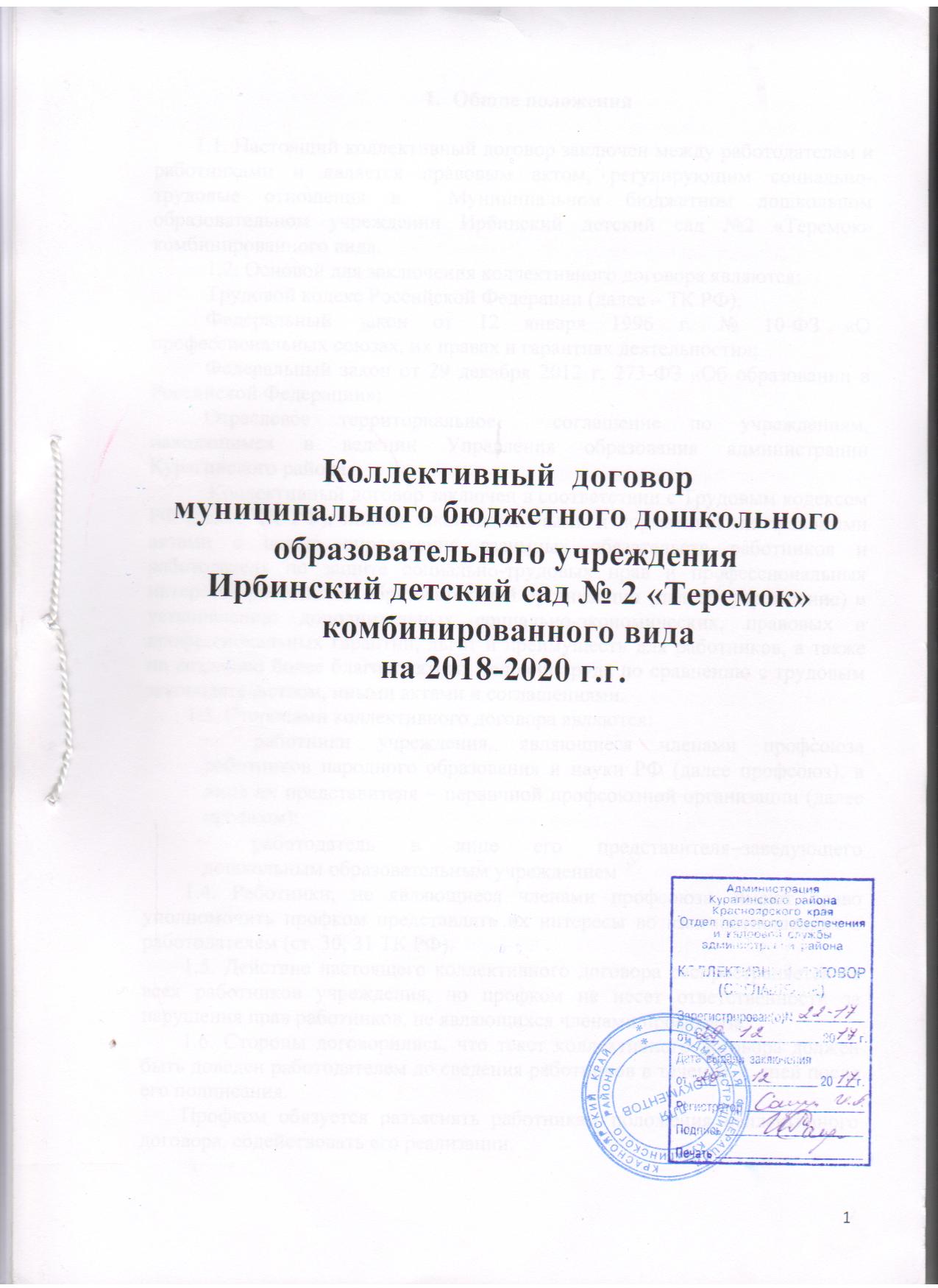 Общие положения1.1. Настоящий коллективный договор заключен между работодателем и работниками и является правовым актом, регулирующим социально-трудовые отношения в  Муниципальном бюджетном дошкольном образовательном учреждении Ирбинский детский сад №2 «Теремок» комбинированного вида.1.2. Основой для заключения коллективного договора являются:Трудовой кодекс Российской Федерации (далее – ТК РФ);Федеральный закон от 12 января 1996 г. № 10-ФЗ «О профессиональных союзах, их правах и гарантиях деятельности»;Федеральный закон от 29 декабря 2012 г. 273-ФЗ «Об образовании в Российской Федерации»;Отраслевое территориальное  соглашение по учреждениям, находящимся в ведении Управления образования администрации Курагинского района. Коллективный договор заключен в соответствии с Трудовым кодексом РФ (далее ТК РФ), иными законодательными и нормативными правовыми актами с целью определения взаимных обязательств работников и работодателя по защите социально-трудовых прав и профессиональных интересов работников образовательной организации (далее - учреждение) и установлению дополнительных социально-экономических, правовых и профессиональных гарантий, льгот и преимуществ для работников, а также по созданию более благоприятных условий труда по сравнению с трудовым законодательством, иными актами и соглашениями.1.3. Сторонами коллективного договора являются:работники учреждения, являющиеся членами профсоюза работников народного образования и науки РФ (далее профсоюз), в лице их представителя  первичной профсоюзной организации (далее профком);работодатель в лице его представителязаведующего дошкольным образовательным учреждением 1.4. Работники, не являющиеся членами профсоюза, имеют право уполномочить профком представлять их интересы во взаимоотношениях с работодателем (ст. 30, 31 ТК РФ).1.5. Действие настоящего коллективного договора распространяется на всех работников учреждения, но профком не несет ответственности за нарушения прав работников, не являющихся членами профсоюза.1.6. Стороны договорились, что текст коллективного договора должен быть доведен работодателем до сведения работников в течение 7  дней после его подписания.Профком обязуется разъяснять работникам положения коллективного договора, содействовать его реализации.1.7. Коллективный договор сохраняет свое действие в случае изменения наименования учреждения, расторжения трудового договора с руководителем учреждения.1.8. При реорганизации (слиянии, присоединении, разделении, выделении, преобразовании) учреждения коллективный договор сохраняет свое действие в течение всего срока реорганизации.1.9. При смене формы собственности учреждения коллективный договор сохраняет свое действие в течение трех месяцев со дня перехода прав собственности.1.10. При реорганизации или смене формы собственности учреждения любая из сторон имеет право направить другой стороне предложения о заключении нового коллективного договора или продления действия прежнего на срок до трех лет.1.11. При ликвидации учреждения коллективный договор сохраняет свое действие в течение всего срока проведения ликвидации.1.12. В течение срока действия коллективного договора стороны вправе вносить в него дополнения и изменения на основе взаимной договоренности в порядке, установленном ТК РФ.1.13. В течение срока действия коллективного договора ни одна из сторон не вправе прекратить в одностороннем порядке выполнение принятых на себя обязательств.1.14. Пересмотр обязательств настоящего договора не может приводить к снижению уровня социально-экономического положения работников учреждения.1.15. Все спорные вопросы по толкованию и реализации положений коллективного договора решаются сторонами.1.16. Настоящий договор вступает в силу с момента его подписания сторонами  и действует три года. 1.17. Перечень локальных нормативных актов, содержащих нормы трудового права, при принятии которых работодатель учитывает мнение профкома:1) правила внутреннего трудового распорядка;2) положение об оплате труда работников учреждения;3) перечень профессий и должностей работников, занятых на работах с вредными и (или) опасными условиями труда, для предоставления им ежегодного дополнительного оплачиваемого отпуска;4) перечень рабочих мест и профессий, получающих доплату, за работу во вредных  и тяжелых условиях труда5) перечень профессий и должностей работников, имеющих право на обеспечение специальной одеждой, обувью и другими средствами индивидуальной защиты, а также моющими и обезвреживающими средствами;6) другие локальные акты.1.18. Стороны определяют следующие формы управления учреждением непосредственно работниками и через профком:учет мнения  профкома; консультации с работодателем по вопросам принятия локальных нормативных актов;получение от работодателя информации по вопросам, непосредственно затрагивающим интересы работников, а также по вопросам, предусмотренным ч. 2 ст. 53 ТК РФ и по иным вопросам, предусмотренным в настоящем коллективном договоре;обсуждение с работодателем вопросов о работе учреждения, внесении предложений по ее совершенствованию;участие в разработке и принятии коллективного договора;другие формы.1.19. Положения коллективного договора учитываются при разработке приказов и других нормативных актов локального характера, а также мероприятий по вопросам установления условий и оплаты труда, режима труда и отдыха, охраны труда, развития социальной сферы.1.20. Ежегодно в октябре стороны информируют работников на общем собрании о ходе выполнения коллективного договора.1.21. Неотъемлемой частью коллективного договора являются Приложения к нему, указанные в тексте.2. Трудовой договор2.1. Содержание трудового договора, порядок его заключения, изменения и расторжения определяются в соответствии с ТК РФ, другими законодательными и нормативными правовыми актами, Уставом учреждения и не могут ухудшать положение работников по сравнению с действующим трудовым законодательством, а также территориальным соглашением по учреждениям, находящихся введении Управления образования администрации Курагинского района и настоящим коллективным договором.2.2. Трудовой договор заключается с работником в письменной форме в двух экземплярах, каждый из которых подписывается работодателем и работником.Трудовой договор является основанием для издания приказа о приеме на работу.2.3. Трудовой договор с работником, как правило, заключается на неопределенный срок.Срочный трудовой договор может заключаться по инициативе работодателя либо работника в случаях, предусмотренных ст. 59 ТК РФ либо иными федеральными законами. 2.4. В трудовом договоре оговариваются обязательные условия трудового договора, предусмотренные ст. 57 ТК РФ. Условия трудового договора могут быть изменены только по соглашению сторон и в письменной форме (ст. 72 ТК РФ).2.5. Работодатель обязан при заключении трудового договора с работником ознакомить его под роспись с уставом МБДОУ, отраслевым и территориальным соглашениями, коллективным договором, правилами внутреннего трудового распорядка и иными локальными нормативными актами, непосредственно связанными с трудовой деятельностью работника.2.6. Условия, оговариваемые при заключении трудового договора, не могут ущемлять социально-экономические, трудовые права работников, гарантированные законодательством, коллективным договором МБДОУ. 	Согласно ч. 1 ст. 57 ТК РФ трудовой договор содержит полную информацию о сторонах, заключивших его. 	Обязательными для включения в трудовой договор являются следующие условия: указание места работы (конкретный адрес работодателя);трудовая функция (должность по штатному расписанию, профессия, специальность с указанием  квалификации; конкретный вид поручаемой работы). Если из федеральных законов следует, что с выполнением работ по определенным должностям, профессиям, специальностям связано предоставление компенсаций и льгот либо наличие ограничений, то наименование этих должностей, профессий или специальностей и квалификационные требования к ним должны соответствовать наименованиям и требованиям, указанным в квалификационных справочниках, утверждаемых в порядке, устанавливаемом Правительством РФ; определение даты начала работы, а при заключении срочного трудового договора – также срок его действия и обстоятельства (причины), послужившие основанием для его подписания в порядке, предусмотренном ТК РФ или иным федеральным законом; условия оплаты труда (в т.ч. размер должностного оклада работника, доплаты, надбавки и поощрительные выплаты);  режим рабочего времени и времени отдыха (если для данного работника он отличается от общих правил, действующих у данного работодателя);компенсации за тяжелую работу и работу с вредными и (или) опасными условиями труда с указанием характеристик условий труда на рабочем месте;  условия, определяющие в необходимых случаях характер работы (подвижный, разъездной, в пути, другой); условие об обязательном социальном страховании работника в соответствии с ТК РФ и иными федеральными законами;  другие условия в случаях, предусмотренных трудовым законодательством и иными нормативными правовыми актами, содержащими нормы трудового права. 	В трудовом договоре могут быть отражены дополнительные условия, не ухудшающие положение работника по сравнению с положением, установленным трудовым законодательством и иными нормативными правовыми актами, содержащими нормы трудового права, коллективным договором, локальными нормативными актами. 2.7. Объем педагогической работы педагогическим работникам дошкольного образовательного учреждения устанавливается работодателем исходя из количества часов по учебному плану, программам, обеспеченности кадрами, других конкретных условий в данном учреждении с учетом мнения  профкома в соответствии со ст.333 ТК.РФ.Объем педагогической работы педагогического работника оговаривается в трудовом договоре и может быть изменен сторонами только с письменного согласия работника.Объем педагогической работы помимо основной работы, устанавливается руководителем учреждения на основании заявления работника. Эта работа завершается до окончания учебного года и ухода работников в отпуск.Работодатель должен ознакомить педагогических работников с их педагогической нагрузкой на новый учебный год под роспись.2.8. Объем педагогической работы воспитателей и других педагогических работников больше или меньше нормы часов за ставку заработной платы устанавливается только с их письменного согласия.2.9. Педагогическая нагрузка педагогическим работникам, находящимся в отпуске по уходу за ребенком до исполнения им возраста трех лет, устанавливается на общих основаниях и передается на этот период для выполнения другими педагогическими работниками.2.10. Педагогическая нагрузка на выходные и нерабочие праздничные дни не планируется.2.11. Уменьшение или увеличение педагогической нагрузки воспитателям и другим педагогическим работникам в течение года по сравнению с педагогической нагрузкой, оговоренной в трудовом договоре или приказе руководителя учреждения, возможны только:а) по взаимному согласию сторон;б) по инициативе работодателя в случаях:восстановления на работе педагогического работника, ранее выполнявшего эту педагогическую нагрузку;возвращения на работу женщины, прервавшей отпуск по уходу за ребенком до достижения им возраста трех лет, или после окончания этого отпуска.2.12. По инициативе работодателя изменение определенных сторонами условий трудового договора допускается, как правило, только в связи с изменениями организационных или технологических условий труда (изменение количества групп воспитанников,  изменение сменности работы учреждения, а также изменение образовательных программ и т. д.) при продолжении работником работы без изменения его трудовой функции (работы по определенной специальности, квалификации или должности).В течение учебного года изменение определенных сторонами условий трудового договора допускается только в исключительных случаях, обусловленных обстоятельствами, не зависящими от воли сторон.2.13. Изменение определенных сторонами условий трудового договора, в том числе перевод на другую работу, производить только по письменному соглашению сторон трудового договора, за исключением случаев, предусмотренных частями второй и третьей статьи 72.2 и статьей 74 ТК РФ.О введении изменений определенных сторонами условий трудового договора работник должен быть уведомлен работодателем в письменной форме не позднее, чем за 2 месяца (ст. 74, 162 ТК РФ).Если работник не согласен с продолжением работы в новых условиях, то работодатель обязан в письменной форме предложить ему иную имеющуюся в учреждении работу (как вакантную должность или работу, соответствующую квалификации работника так и вакантную нижестоящую должность или нижеоплачиваемую работу, которую работник может выполнять с учетом его состояния здоровья).Временный перевод педагогического работника на другую работу в случаях, предусмотренных  частью 3 статьи 72.2. ТК РФ, возможен только при наличии письменного согласия работника, если режим временной работы предусматривает увеличение рабочего времени работника по сравнению с режимом, установленным по условиям трудового договора.2.14. Работодатель обязан при приеме на работу (до подписания трудового договора с работником) ознакомить его под роспись с настоящим коллективным договором, Уставом учреждения, правилами внутреннего трудового распорядка и иными локальными нормативными актами, действующими в учреждении.2.15. Прекращение трудового договора с работником может производиться только по основаниям, предусмотренным ТК РФ и иными федеральными законами.Профессиональная подготовка, переподготовка и повышение квалификации работников3. Стороны пришли к соглашению в том, что:3.1. Работодатель определяет необходимость профессиональной подготовки и переподготовки кадров для нужд учреждения.3.2. Работодатель с учетом мнения профкома определяет формы профессиональной подготовки, переподготовки и повышения квалификации работников, перечень необходимых профессий и специальностей на каждый календарный год с учетом перспектив развития учреждения.3.3. Работодатель обязуется:3.3.1. Организовывать профессиональную подготовку, переподготовку и повышение квалификации работников (в разрезе специальности).3.3.2. Направлять педагогических работников на дополнительное профессиональное образование по профилю педагогической деятельности не реже чем один раз в три года (подпункт 2 пункта 5 статьи 47 Федерального закона от 29 декабря 2012 г. № 273-ФЗ «Об образовании в Российской Федерации», статьи 196 и 197 ТК РФ).3.3.3. В случае направления работника для повышения квалификации сохранять за ним место работы (должность), среднюю заработную плату по основному месту работы и, если работник направляется для повышения квалификации в другую местность, оплатить ему командировочные расходы (суточные, проезд к месту обучения и обратно, проживание) в порядке и размерах, предусмотренных для лиц, направляемых в служебные командировки (ст. 187 ТК РФ). При направлении работников в служебные командировки норма суточных устанавливается за каждые сутки нахождения в командировке в соответствии с Постановлением  Курагинского района  о командировочных расходах.3.3.4. Предоставлять гарантии и компенсации работникам, совмещающим работу с успешным обучением в учреждениях высшего, среднего и начального профессионального образования при получении ими образования соответствующего уровня впервые в порядке, предусмотренном ст. 173176 ТК РФ. Предоставлять гарантии и компенсации, предусмотренные ст. 173176 ТК РФ, также работникам, получающим второе профессиональное образование соответствующего уровня в рамках прохождения профессиональной подготовки, переподготовки, повышения квалификации, обучения вторым профессиям (например, если обучение осуществляется по профилю деятельности учреждения, по направлению работодателя или органов управления образованием).3.3.5. Участвовать в проведении аттестации педагогических работников в соответствии с Положением о порядке аттестации педагогических работников государственных и муниципальных образовательных учреждений и по ее результатам устанавливать работникам соответствующие полученным квалификационным категориям персональные выплаты со дня вынесения решения аттестационной комиссией. При принятии решений об увольнении работника в случае признания его по результатам аттестации несоответствующим занимаемой должности вследствие недостаточной квалификации принимать меры по переводу работника с его письменного согласия на другую имеющуюся у работодателя работу (как вакантную должность или работу, соответствующую квалификации работника, так и вакантную нижестоящую должность или нижеоплачиваемую работу), которую работник может выполнять с учетом его состояния здоровья (часть 3 статьи 81 ТК РФ).	3.3.6. В целях материальной поддержки педагогических работников, у которых:в период нахождения в отпуске по уходу за ребёнком до исполнения им возраста трёх лет истёк срок действия квалификационной категории, производить оплату труда с учётом имевшейся квалификационной категории на период подготовки к аттестации для установления соответствия их требованиям, предъявляемым к квалификационной категории и её прохождения, но не более чем на один год после выхода из указанного отпуска;при выходе на работу после нахождения в длительном отпуске сроком до одного года в соответствии с пунктом 4 части 5 статьи 47 Федерального закона «Об образовании в Российской Федерации».4. Высвобождение работников и содействие их трудоустройству4. Работодатель обязуется:4.1. Уведомлять профком в письменной форме о сокращении численности или штата работников не позднее, чем за три месяца до его начала (ст. 82 ТК РФ).Уведомление должно содержать проекты приказов о сокращении численности или штатов, список сокращаемых должностей и работников, перечень вакансий, предполагаемые варианты трудоустройства.В случае массового высвобождения работников уведомление должно содержать социально-экономическое обоснование.4.2. Работникам, получившим уведомление об увольнении по п. 1 и п. 2 ст. 81 ТК РФ, предоставлять в рабочее время не менее 4 часов в неделю для самостоятельного поиска новой работы с сохранением заработной платы (кроме почасовиков).4.3. Увольнение членов профсоюза по инициативе работодателя в связи с сокращением численности или штата (п. 2 ст. 81 ТК РФ), п.3, п.5, ст. 81 ТК РФ производить с учетом мнения  профкома (ст. 82 ТК РФ).4.4. Трудоустраивать в первоочередном порядке в счет установленной квоты ранее уволенных или подлежащих увольнению из учреждения инвалидов.4.5. Стороны договорились, что:4.5.1. Преимущественное право на оставление на работе при сокращении численности или штата при равной производительности труда и квалификации помимо лиц, указанных в ст. 179 ТК РФ, имеют также: лица предпенсионного возраста (за два года до пенсии), проработавшие в учреждении свыше 10 лет; одинокие матери и отцы, воспитывающие детей до 16 лет; родители, воспитывающие детей-инвалидов до 18 лет; награжденные государственными наградами в связи с педагогической деятельностью; неосвобожденный председатель первичной профсоюзной организации; молодые специалисты, имеющие трудовой стаж менее одного года.4.5.2. Высвобождаемым работникам предоставляются гарантии и компенсации, предусмотренные действующим законодательством при сокращении численности или штата (ст. 178, 180 ТК РФ), а также преимущественное право приема на работу при появлении вакансий.4.5.3. Работникам, высвобожденным из учреждения в связи с сокращением численности или штата, гарантируется после увольнения возможность пользоваться на правах работников учреждения услугами культурных, медицинских, спортивно-оздоровительных, детских дошкольных учреждений в течение 6 месяцев.4.5.4. При появлении новых рабочих мест в учреждении, в т. ч. и на определенный срок, работодатель гарантирует приоритет в приеме на работу работников, добросовестно работавших в нем, ранее уволенных из учреждения в связи с сокращением численности или штата.4.5.5. При сокращении численности или штата не допускать увольнения одновременно двух работников из одной семьи.Рабочее время и время отдыха5. Стороны пришли к соглашению о том, что:5.1. Продолжительность рабочего времени педагогических работников (нормы часов педагогической работы за ставку заработной платы) регулируются Приказом Минобрнауки РФ от 24.12.2010 № 2075 «О продолжительности рабочего времени (норме часов педагогической работы за ставку заработной платы) педагогических работников».Рабочее время работников определяется Правилами внутреннего трудового распорядка учреждения (ст. 91 ТК РФ) (приложение №1), учебным расписанием, годовым календарным учебным графиком, графиком сменности, утверждаемыми работодателем с учетом мнения профкома, а также условиями трудового договора, должностными инструкциями работников и обязанностями, возлагаемыми на них Уставом учреждения.5.2. Для руководящих работников, работников из числа административно-хозяйственного, учебно-вспомогательного и обслуживающего персонала учреждения устанавливается нормальная продолжительность рабочего времени, которая не может превышать 40 часов в неделю. 5.3. Для педагогических работников учреждения устанавливается сокращенная продолжительность рабочего времени  не более 36 часов в неделю за ставку заработной платы (ст. 333 ТК РФ). Для педагогических работников, работающих в комбинированных, компенсирующих группах продолжительность рабочего времени  25 часов в неделю за ставку рабочего времени.5.4. Конкретная продолжительность рабочего времени педагогических работников устанавливается с учетом нормы часов педагогической работы, установленных за ставку заработной платы, объемов учебной нагрузки, выполнения дополнительных обязанностей, возложенных на них Правилами внутреннего трудового распорядка и Уставом.5.5. Неполное рабочее время  неполный рабочий день или неполная рабочая неделя (ст. 93  ТК РФ) устанавливаются в следующих случаях: по соглашению между работником и работодателем;по просьбе беременной женщины;одного из родителей опекуна;имеющим ребенка инвалида в возрасте до 18 лет;лицам, осуществляющим уход за больным членам семьи в соответствии с медицинским заключением, выданным в порядке, установленном федеральными законами и иными нормативными правовыми актами РФ;При работе на условиях неполного рабочего времени оплата труда производится работнику пропорционально отработанному им времени или в зависимости от выполненного им объема работ и не влечет за собой ограничении продолжительности ежегодного основного оплачиваемого отпуска, исчисления трудового стажа и других трудовых прав.5.6. Работа в выходные и нерабочие праздничные дни запрещена. Привлечение работников учреждения к работе в выходные и нерабочие праздничные дни допускается только в случае, необходимости выполнения заранее непредвиденных работ, от срочного выполнения которых зависит в дальнейшем нормальная работа организации в целом или её подразделений.Привлечение работников в выходные и нерабочие праздничные дни без их согласия допускается в случаях, предусмотренных ст.113 ТК РФ.Работа в выходные дни и ночные смены выполняется  только лицами, которые приняты в муниципальном бюджетном дошкольном образовательном учреждении Ирбинский детский сад № 2 «Теремок»  комбинированного вида по должности «Сторож».Привлечение к работе в выходные и нерабочие праздничные дни, инвалидов, женщин имеющих детей до 3-х лет, допускается с их согласия только при условии, если это не запрещено им по состоянию здоровья в соответствии с медицинским заключением. Привлечение работников к работе в выходные и нерабочие праздничные дни производится по письменному распоряжению работодателя.Работа в выходной и нерабочий праздничный день оплачивается в двойном размере в порядке, предусмотренном ст. 153 ТК РФ. По желанию работника ему может быть предоставлен другой день отдыха.5.7. В случаях, предусмотренных ст. 99 ТК РФ, работодатель может привлекать работников к сверхурочной работе, только с их письменного согласия.5.8. Летний период, не совпадающий с очередным отпуском, является рабочим временем педагогических и других работников учреждения.В эти периоды педагогические работники привлекаются работодателем к педагогической и организационной работе в пределах времени, не превышающего педагогической нагрузки до начала лета. График работы на лето утверждается приказом руководителя. Для педагогических работников в летнее время, не совпадающее с очередным отпуском, может быть, с их согласия, установлен суммированный учет рабочего времени в пределах месяца.5.9. В летнее время учебно-вспомогательный и обслуживающий персонал привлекается к выполнению хозяйственных работ, не требующих специальных знаний (мелкий ремонт, работа на территории, охрана учреждения), в пределах установленного им рабочего времени.5.10. По окончании учебного года в летний период специалисты: музыкальные руководители, учителя-логопеды, педагоги-психологи, инструктора по ФИЗО, руководители по физическому воспитанию заменяют воспитателя при уходе его в очередной отпуск, выполняя должностные обязанности воспитателя в случае производственной необходимости. 5.11. Педагогическим работникам предоставляется ежегодный основной удлиненный оплачиваемый отпуск, продолжительность которого устанавливается Правительством Российской Федерации, остальным работникам предоставляется ежегодный основной оплачиваемый отпуск продолжительностью не менее 28 календарных дней с сохранением места работы (должности) и среднего заработка.Отпуск за первый год работы предоставляется работникам по истечении шести месяцев непрерывной работы в образовательной организации, за второй и последующий годы работы – в любое время рабочего года в соответствии с очередностью предоставления отпусков. По соглашению сторон оплачиваемый отпуск может быть предоставлен работникам и до истечения шести месяцев (статья 122 ТК РФ).При предоставлении ежегодного отпуска педагогическим работникам за первый год работы в каникулярный период, в том числе до истечения шести месяцев работы, его продолжительность должна соответствовать установленной для них продолжительности и оплачиваться в полном размере. Очередность предоставления оплачиваемых отпусков определяется ежегодно в соответствии с графиком отпусков, утвержденным работодателем, по согласованию с профкомом, не позднее, чем за две недели наступления календарного года. О времени начала отпуска работник должен быть извещен не позднее, чем за две недели до его начала. Продление, перенесение, разделение и отзыв из отпуска производится с согласия работника в случаях предусмотренных ст. 121125 ТК РФ. Запрещается непредставление ежегодного оплачиваемого отпуска в течение двух лет подряд.5.12. Денежная компенсация за неиспользованный отпуск при увольнении работника исчисляется исходя из количества неиспользованных дней отпуска с учетом рабочего года работника.При исчислении стажа работы при выплате денежной компенсации за неиспользованный отпуск при увольнении  необходимо учесть, что:все дни отпусков, предоставляемых по просьбе работника без сохранения заработной платы, если их общая продолжительность превышает 14 календарных дней в течение рабочего года, должны исключаться из подсчета стажа, дающего право на выплату компенсации за неиспользованный отпуск при увольнении (статья 121 ТК РФ);излишки, составляющие менее половины месяца, исключаются из подсчета, а излишки, составляющие не менее половины месяца, округляются до полного месяца (п. 35 Правил об очередных и дополнительных отпусках, утв. НКТ СССР от 30 апреля . № 169).5.13. Работодатель обязуется:5.13.1. Предоставлять педагогическим работникам ежегодно удлиненные оплачиваемые отпуска согласно постановлению Правительства Российской Федерации от 14 мая 2015 года № 466 «О ежегодных оплачиваемых отпусках»: учителю-логопеду – 56 календарных дней; воспитателю  группы компенсирующей, комбинированной  направленности  56 календарных дней.5.13.2. Установить педагогическим работникам учреждения отпуск в размере 42 календарных дня + 8 календарных дней дополнительно за работу в районах, приравненных к местностям Крайнего Севера. Младшему вспомогательному и обслуживающему персоналу учреждения 28 календарных дней + 8 календарных дней дополнительно за работу на юге Красноярского края, в районах, приравненных к местностям Крайнего Севера;Работникам предоставляется дополнительно  отпуск за отсутствие дней нетрудоспособности (больничного листа)  в течение календарного года в соответствии со ст.116 ТК РФ на 1 рабочий день с учетом финансовых и производственных возможностей; работникам, занятым на работах с вредными и (или) опасными условиями труда в соответствии со ст. 117 ТК РФ по результатам  проведения специальной оценки условий труда (приложение №3).5.13.3. Работнику по его письменному заявлению по семейным обстоятельствам и другим уважительным причинам может быть предоставлен отпуск с сохранением заработной платы, в частности: на похороны близких родственников – 3 рабочих дня;Без сохранения заработной платы в календарных днях: для сопровождения детей младшего школьного возраста в школу – 1 день; для проводов детей в армию – 3 дня;в случае свадьбы работника (детей работника) – 3 дня; работающим пенсионерам по старости до 14 календарных дней в году;дополнительные отпуска без сохранения заработной платы лицам, осуществляющим уход за детьми, в соответствии со ст. 263 ТК РФ.обследование в медицинских учреждениях – 12 дней; в связи с устройством выпускника в ВУЗ, ССУЗ – до 12 календарных дней. 5.13.4. Предоставлять педагогическим работникам не реже чем через каждые 10 лет непрерывной преподавательской работы длительный отпуск сроком до одного года в порядке и на условиях, определяемых учредителем и (или) Уставом учреждения.5.14. Общими выходными днями являются суббота и воскресенье.5.15. Время перерыва для отдыха и питания, а также график дежурств педагогических работников по учреждению, графики сменности, работы в выходные и нерабочие праздничные дни устанавливаются Правилами внутреннего трудового распорядка.Для педагогических работников, выполняющих свои обязанности непрерывно в течение рабочего дня, перерыв для приема пищи не устанавливается. Работникам учреждения обеспечивается возможность приема пищи одновременно вместе с воспитанниками или отдельно в специально отведенном для этой цели помещении. (Приказ Минобрнауки России от 27.03.2006 г. № 69).Время для отдыха и питания для других работников устанавливается Правилами внутреннего трудового распорядка и не должно быть менее 30 мин (ст. 108 ТК РФ).Оплата и нормирование труда6. Стороны исходят из того, что:6.1. Оплата труда работников учреждения осуществляется в соответствии с трудовым законодательством, иными нормативными правовыми актами Российской Федерации, содержащими нормы трудового права, Положением о новой системе оплаты труда работников муниципальных образовательных учреждений Курагинского района, утверждённым Постановлением главы Курагинского района, а также локальными нормативными актами образовательного учреждения.6.2. Заработная плата выплачивается работникам в денежной форме.6.2.1. Месячная заработная плата работника образовательного учреждения, полностью отработавшего за этот период норму рабочего времени и выполнившего нормы труда (трудовые обязанности) не может быть ниже минимальной    заработной    платы,    установленной    на    территории Красноярского края.6.2.2. Размеры  окладов (должностных окладов), ставок заработной платы устанавливаются не ниже минимальных размеров окладов (должностных окладов) ставок заработной платы, определяемым по квалификационным уровням профессиональных квалификационных групп и отдельным должностям, не включенным в профессиональные квалификационные группы. 	 К выплатам компенсационного характера относятся:выплаты работникам, занятых на тяжелых работах, работах с вредными и (или) опасными и иными особыми условиями труда;выплаты за работу в особых климатических условиях;выплаты за работу в условиях, отклоняющихся от нормальных (при выполнении работ различной квалификации, совмещении профессий (должностей), сверхурочной работе, работе в ночное время и при выполнении работ в других условиях, отклоняющихся от нормальных).6.2.3. Выплата заработной платы работникам выплачивается за текущий месяц не реже чем каждые полмесяца в денежной форме. Днями выплаты заработной платы являются: за первую половину месяца – 27  число текущего месяца, за вторую половину – 12 число следующего месяца. При совпадении дня выплаты с выходным и нерабочим праздничным днем выплата заработной платы производится накануне этого дня (ст.136 ТК РФ).6.2.4. Заработная плата исчисляется в соответствии с новой системой оплаты труда, предусмотренной Положением об оплате труда (Приложение №2).6.3. До проведения аттестации рабочих мест по условиям труда оплата труда работников, занятых на тяжелых работах, работах с вредными и (или) опасными и иными особыми условиями труда, устанавливается в повышенном размере в соответствии с Перечнями работ с опасными, вредными и тяжелыми условиями труда, утвержденными приказом Гособразования СССР от 20.08.1990 г. №579. Минимальный размер повышения оплаты труда работникам, занятым на работах с вредными и (или) опасными условиями туда составляет 4 процента должностного оклада, установленного для различных видов работ с нормальными условиями труда.6.4. При совмещении профессий (должностей), расширении зон обслуживания, увеличении объема работы или исполнения обязанностей временно отсутствующего работника без освобождения от работы, определенной трудовым договором, работнику производится доплата компенсационного характера. Размер доплаты устанавливается по соглашению сторон трудового договора, составленном в письменной форме с указанием в нем содержания и объема дополнительной работы.6.5. Оплата труда работников в ночное время производится в повышенном размере, но ниже 35 процентов часовой ставки (части оклада (должностного оклада), рассчитанного за час работы).6.6. Переработка рабочего времени воспитателей, младших воспитателей вследствие неявки сменяющего работника или родителей,  за пределами рабочего времени, установленного графиками работ, является сверхурочной работой.Сверхурочная работа оплачивается за первые два часа работы не менее чем в полуторном размере, за последующие часы – не менее чем в двойном размере.6.7. Работодатель обязуется:6.7.1. обеспечить извещение в письменной форме каждого работника о составных частях его заработной платы, размерах и основаниях произведенных удержаний, а также об общей денежной сумме, подлежащей выплате (расчетный листок) (ст.136 ТК РФ).6.7.2. Сохранять за работниками, участвовавшими в забастовке из-за невыполнения настоящего коллективного договора, территориального соглашения по вине работодателя или органов власти, заработную плату в полном размере.6.7.3. Оказывать единовременную материальную помощь в связи со смертью близких родственников (супруга, детей, родителей, родных братьев и сестер, и самого работника учреждения), в соответствии со ст.5 Закона Красноярского края 313-2823 от 24.12.2004 года об оплате труда в сумме не более трех тысяч рублей. 6.8. Ответственность за своевременность и правильность определения размеров и выплаты заработной платы работникам несет руководитель учреждения.6.9. Возместить работникам материальный ущерб, причинённый в результате незаконного лишения их возможности трудиться в случае приостановки работы в порядке, предусмотренном ст. 142 ТК РФ, в полном размере. 6.10. Сохранить за работниками заработную плату в полном размере за время простоев, возникших в результате непредвиденных и непредотвратимых событий (климатические условия). Время простоя по причинам, не зависящим от работодателя и работника, оплачивается в полном объеме заработной платы работника.Время простоя по вине работника не оплачивается.       6.11. Наполняемость групп, установленную с учетом норм СанПина, считать предельной нормой обслуживания в конкретной группе, за часы работы, в которых оплата педагогическим работникам осуществляется из установленной ставки заработной платы. Превышение количества воспитанников в группе компенсируется педагогическому работнику, младшему воспитателю установлением соответствующей доплаты.7. Гарантии и компенсацииСтороны договорились, что работодатель:7.1. Ходатайствует перед органом местного самоуправления о предоставлении жилья, нуждающимся работникам и выделении ссуд на его приобретение (строительство).Обеспечивает бесплатно работников пользованием библиотечными фондами и учреждениями культуры в образовательных целях.7.2. Выплачивает педагогическим работникам, в том числе руководящим работникам, деятельность которых связана с образовательным процессом, денежную компенсацию на книгоиздательскую продукцию и периодические издания ежемесячно.7.3. Осуществляет выплату ежемесячной стимулирующей надбавки молодым специалистам в размере 20% к окладу. 7.4. Из средств экономии производит выплату работникам учреждения при увольнении по собственному желанию впервые после достижения пенсионного возраста в качестве материального вознаграждения в размере  одного оклада, выплату дополнительного выходного пособия  следующим категориям увольняемых работников: получившим трудовое увечье в данной организации;  всем работникам, увольняемым в связи с ликвидацией организации;7.5.  В дошкольном образовательном учреждении устанавливаются следующие нормы морального и материального стимулирования:Благодарственное письмо, Почетная грамота  дошкольного образовательного учреждения; Почетная грамота Управления образования администрации Курагинского района (по представлению дошкольного учреждения);Почетная грамота, благодарственное письмо администрации п. Курагино (по представлению дошкольного учреждения);Почетная грамота, благодарственное письмо Главы Курагинского района  (по представлению дошкольного учреждения);Почетная грамота, благодарственное письмо Совета депутатов  Курагинского района  (по представлению дошкольного учреждения);Ходатайство о награждении почётной грамотой Законодательного собрания Красноярского края.8. Охрана труда и здоровья8. Работодатель обязуется:8.1. Выделять средства на выполнение мероприятий по охране труда.8.2. Обеспечить право работников учреждения на здоровые и безопасные условия труда, внедрение современных средств безопасности труда, предупреждающих производственный травматизм и возникновение профессиональных заболеваний работников (ст. 219 ТК РФ).8.3. Для реализации этого права заключить соглашение по охране труда  с определением в нем организационных и технических мероприятий по охране и безопасности труда, сроков их выполнения, ответственных должностных лиц.8.4. Проводить со всеми поступающими, а  также переведенными на другую работу работниками учреждения обучение и инструктаж по охране труда, сохранности жизни и здоровья детей, безопасным методам и приемам выполнения работ, оказанию первой помощи пострадавшим. Организовывать проверку знаний работников учреждения по охране труда на начало  года.8.5. Обеспечивать наличие нормативных и справочных материалов по охране труда, правил, инструкций, журналов инструктажа и других материалов за счет учреждения.8.6. В соответствии с приказом Минздравсоцразвития РФ от 01.06.2009 г. №290 н (в редакции  Приказа Минздравсоцразвития РФ от 27.01.2010г. № 28н) приобретать и выдавать за счет средств организации работникам, работающим во вредных и (или) опасных условиях труда, специальную одежду, обувь и другие средства индивидуальной защиты, а также обеспечивать их бесплатными моющими и обезвреживающими средствами в соответствии приказом №1122 н от 17 декабря 2010г. «Об утверждении типовых норм бесплатной выдачи работникам смывающих и (или) обезвреживающих средств». 8.7. Проводить специальную оценку условий труда на рабочих местах в соответствии с Федеральным законом № 426-ФЗ от 28.12.2013г. 8.8. Сохранять место работы (должность) и средний заработок за работниками учреждения на время приостановления работ органами государственного надзора и контроля  соблюдения трудового законодательства вследствие нарушения требований охраны труда не по вине работника. На это время работник с его согласия может быть переведен работодателем на другую работу с оплатой труда по выполняемой работе, но не ниже среднего заработка по прежней работе.При отказе работника от выполнения работ в случае возникновения опасности для его жизни и здоровья работодатель обязан предоставить работнику другую работу на время устранения такой опасности (ст. 220 ТК РФ).8.9. Проводить своевременное расследование несчастных случаев на производстве в соответствии с действующим законодательством и вести их учет (ст. ТК РФ 227230).8.10. В случае отказа работника от работы при возникновении опасности для его жизни и здоровья вследствие невыполнения работодателем нормативных требований по охране труда, предоставить работнику другую работу на время устранения такой опасности либо оплатить возникший по этой причине простой в размере среднего заработка.8.11. Обеспечивать соблюдение работниками требований, правил и инструкций по охране труда.8.12. Создать в учреждении комиссию по охране труда, в состав которой на паритетной основе должны входить члены профкома (ст. ТК РФ 218).8.13. Осуществлять совместно с профкомом контроль за состоянием условий и охраны труда, выполнением соглашения по охране труда.8.14. Оказывать содействие техническим инспекторам труда профсоюза работников народного образования и науки РФ, членам комиссий по охране труда, уполномоченным (доверенным лицам) по охране труда в проведении контроля за состоянием охраны труда в учреждении. В случае выявления ими нарушения прав работников на здоровые и безопасные условия труда принимать меры к их устранению (ст. ТК РФ 370).8.15. Обеспечить прохождение бесплатных обязательных предварительных и периодических медицинских осмотров (обследований) работников, а также внеочередных медицинских осмотров (обследований) работников по их просьбам в соответствии с медицинским заключением с сохранением за ними места работы (должности) и среднего заработка (ст. ТК РФ 213, приказ Минздравсоцразвития России № 302н от 12 апреля 2011г.)8.16. Профком обязуется:- организовывать физкультурно-оздоровительные мероприятия для членов профсоюза и других работников учреждения;- проводить работу по оздоровлению детей работников учреждения.9. Пожарная безопасность С целью улучшения работы по пожарной безопасности:9.1. Работодатель:обеспечивает в полном объеме реализацию мероприятий по пожарной безопасности образовательного учреждения в соответствии с требованиями законодательства.Организует безусловное выполнение предписаний территориальных органов Государственного пожарного надзора, МЧС России.Обеспечивает учреждение нормативным количеством противопожарного оборудования, первичных средств пожаротушения.Разрабатывает схемы и инструкции по эвакуации людей, оборудования и материальных ценностей на случай пожара.Доводит схемы и инструкции по эвакуации до обучающихся, педагогов и сотрудников образовательного учреждения.Организует и проводит тренировки по эвакуации людей не реже одного раза в полугодие.Организует и проводит в образовательном учреждении изучение «Правил пожарной безопасности при эксплуатации зданий и сооружений образовательных учреждений».Готовит инструкции  в соответствии с требованиями пожарной безопасности, организует наличие и исправность систем вентиляции пищеблока и вспомогательных помещений.Организует наглядную агитацию и пропаганду, направленную на обеспечение пожарной безопасности, обеспечивает постоянную и повсеместную борьбу с табакокурением, разрабатывает и реализует планы проведения профилактической работы по пожарной безопасности в детских коллективах.Осуществляет систематические осмотры  территории по обеспечению на ней пожаробезопасной обстановки (недопущение захламленности, разведения костров, складирования строительных материалов во дворах, на участках, прилегающих к зданиям учебного заведения).Готовит ежегодную информацию о состоянии пожарной безопасности в учреждении.9.2. Профсоюз:участвует в  проведении мероприятий по контролю  выполнения требований пожарной безопасности в образовательном учреждении.Принимает участие в работе комиссии по проверке на практическую готовность сотрудников, обучающихся и воспитанников к действиям при возникновении пожара.организует и осуществляет проверки состояния средств пожаротушения: наличие, исправность и укомплектованность первичных средств пожаротушения, исправность противопожарного водопровода; организует и осуществляет проверки наличия и порядка ведения документации, направленной на обеспечение пожарной безопасности: наличие приказов, инструкций, учет журналов инструктажа по пожарной безопасности.9.3. Стороны договорились:Содействовать выполнению представлений по устранению выявленных в ходе проверок нарушений требований пожарной безопасности.Совместно осуществлять меры по внедрению новых эффективных средств противопожарной защиты, оповещения о пожаре и спасении людей.10.  Гарантии профсоюзной деятельности10. Стороны договорились о том, что:10.1. Не допускается ограничение гарантированных законом социально-трудовых и иных прав и свобод, принуждение, увольнение или иная форма воздействия в отношении любого работника в связи с его членством в профсоюзе или профсоюзной деятельностью.10.2. Профком осуществляет в установленном порядке контроль  соблюдения трудового законодательства и иных нормативных правовых актов, содержащих нормы трудового права (ст. 370 ТК РФ).10.3. Работодатель принимает решения с учетом мнения профкома в случаях, предусмотренных законодательством и настоящим коллективным договором.10.4. Увольнение работника, являющегося членом профсоюза, по п. 2, п. 3 ст. 81 ТК РФ производится с учетом мотивированного мнения профкома.10.5. Работодатель обязан предоставить профкому безвозмездно помещение для проведения собраний, заседаний, хранения документации, проведения оздоровительной, культурно-массовой работы, возможность размещения информации в доступном для всех работников месте, право пользоваться средствами связи, оргтехникой, транспортом (ст. 377 ТК РФ).10.6. Работодатель обеспечивает ежемесячное бесплатное перечисление на счет профсоюзной организации членских профсоюзных взносов из заработной платы работников, являющихся членами профсоюза, при наличии их письменных заявлений.Указанные денежные средства перечисляются на счет первичной профсоюзной организации в день выплаты заработной платы. Задержка перечисления средств не допускается.10.7. В соответствии со  ст. 377. ТК РФ работодатель осуществляет оплату труда руководителя выборного органа первичной профсоюзной организации в размерах, определенных положением о стимулирующих выплатах.10.8. Работодатель освобождает от работы с сохранением среднего заработка председателя и членов профкома на время участия в качестве делегатов созываемых профсоюзом съездов, конференций, а также для участия в работе выборных органов профсоюза, проводимых им семинарах, совещаниях и других мероприятиях.10.9. Работодатель обеспечивает предоставление гарантий работникам, занимающимся профсоюзной деятельностью, в порядке, предусмотренном законодательством и настоящим коллективным договором.10.10. Работодатель предоставляет профкому необходимую информацию по вопросам труда и социально-экономического развития учреждения.10.11. Члены профкома включаются в состав комиссий учреждения по тарификации, аттестации педагогических работников, аттестации рабочих мест, охране труда, социальному страхованию и других.10.12. Работодатель с учетом мнения профкома рассматривает следующие вопросы: установление системы оплаты труда работников, включая порядок стимулирования труда в организации (статья 144 ТК РФ);расторжение трудового договора с работниками, являющимися членами профсоюза, по инициативе работодателя (ст. 82, 374 ТК РФ);привлечение к сверхурочным работам (ст. 99 ТК РФ);разделение рабочего времени на части (ст. 105 ТК РФ); запрещение работы в выходные и нерабочие праздничные дни (ст. 113 ТК РФ); очередность предоставления отпусков (ст. 123 ТК РФ); установление заработной платы (ст. 135 ТК РФ); применение систем нормирования труда (ст. 159 ТК РФ); массовые увольнения (ст. 180 ТК РФ); установление перечня должностей работников с ненормированным рабочим днем (ст. 101 ТК РФ); утверждение Правил внутреннего трудового распорядка (ст. 190 ТК РФ); создание комиссий по охране труда (ст. 218 ТК РФ); составление графиков сменности (ст. 103 ТК РФ); установление размеров повышенной заработной платы за вредные и (или) опасные и иные особые условия труда (ст. 147 ТК РФ); размеры повышения заработной платы в ночное время (ст. 154 ТК РФ);применение и снятие дисциплинарного взыскания до истечения 1 года со дня его применения (ст. 193, 194 ТК РФ);определение форм профессиональной подготовки, переподготовки и повышения квалификации работников, перечень необходимых профессий и специальностей (ст. 196 ТК РФ)  определение сроков проведения специальной оценки условий труда (статья 22 ТК РФ);формирование аттестационной комиссии в образовательной организации (статья 82 ТК РФ);формирование комиссии по урегулированию споров между участниками образовательных отношений;принятие локальных нормативных актов организации, закрепляющих нормы профессиональной этики педагогических работников;изменение условий труда (статья 74 ТК РФ) и другие вопросы.10.13.	С учетом мотивированного мнения выборного органа первичной профсоюзной организации производится расторжение трудового договора с работниками, являющимися членами профсоюза, по следующим основаниям:сокращение численности или штата работников организации (статьи 81, 82, 373 ТК РФ);несоответствие работника занимаемой должности или выполняемой работе вследствие недостаточной квалификации, подтвержденной результатами аттестации (статьи 81, 82, 373 ТК РФ);неоднократное неисполнение работником без уважительных причин трудовых обязанностей, если он имеет дисциплинарное взыскание (статьи 81, 82, 373 ТК РФ);повторное в течение одного года грубое нарушение устава организации, осуществляющей образовательную деятельность (пункт 1 статьи 336 ТК РФ);совершение работником, выполняющим воспитательные функции, аморального проступка, несовместимого с продолжением данной работы (пункт 8 части 1 статьи 81 ТК РФ);неоднократное неисполнение работником без уважительных причин трудовых обязанностей, если он имеет дисциплинарное взыскание (пункт 5 части 1 статьи 81 ТК РФ);применение, в том числе однократное, методов воспитания, связанных с физическим и (или) психическим насилием над личностью обучающегося, воспитанника (пункт 2 статьи 336 ТК РФ).10.14. С предварительного согласия выборного органа первичной профсоюзной организации производится:применение дисциплинарного взыскания в виде замечания или выговора в отношении работников, являющихся членами выборного органа первичной профсоюзной организации (статьи 192, 193 ТК РФ);временный перевод работников, являющихся членами выборного органа первичной профсоюзной организации, на другую работу в случаях, предусмотренных частью 3 статьи 72.2. ТК РФ;увольнение по инициативе работодателя члена выборного органа первичной профсоюзной организации, участвующего в разрешении коллективного трудового спора (часть 2 статьи 405 ТК РФ).10.15.	С предварительного согласия вышестоящего выборного профсоюзного органа производится увольнение председателя (заместителя председателя) выборного органа первичной профсоюзной организации в период осуществления своих полномочий и в течение 2-х лет после его окончания по следующим основаниям (статьи 374, 376 ТК РФ):сокращение численности или штата работников организации (пункт 2 части 1 статьи 81 ТК РФ);несоответствие работника занимаемой должности или выполняемой работе вследствие недостаточной квалификации, подтвержденной результатами аттестации (пункт 3 части 1 статьи 81 ТК РФ);10.16. Работодатель бесплатно предоставляет страницу на внутреннем информационном сайте учреждения для размещения информации профкома.10.17. Работодатель включает профком в перечень подразделений, определяемых для обязательной рассылки документов вышестоящих организаций, касающихся трудовых, социально-экономических интересов работников учреждения и основополагающих документов, касающихся их профессиональных интересов.11.Обязательства профкома11. Профком обязуется:11.1. Представлять и защищать права и интересы членов профсоюза по социально-трудовым вопросам в соответствии с ТК РФ и Федеральным законом от 12.01.1996г № 10 ФЗ «О профессиональных союзах, их правах и гарантиях деятельности».Представлять во взаимоотношениях с работодателем интересы работников, не являющихся членами профсоюза, в случае, если они уполномочили профком представлять их интересы и перечисляют ежемесячно денежные средства из заработной платы на счет первичной профсоюзной организации, в размере, установленном данной первичной профсоюзной организацией.11.2. Совместно с работодателем и его представителями соблюдать трудовое законодательство и иные нормативные правовые акты, содержащие нормы трудового права.11.3. Участвовать в работе комиссии по расходованию стимулирующего  фонда заработной платы.11.4. Знакомиться с условиями ведения и хранения трудовых книжек работников, за своевременностью внесения в них записей, в т. ч. при присвоении квалификационных категорий по результатам аттестации работников.11.5. Совместно с работодателем и работниками разрабатывать меры по защите персональных данных работников (ст. 86 ТК РФ).11.6. Представлять и защищать трудовые права членов профсоюза в комиссии по трудовым спорам и суде.11.7. Участвовать совместно с территориальным районным комитетом Профсоюза  в работе комиссии по социальному страхованию, по летнему оздоровлению детей работников учреждения.11.8. Участвовать в составлении графика предоставления работникам отпусков и их оплаты.11.9. Участвовать в работе комиссий учреждения по тарификации, аттестации педагогических работников, аттестации рабочих мест, охране труда и других.11.10. Совместно с работодателем обеспечивать регистрацию работников в системе персонифицированного учета в системе государственного пенсионного страхования. 11.11. Осуществлять культурно-массовую и физкультурно-оздоровительную работу в учреждении. 11.12. Оказывать материальную помощь членам профсоюза в случаях, определенных Положением профсоюзной организации об оказании материальной помощи.       11.13. Ходатайствовать о присвоении почетных званий, представлении к наградам работников образовательной организации.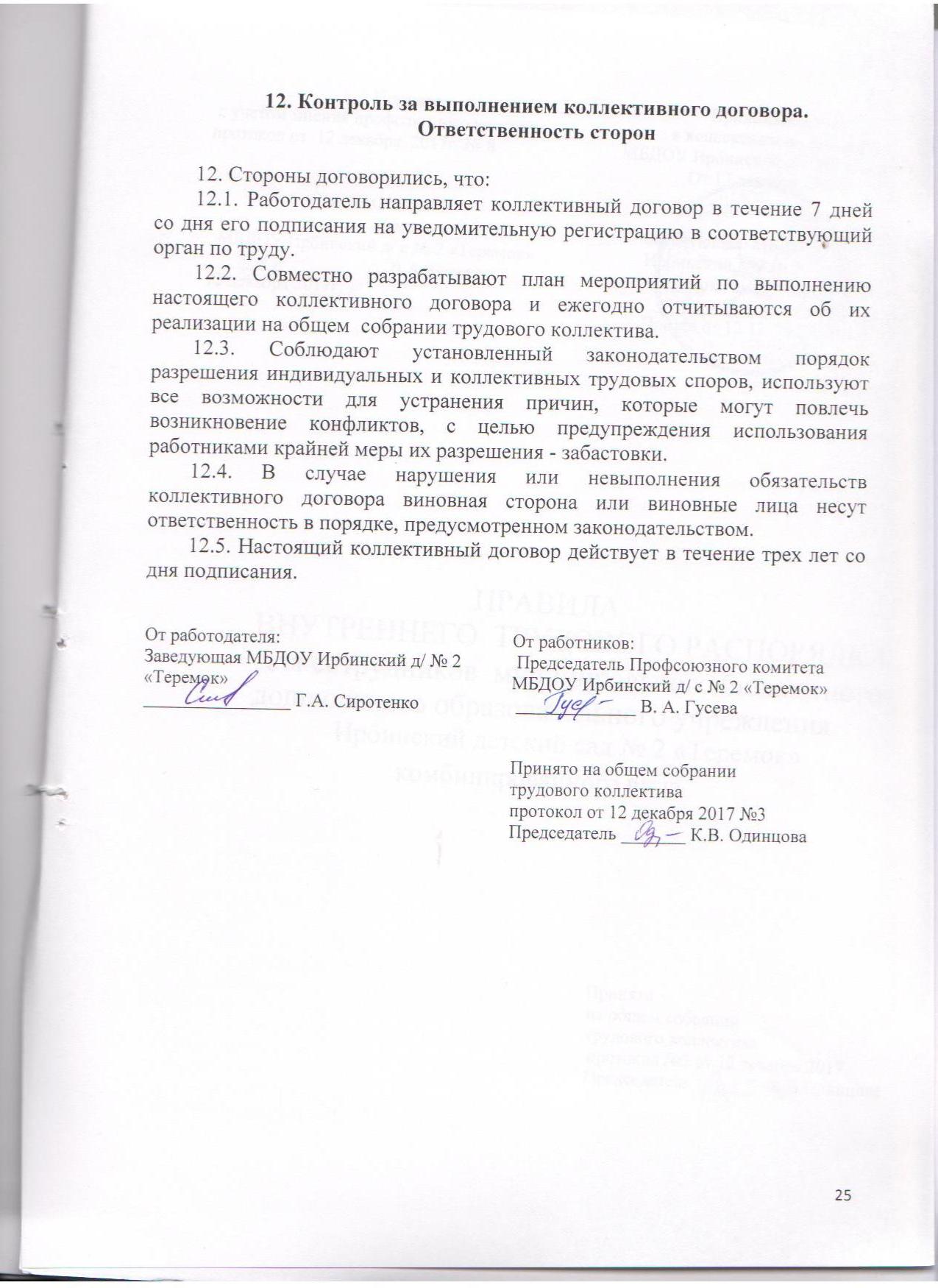 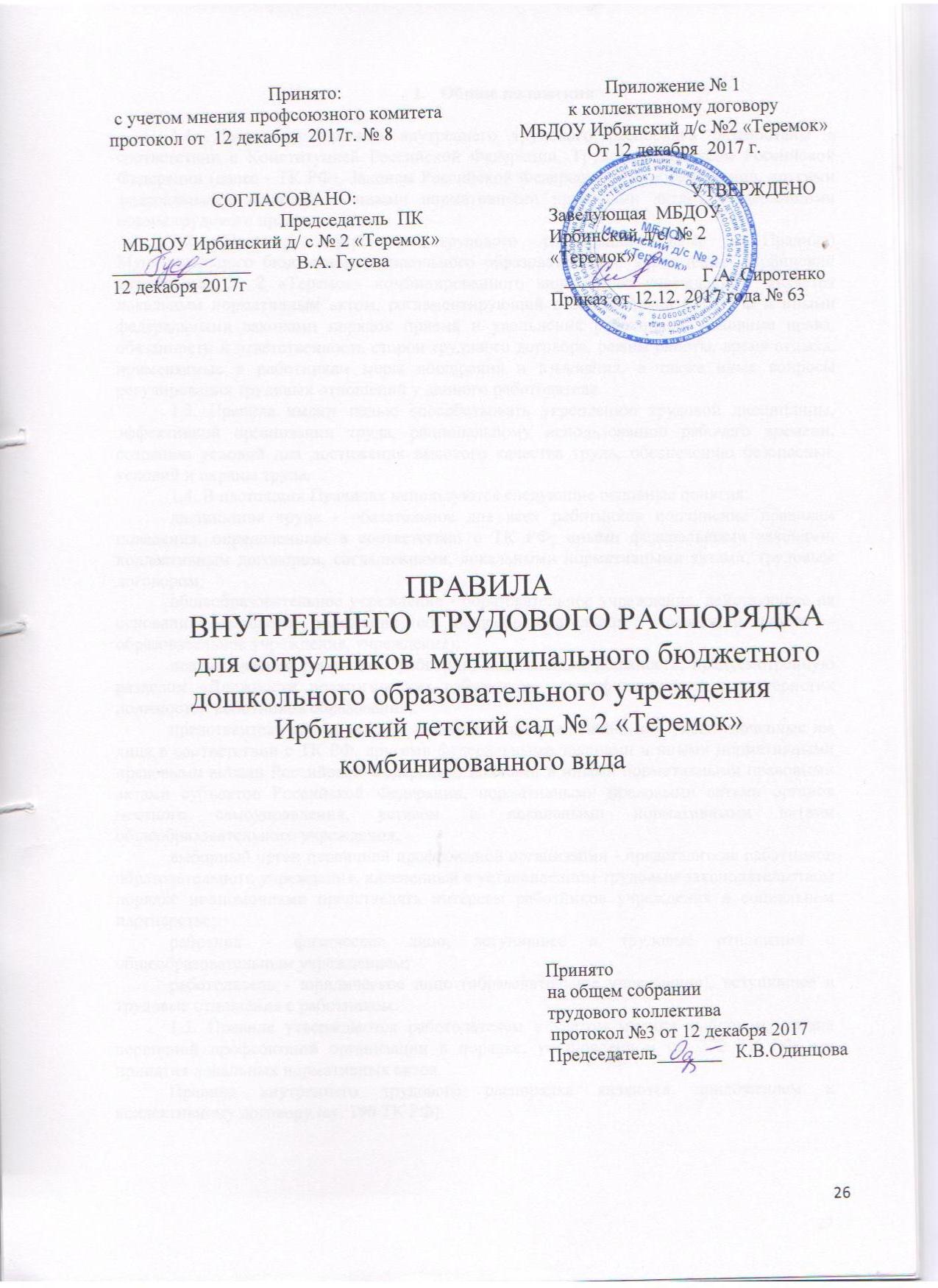 Общие положения1.1. Настоящие Правила внутреннего трудового распорядка разработаны в соответствии с Конституцией Российской Федерации, Трудовым кодексом Российской Федерации (далее - ТК РФ), Законом Российской Федерации «Об образовании», другими федеральными законами и иными нормативными правовыми актами, содержащими нормы трудового права. 1.2. Правила внутреннего трудового распорядка (далее - Правила)  Муниципального бюджетного дошкольного образовательного учреждения  Ирбинский детский сад № 2 «Теремок» комбинированного вида (далее учреждение)  является локальным нормативным актом, регламентирующий в соответствии с ТК РФ и иными федеральными законами порядок приема и увольнения работников, основные права, обязанности и ответственность сторон трудового договора, режим работы, время отдыха, применяемые к работникам меры поощрения и взыскания, а также иные вопросы регулирования трудовых отношений у данного работодателя.1.3. Правила имеют целью способствовать укреплению трудовой дисциплины, эффективной организации труда, рациональному использованию рабочего времени, созданию условий для достижения высокого качества труда, обеспечению безопасных условий и охраны труда.1.4. В настоящих Правилах используются следующие основные понятия:дисциплина труда - обязательное для всех работников подчинение правилам поведения, определенным в соответствии с ТК РФ, иными федеральными законами, коллективным договором, соглашениями, локальными нормативными актами, трудовым договором;общеобразовательное учреждение - образовательное учреждение, действующее на основании Типового положения об общеобразовательном учреждении (далее - образовательное учреждение, учреждение);педагогический работник - работник, занимающий должность, предусмотренную разделом «Должности педагогических работников» квалификационных характеристик должностей работников образования;представитель работодателя - руководитель организации или уполномоченные им лица в соответствии с ТК РФ, другими федеральными законами и иными нормативными правовыми актами Российской Федерации, законами и иными нормативными правовыми актами субъектов Российской Федерации, нормативными правовыми актами органов местного самоуправления, уставом и локальными нормативными актами общеобразовательного учреждения;выборный орган первичной профсоюзной организации - представитель работников образовательного учреждения, наделенный в установленном трудовым законодательством порядке полномочиями представлять интересы работников учреждения в социальном партнерстве; работник - физическое лицо, вступившее в трудовые отношения с общеобразовательным учреждением;работодатель - юридическое лицо (образовательное учреждение), вступившее в трудовые отношения с работником.1.5. Правила утверждаются работодателем с учетом мнения выборного органа первичной профсоюзной организации в порядке, установленном ст. 372 ТК РФ для принятия локальных нормативных актов.Правила внутреннего трудового распорядка являются приложением к коллективному договору (ст. 190 ТК РФ).2. Порядок приема, перевода и увольнения работников 2.1. Порядок приема на работу: 2.1.1. Работники реализуют свое право на труд путем заключения трудового договора о работе в данном образовательном учреждении.2.1.2. Трудовой договор заключается, как правило, на неопределенный срок. Заключение срочного трудового договора допускается, когда трудовые отношения не могут быть установлены на неопределенный срок с учетом характера предстоящей работы или условий ее выполнения по основаниям, предусмотренным ч. 1 ст. 59 ТК РФ. В случаях, предусмотренных ч. 2 ст. 59 ТК РФ, срочный трудовой договор может заключаться по соглашению сторон трудового договора без учета характера предстоящей работы и условий ее выполнения.2.1.3. При заключении трудового договора в нем по соглашению сторон может быть предусмотрено условие об испытании работника в целях проверки его соответствия поручаемой работе (ст. 70 ТК РФ).Испытание при приеме на работу не устанавливается для:беременных женщин и женщин, имеющих детей в возрасте до полутора лет;лиц, не достигших возраста восемнадцати лет;лиц, окончивших имеющие государственную аккредитацию образовательные учреждения начального, среднего и высшего профессионального образования и впервые поступающих на работу по полученной специальности в течение одного года со дня окончания образовательного учреждения;лиц, избранных на выборную должность на оплачиваемую работу;лиц, приглашенных на работу в порядке перевода от другого работодателя по согласованию между работодателями;лиц, заключающих трудовой договор на срок до двух месяцев;иных лиц в случаях, предусмотренных ТК РФ, иными федеральными законами, коллективным договором.2.1.4. Срок испытания не может превышать трех месяцев, а для заместителя руководителя учреждения - не более шести месяцев.2.1.5. Трудовой договор составляется в письменной форме и подписывается сторонами в двух экземплярах, один из которых хранится в образовательном учреждении, другой - у работника. 2.1.6. Прием педагогических работников на работу производится с учетом требований, предусмотренных ст. 331 ТК РФ и законом «Об образовании» 2.1.7. При заключении трудового договора лицо, поступающее на работу, предъявляет работодателю в соответствии со ст. 65 ТК РФ: - паспорт или иной документ, удостоверяющий личность;- трудовую книжку, за исключением случаев, когда трудовой договор заключается впервые или работник поступает на работу на условиях совместительства;- страховое свидетельство государственного пенсионного страхования;- документы воинского учета - для военнообязанных и лиц, подлежащих призыву на военную службу;- документ об образовании, о квалификации или наличии специальных знаний - при поступлении на работу, требующую специальных знаний или специальной подготовки;- ИНН;- справка  « Об отсутствии/наличии судимости» ст. 351 ТК РФ.Лица, поступающие на работу в образовательное учреждение, обязаны также предоставить личную медицинскую книжку, содержащую сведения об отсутствии противопоказаний по состоянию здоровья для работы в образовательном учреждении (ч. 1 ст. 213 ТК РФ). 2.1.8. Запрещается требовать от лица, поступающего на работу, документы помимо предусмотренных ТК РФ, иными федеральными законами, указами Президента Российской Федерации и постановлениями Правительства Российской Федерации (ч. 3 ст. 65 ТК РФ).2.1.9. При заключении трудового договора впервые трудовая книжка и страховое свидетельство государственного пенсионного страхования оформляются работодателем (ч. 4 ст. 65 ТК РФ).2.1.10. Работники имеют право работать на условиях внутреннего и внешнего совместительства в порядке, предусмотренном ТК РФ.Совмещение должности руководителя учреждения с другими руководящими должностями внутри или вне учреждения не разрешается (п. 6 ст. 35 Закона РФ «Об образовании»).Должностные обязанности руководителя учреждения не могут исполняться по совместительству.2.1.11. Прием на работу оформляется приказом работодателя, изданным на основании заключенного трудового договора. Содержание приказа работодателя должно соответствовать условиям заключенного трудового договора.Приказ работодателя о приеме на работу объявляется работнику под роспись в трехдневный срок со дня фактического начала работы. По требованию работника работодатель обязан выдать ему надлежаще заверенную копию указанного приказа.2.1.12. Трудовой договор, не оформленный в письменной форме, считается заключенным, если работник приступил к работе с ведома или по поручению работодателя или его представителя. При фактическом допущении работника к работе работодатель обязан оформить с ним трудовой договор в письменной форме не позднее трех рабочих дней со дня фактического допущения работника к работе (ст. 67 ТК РФ).2.1.13. В соответствии со ст. 66 ТК РФ работодатель ведет трудовые книжки на каждого работника, проработавшего у него свыше пяти дней, в случае, когда работа у данного работодателя является для работника основной.Форма, порядок ведения и хранения трудовых книжек, а также порядок изготовления бланков трудовых книжек и обеспечения ими работодателей устанавливаются  нормативными правовыми актами Российской Федерации.2.1.14. Трудовые книжки работников хранятся в учреждении. Бланки трудовых книжек и вкладыши к ним хранятся как документы строгой отчетности. 2.1.15. С каждой записью, вносимой на основании приказа  в трудовую книжку о выполняемой работе, переводе на другую постоянную работу и увольнении, работодатель обязан ознакомить ее владельца под роспись в личной карточке, в которой повторяется запись, внесенная в трудовую книжку. Наименование должностей, профессий или специальностей и квалификационные требования к ним должны соответствовать наименованиям и требованиям, указанным в квалификационных справочниках, утверждаемых в установленном порядке, если в соответствии с ТК РФ, иными федеральными законами с выполнением работ по определенным должностям, профессиям, специальностям связано предоставление компенсаций и льгот, либо наличие ограничений (ч. 2 ст. 57 ТК РФ). 2.1.16. При приеме на работу (до подписания трудового договора) работодатель обязан ознакомить работника под роспись с правилами внутреннего трудового распорядка, иными локальными нормативными актами, непосредственно связанными с трудовой деятельностью работника, коллективным договором (ч. 3 ст. 68 ТК РФ).2. Гарантии при приеме на работу:2.2.1. Запрещается необоснованный отказ в заключении трудового договора (ст. 64 ТК РФ).2.2.2. Какое бы то ни было прямое или косвенное ограничение прав или установление прямых или косвенных преимуществ при заключении трудового договора в зависимости от пола, расы, цвета кожи, национальности, языка, происхождения, имущественного, социального и должностного положения, возраста, места жительства (в том числе наличия или отсутствия регистрации по месту жительства или пребывания), а также других обстоятельств, не связанных с деловыми качествами работников, не допускается, за исключением случаев, предусмотренных федеральным законом.2.2.3. Запрещается отказывать в заключении трудового договора женщинам по мотивам, связанным с беременностью или наличием детей.Запрещается отказывать в заключении трудового договора работникам, приглашенным в письменной форме на работу в порядке перевода от другого работодателя, в течение одного месяца со дня увольнения с прежнего места работы.2.2.4. По требованию лица, которому отказано в заключении трудового договора, работодатель обязан сообщить причину отказа в письменной форме.2.2.5. Отказ в заключении трудового договора может быть обжалован в суд.2.3. Изменение условий трудового договора и перевод на другую работу: 2.3.1. Изменение определенных сторонами условий трудового договора, в том числе перевод на другую работу, допускается только по соглашению сторон трудового договора, за исключением случаев, предусмотренных ТК РФ (ст. 74 ТК РФ). Соглашение об изменении определенных сторонами условий трудового договора заключается в письменной форме и оформляется дополнительным соглашением к трудовому договору (ст. 72 ТК РФ).Изменение условий (содержания) трудового договора возможно по следующим основаниям:а) изменение определенных сторонами условий трудового договора по причинам, связанным с изменением организационных или технологических условий труда;б) перевод на другую работу (постоянное или временное изменение трудовой функции работника или структурного подразделения, в котором он работает).2.3.2. В случае, когда по причинам, связанным с изменением организационных или технологических условий труда (структурная реорганизация учреждения, другие причины), определенные сторонами условия трудового договора не могут быть сохранены, допускается их изменение по инициативе работодателя, за исключением изменения трудовой функции работника (ст. 74 ТК РФ).К числу таких причин могут относиться:реорганизация учреждения (слияние, присоединение, разделение, выделение, преобразование), а также внутренняя реорганизация в учреждении;изменения в осуществлении образовательного процесса в учреждении (сокращение количества групп, количества часов по учебному плану и учебным программам и др.).  О предстоящих изменениях определенных сторонами условий трудового договора, а также о причинах, вызвавших необходимость таких изменений, работодатель обязан уведомить работника в письменной форме не позднее, чем за два месяца.2.3.3. Перевод на другую работу - постоянное или временное изменение трудовой функции работника и (или) структурного подразделения, в котором работает работник (если структурное подразделение было указано в трудовом договоре), при продолжении работы у того же работодателя, а также перевод на работу в другую местность вместе с работодателем. Перевод на другую работу допускается только с письменного согласия работника (ст. ст. 72.1, 72.2 ТК РФ).2.3.4. Перевод на другую постоянную работу в пределах одного образовательного учреждения оформляется приказом работодателя, на основании которого делается запись в трудовой книжке работника.2.3.5. По соглашению сторон трудового договора, заключаемого в письменной форме, работник может быть временно переведен на другую работу у того же работодателя на срок до одного года, а в случае, когда такой перевод осуществляется для замещения временно отсутствующего работника, за которым сохраняется место работы, - до выхода этого работника на работу.Если по окончании срока перевода прежняя работа работнику не предоставлена, а он не потребовал ее предоставления и продолжает работать, то условие соглашения о временном характере перевода утрачивает силу и перевод считается постоянным.	2.3.6. Перевод на не обусловленную трудовым договором работу у того же работодателя без согласия работника возможен только в исключительных случаях, предусмотренных ст. 72.2 ТК РФ.	При этом перевод на работу, требующую более низкой квалификации, допускается только с письменного согласия работника.	2.3.7. Исполнение работником обязанностей временно отсутствующего работника (отпуск, болезнь, повышение квалификации и т.д.) возможно только с согласия работника, которому работодатель поручает эту работу, и на условиях, предусмотренных ст. ст. 60.2, 72.2, 151 ТК РФ - без освобождения от основной работы или путем временного перевода на другую работу.	2.3.8. Перевод работника на другую работу в соответствии с медицинским заключением  производится в порядке, предусмотренном ст. ст. 73, 182, 254 ТК РФ.2.3.9. Работодатель обязан в соответствии со ст. 76 ТК РФ отстранить от работы (не допускать к работе) работника:появившегося на работе в состоянии алкогольного, наркотического или иного токсического опьянения;не прошедшего в установленном порядке обучение и проверку знаний и навыков в области охраны труда;не прошедшего в установленном порядке обязательный медицинский осмотр (обследование), а также обязательное психиатрическое освидетельствование в случаях, предусмотренных федеральными законами и иными нормативными правовыми актами Российской Федерации;при выявлении в соответствии с медицинским заключением, выданным в порядке, установленном федеральными законами и иными нормативными правовыми актами Российской Федерации, противопоказаний для выполнения работником работы, обусловленной трудовым договором;по требованию органов или должностных лиц, уполномоченных федеральными законами и иными нормативными правовыми актами Российской Федерации;в других случаях, предусмотренных федеральными законами и иными нормативными правовыми актами Российской Федерации.2.4. Прекращение трудового договора: 2.4.1. Прекращение трудового договора может иметь место только по основаниям, предусмотренным трудовым законодательством. 2.4.2. Трудовой договор может быть в любое время расторгнут по соглашению сторон трудового договора (ст. 78 ТК РФ).2.4.3. Срочный трудовой договор прекращается с истечением срока его действия (ст. 79 ТК РФ).О прекращении трудового договора в связи с истечением срока его действия работник должен быть предупрежден в письменной форме не менее чем за три календарных дня до увольнения, за исключением случаев, когда истекает срок действия срочного трудового договора, заключенного на время исполнения обязанностей отсутствующего работника.Трудовой договор, заключенный на время выполнения определенной работы, прекращается по завершении этой работы.Трудовой договор, заключенный на время исполнения обязанностей отсутствующего работника, прекращается с выходом этого работника на работу.Трудовой договор, заключенный для выполнения сезонных работ в течение определенного периода (сезона), прекращается по окончании этого периода (сезона).2.4.4. Работник имеет право расторгнуть трудовой договор, предупредив об этом работодателя в письменной форме не позднее, чем за две недели (14 календарных дней), если иной срок не установлен ТК РФ или иным федеральным законом. Течение указанного срока начинается на следующий день после получения работодателем заявления работника об увольнении. 2.4.5. По соглашению между работником и работодателем трудовой договор может быть расторгнут и до истечения срока предупреждения об увольнении (ст. 80 ТК РФ).В случаях, когда заявление работника об увольнении по его инициативе (по собственному желанию) обусловлено невозможностью продолжения им работы (зачисление в образовательное учреждение, выход на пенсию и другие случаи), а также в случаях установленного нарушения работодателем трудового законодательства и иных нормативных правовых актов, содержащих нормы трудового права, локальных нормативных актов, условий коллективного договора, соглашения или трудового договора работодатель обязан расторгнуть трудовой договор в срок, указанный в заявлении работника.2.4.6. До истечения срока предупреждения об увольнении работник имеет право в любое время отозвать свое заявление. Увольнение в этом случае не производится, если на его место не приглашен в письменной форме другой работник, которому в соответствии с ТК РФ и иными федеральными законами не может быть отказано в заключении трудового договора. По истечении срока предупреждения об увольнении работник имеет право прекратить работу. Если по истечении срока предупреждения об увольнении трудовой договор не был расторгнут, и работник не настаивает на увольнении, то действие трудового договора продолжается. 2.4.7. Работник, заключивший договор с условием об испытательном сроке, имеет право расторгнуть трудовой договор в период испытания, предупредив об этом работодателя в письменной форме за три дня (ч. 4 ст. 71 ТК РФ). 2.4.8. Увольнение по результатам аттестации работников, а также в случаях сокращения численности или штата работников учреждения допускается, если невозможно перевести работника с его согласия на другую работу. Причинами увольнения работников, в том числе педагогических работников, по п. 2 ч. 1 ст. 81 ТК РФ, могут являться:- реорганизация учреждения;- исключение из штатного расписания некоторых должностей;- сокращение численности работников;- уменьшение количества групп МБДОУ;- изменение количества часов ввиду изменения учебного плана, учебных программ и т.п.2.4.9. Ликвидация или реорганизация МБДОУ, которая может повлечь увольнение работников в связи сокращением численности или штата работников, осуществляется по окончании учебного года.Трудовой договор с педагогом в связи с уменьшением учебной нагрузки в течение учебного года по независящим от него причинам, в том числе при полном ее отсутствии, не может быть расторгнут до конца учебного года.2.4.10. В соответствии с п. 8 ч. 1 ст. 81 ТК РФ трудовой договор может быть прекращен за совершение работником, выполняющим воспитательные функции, аморального проступка, несовместимого с продолжением данной работы.Аморальным проступком является виновное действие или бездействие, которое нарушает основные моральные нормы общества и противоречит содержанию трудовой функции педагогического работника (например, поведение, унижающее человеческое достоинство, нахождение в состоянии алкогольного или наркотического опьянения и т.п.).Допускается увольнение только тех работников, которые занимаются воспитательной деятельностью, и независимо от того, где совершен аморальный проступок (по месту работы или в быту).Если аморальный проступок совершен работником по месту работы и в связи с исполнением им трудовых обязанностей, то такой работник может быть уволен с работы при условии соблюдения порядка применения дисциплинарных взысканий, установленного ст. 193 ТК РФ.Если аморальный проступок совершен работником вне места работы или по месту работы, но не в связи с исполнением им трудовых обязанностей, то увольнение работника не допускается позднее одного года со дня обнаружения проступка работодателем (ч. 5 ст. 81 ТК РФ).2.4.11. Помимо оснований, предусмотренных ст. 81 ТК РФ и иными федеральными законами, дополнительными основаниями прекращения трудового договора с педагогическим работником в соответствии со ст. 336 ТК РФ являются: - повторное в течение одного года грубое нарушение устава образовательного учреждения; - применение, в том числе однократное, методов воспитания, связанных с физическим и (или) психическим насилием над личностью воспитанника. 2.4.12. Прекращение трудового договора оформляется приказом  работодателя (ст. 84.1 ТК РФ). С приказом  работодателя о прекращении трудового договора работник должен быть ознакомлен под роспись. По требованию работника работодатель обязан выдать ему надлежащим образом заверенную копию указанного приказа.2.4.13. Днем прекращения трудового договора во всех случаях является последний день работы работника, за исключением случаев, когда работник фактически не работал, но за ним в соответствии с ТК РФ или иным федеральным законом сохранялось место работы (должность).2.4.14. В день прекращения трудового договора работодатель обязан выдать работнику его трудовую книжку с внесенной в нее записью об увольнении и произвести с ним окончательный расчет. Запись в трудовую книжку об основании и о причине прекращения трудового договора должна быть произведена в точном соответствии с формулировками ТК РФ или иного федерального закона и со ссылкой на соответствующие статью, часть статьи, пункт статьи ТК РФ или иного федерального закона.2.4.15. При получении трудовой книжки в связи с увольнением работник расписывается в личной карточке и в книге учета движения трудовых книжек и вкладышей к ним, а также в трудовой книжке. 3. Основные права, обязанности и ответственность сторон трудового договора3.1. Работник имеет право:3.1.1. на заключение, изменение и расторжение трудового договора в порядке и на условиях, которые  установлены ТК РФ, иными федеральными законами;3.1.2. на предоставление ему работы, обусловленной трудовым договором;3.1.3. на рабочее место, соответствующее государственным нормативным требованиям охраны труда и условиям, предусмотренным коллективным договором;3.1.4. на своевременную и в полном объеме выплату заработной платы в соответствии со своей квалификацией, сложностью труда, количеством и качеством выполненной работы;3.1.5. на отдых, который гарантируется установленной федеральным законом максимальной продолжительностью рабочего времени и обеспечивается предоставлением еженедельных выходных дней, нерабочих праздничных  дней, оплачиваемых основных и дополнительных отпусков;3.1.6. на полную достоверную информацию об условиях труда и требованиях охраны труда на рабочем месте;3.1.7. на профессиональную подготовку, переподготовку и повышение своей квалификации в порядке, установленном ТК РФ, иными федеральными законами;3.1.8. на объединение, включая право на создание профессиональных союзов и вступление в них для защиты своих трудовых прав, свобод и законных интересов;3.1.9. на участие в управлении учреждением в предусмотренных ТК РФ, иными федеральными законами, соглашениями и коллективным договором формах;3.1.10. на ведение коллективных переговоров и заключение коллективного договора и соглашений через своих представителей, а также на информацию о выполнении коллективного договора, соглашений;3.1.11. на защиту своих трудовых прав, свобод и законных интересов всеми не запрещенными законом способами;3.1.12. на разрешение индивидуальных и коллективных трудовых споров, включая право на забастовку, в порядке, установленном ТК РФ, иными федеральными законами;3.1.13. на возмещение вреда, причиненного ему в связи с исполнением трудовых обязанностей, и компенсацию морального вреда в порядке, установленном ТК РФ, иными федеральными законами;3.1.14. на обязательное социальное страхование в случаях, предусмотренных федеральными законами;3.1.15. пользоваться другими правами в соответствии с уставом образовательного учреждения, трудовым договором, законодательством Российской Федерации.3.1.16.  На получение в установленном порядке пенсии за выслугу лет до достижения им пенсионного возраста.3.1.17. На выплату ежемесячной денежной компенсации в целях содействия обеспечению книгоиздательской продукцией и периодическими изданиями в размере, установленном законодательством РФ (для педагогических работников).3.2. Работник обязан:3.2.1. добросовестно выполнять должностные и иные обязанности, предусмотренные трудовым договором, должностной инструкцией, правилами внутреннего трудового распорядка, соблюдать трудовую дисциплину;3.2.2. соблюдать требования по охране труда и обеспечению безопасности труда;	3.2.3. незамедлительно сообщать работодателю о возникновении ситуации, представляющей угрозу жизни и здоровью людей, сохранности имущества работодателя, в т.ч. имущества третьих лиц, находящихся у работодателя;	3.2.4. бережно относиться к имуществу работодателя, в т.ч. к имуществу третьих лиц, находящихся у работодателя;3.2.5. проходить предварительные и периодические медицинские осмотры;3.2.6. предъявлять при приеме на работу документы, предусмотренные трудовым законодательством;3.2.7. содержать рабочее место, мебель, оборудование в исправном и аккуратном состоянии, поддерживать чистоту в помещениях дошкольного образовательного учреждения;3.2.8. экономно и рационально расходовать энергию, воду и другие материальные ресурсы работодателя;3.2.9. соблюдать законные права и свободы воспитанников; 3.2.10. уважительно и тактично относиться к коллегам по работе, родителям воспитанников  и воспитанникам;3.2.11. выполнять другие обязанности, отнесенные уставом образовательного учреждения, трудовым договором и законодательством Российской Федерации к компетенции работника.3.1.12. Своевременно и точно исполнять распоряжения руководителя, использовать рабочее время для производительного труда, воздерживаться от действий, мешающих другим работникам выполнять их трудовые обязанности.3.1.13.  Оказывать помощь родителям по вопросам обучения и воспитания. 3.1.14. Поддерживать постоянную связь с родителями (законными представителями) воспитанников.Педагогические работники образовательного учреждения имеют право:3.3.1. на самостоятельный выбор и использование методики обучения и воспитания, методических пособий и материалов, методов диагностики знаний, умений и навыков воспитанников;3.3.2. на внесение предложений по совершенствованию воспитательно-образовательного процесса в учреждении;3.3.3.  на повышение квалификации с определенной периодичностью, для чего работодатель создает условия, необходимые для обучения работников в образовательных учреждениях высшего профессионального образования, а также в образовательных учреждениях дополнительного профессионального образования (системы переподготовки и повышения квалификации);3.3.4. на аттестацию на соответствующую квалификационную категорию в добровольном порядке и получение ее в случае успешного прохождения аттестации;3.3.5. на сокращенную продолжительность рабочего времени, удлиненный оплачиваемый отпуск, досрочное назначение трудовой пенсии по старости, устанавливаемые в зависимости от должности и условий работы;3.3.6. на дополнительные льготы и гарантии, предоставляемые в соответствии с федеральными законами и законами субъектов Российской Федерации, иными нормативными правовыми актами;3.3.7. пользоваться другими правами в соответствии с Уставом образовательного учреждения, трудовым договором, коллективным договором, соглашениями, законодательством Российской Федерации.3.4. Педагогические работники образовательного учреждения обязаны:3.4.1. соблюдать права и свободы воспитанников, поддерживать дисциплину, режим посещения занятий, уважая человеческое достоинство, честь и репутацию воспитанников, обеспечивать комфортное пребывание воспитанников в учреждении.3.4.2. участвовать в деятельности педагогического и иных советов образовательного учреждения, а также в деятельности методических объединений и других формах методической работы; 3.4.3. обеспечивать охрану жизни и здоровья воспитанников во время пребывания ребёнка в ДОУ; 3.4.4. осуществлять связь с родителями (законными представителями); 3.4.5. выполнять правила по охране труда и пожарной безопасности; 3.4.6. выполнять другие обязанности, отнесенные уставом образовательного учреждения, трудовым договором и законодательством Российской Федерации к компетенции педагогического работника.3.5. Работодатель имеет право:3.5.1. на управление образовательным учреждением, принятие решений в пределах полномочий, предусмотренных уставом учреждения;3.5.2. на заключение, изменение и расторжение трудовых договоров с работниками в порядке и на условиях, которые установлены ТК РФ, иными федеральными законами;3.5.3. на ведение коллективных переговоров через своих представителей и заключение коллективных договоров;3.5.4. на поощрение работников за добросовестный эффективный труд;3.5.5. на требование от работников исполнения ими трудовых обязанностей и бережного отношения к имуществу работодателя и других работников, соблюдения правил внутреннего трудового распорядка;3.5.6. на привлечение работников к дисциплинарной и материальной ответственности в порядке, установленном ТК РФ, иными федеральными законами;3.5.7. на принятие локальных нормативных актов, содержащих нормы трудового права, в порядке, установленном ТК РФ;3.5.8. реализовывать иные права, определенные уставом ДОУ, трудовым договором, законодательством Российской Федерации.3.6. Работодатель обязан:3.6.1. в соответствии с трудовым законодательством и иными нормативными правовыми актами, содержащими нормы трудового права, коллективным договором, соглашениями, локальными нормативными актами, трудовым договором создавать условия, необходимые для соблюдения работниками дисциплины труда;3.6.2. соблюдать трудовое законодательство и иные нормативные правовые акты, содержащие нормы трудового права, локальные нормативные акты, условия коллективного договора, соглашений и трудовых договоров; 3.6.3. предоставлять работникам работу, обусловленную трудовым договором; 3.6.4. обеспечивать безопасность и условия труда, соответствующие государственным нормативным требованиям охраны труда; 3.6.5. обеспечивать работников оборудованием, инструментами, технической документацией и иными средствами, необходимыми для исполнения ими трудовых обязанностей; 3.6.6. обеспечивать работникам равную оплату за труд равной ценности, согласно квалификационной категории;3.6.7. выплачивать в полном размере причитающуюся работникам заработную плату в сроки, установленные ТК РФ, коллективным договором, правилами внутреннего трудового распорядка, трудовым договором; 3.6.8. вести коллективные переговоры, а также заключать коллективный договор в порядке, установленном ТК РФ; 3.6.9. знакомить работников под роспись с принимаемыми локальными нормативными актами, непосредственно связанными с их трудовой деятельностью;3.6.10. обеспечивать бытовые нужды работников, связанные с исполнением ими трудовых обязанностей; 3.6.11. осуществлять обязательное социальное страхование работников в порядке, установленном федеральными законами;3.6.12. возмещать вред, причиненный работникам в связи с исполнением ими трудовых обязанностей, а также компенсировать моральный вред в порядке и на условиях, которые установлены ТК РФ, другими федеральными законами и иными нормативными правовыми актами Российской Федерации;3.6.13. в случаях, предусмотренных ТК РФ, законами и иными нормативными правовыми актами, организовывать проведение за счет собственных средств обязательных предварительных (при поступлении на работу) и периодических (в течение трудовой деятельности) медицинских осмотров (обследований) работников, с сохранением за ними места работы (должности) на время прохождения указанных медицинских осмотров (обследований), больничного листа3.6.14. не допускать работников к исполнению ими трудовых обязанностей без прохождения обязательных медицинских осмотров (обследований), а также в случае медицинских противопоказаний;3.6.15. создавать условия для внедрения инноваций, обеспечивать формирование и реализацию инициатив работников ДОУ; 3.6.16. создавать условия для непрерывного повышения квалификации работников;3.6.17. поддерживать благоприятный морально-психологический климат в коллективе;3.6.18. исполнять иные обязанности, определенные уставом ДОУ, трудовым договором, коллективным договором, соглашениями, законодательством Российской Федерации.3.7. Ответственность сторон трудового договора:3.7.1. За нарушение положений трудового законодательства и иных нормативных правовых актов, содержащих нормы трудового права, к виновным лицам применяются меры дисциплинарной, административной, уголовной и гражданско-правовой ответственности в порядке и на условиях, определенных федеральными законами.3.7.2. Материальная ответственность стороны трудового договора наступает за ущерб, причиненный ею другой стороне этого договора в результате ее виновного противоправного поведения (действий или бездействия), если иное не предусмотрено ТК РФ или иными федеральными законами.3.7.3. Сторона трудового договора (работодатель или работник), причинившая ущерб другой стороне, возмещает этот ущерб в соответствии с ТК РФ и иными федеральными законами (ст. 232 ТК РФ).Трудовым договором или заключаемыми в письменной форме соглашениями, прилагаемыми к нему, может конкретизироваться материальная ответственность сторон этого договора. При этом договорная ответственность работодателя перед работником не может быть ниже, а работника перед работодателем - выше, чем это предусмотрено ТК РФ или иными федеральными законами.3.7.4. Работодатель обязан в соответствии со ст. 234 ТК РФ возместить работнику не полученный им заработок во всех случаях незаконного лишения его возможности трудиться, в том числе в случаях, когда заработок не получен в результате:незаконного отстранения работника от работы, его увольнения или перевода на другую работу;отказа работодателя от исполнения или несвоевременного исполнения решения органа по рассмотрению трудовых споров или государственного правового инспектора труда о восстановлении работника на прежней работе;задержки работодателем выдачи работнику трудовой книжки, внесения в трудовую книжку неправильной или не соответствующей законодательству формулировки причины увольнения работника.3.7.5. При нарушении работодателем установленного срока выплаты заработной платы, оплаты отпуска, выплат при увольнении и других выплат, причитающихся работнику, работодатель обязан выплатить их с уплатой процентов (денежной компенсации) в размере не ниже одной трехсотой действующей в это время ставки рефинансирования Центрального банка Российской Федерации от невыплаченных в срок сумм, за каждый день задержки, начиная со следующего дня после установленного срока выплаты по день фактического расчета включительно (ст. 236 ТК РФ). Размер выплачиваемой работнику денежной компенсации может быть повышен коллективным договором или трудовым договором. Обязанность выплаты указанной денежной компенсации возникает независимо от наличия вины работодателя.3.7.6. Работодатель, причинивший ущерб имуществу работника, возмещает этот ущерб в полном объеме. Заявление работника о возмещении ущерба направляется им работодателю. Работодатель обязан рассмотреть поступившее заявление и принять соответствующее решение в десятидневный срок со дня его поступления. При несогласии работника с решением работодателя или неполучении ответа в установленный срок работник имеет право обратиться в суд.3.7.7. Работник обязан возместить работодателю причиненный ему прямой действительный ущерб. Неполученные доходы (упущенная выгода) взысканию с работника не подлежат.Материальная ответственность работника исключается в случаях возникновения ущерба вследствие непреодолимой силы, нормального хозяйственного риска, крайней необходимости или необходимой обороны либо неисполнения работодателем обязанности по обеспечению надлежащих условий для хранения имущества, вверенного работнику.3.7.8. За причиненный ущерб работник несет материальную ответственность в пределах своего среднего месячного заработка, если иное не предусмотрено ТК РФ или иными федеральными законами.3.7.9. Расторжение трудового договора после причинения ущерба не влечет за собой освобождения стороны этого договора от материальной ответственности, предусмотренной ТК РФ или иными федеральными законами.3.8. Педагогическим работникам запрещается:3.8.1. изменять по своему усмотрению режим дня детей;3.8.2. отменять, удлинять или сокращать продолжительность непосредственно-образовательной деятельности и перерывов между ними;3.8.3.удалять воспитанников с занятий (НОД);3.8.4. нарушать права ребёнка. 3.9. Педагогическим и другим работникам учреждения в помещениях образовательного учреждения и на территории учреждения запрещается:курить, распивать спиртные напитки, а также приобретать, хранить, изготавливать (перерабатывать) употреблять и передавать другим лицам наркотические средства и психотропные вещества;хранить легковоспламеняющиеся и ядовитые вещества. 4. Рабочее время и время отдыха4.1. Режим рабочего времени:4.1.1. В учреждении устанавливается пятидневная рабочая  неделя с  двумя выходными днями: суббота и  воскресенье, 4.1.2. Особенности режима рабочего времени и времени отдыха педагогических и других работников МБДОУ Ирбинский детский сад № 2 «Теремок» комбинированного вида устанавливаются в соответствии с трудовым законодательством нормативными правовыми актами Российской Федерации.Режим рабочего времени и времени отдыха педагогических и других работников образовательного учреждения, включающий предоставление выходных дней, определяется с учетом режима деятельности образовательного учреждения и устанавливается правилами внутреннего трудового распорядка, расписаниями НОД, графиками работы, коллективным договором учреждения и принимается по согласованию с профсоюзным комитетом на каждый учебный год4.1.3. Для педагогических работников устанавливается сокращенная продолжительность рабочего времени  не более 36 часов в неделю.В зависимости от должности и (или) специальности педагогическим работникам с учетом особенностей их труда продолжительность рабочего времени (нормы часов педагогической работы за ставку заработной платы) определяется нормативными правовыми актами Российской Федерации (ст. 333 ТК РФ). 4.1.4. Выполнение педагогической работы воспитателями, музыкальным руководителем, инструктором по физическому воспитанию, учителем- логопедом, педагогом- психологом характеризуется наличием установленных норм времени работы, связанной с воспитательно-образовательной работой. Выполнение работы педагогами регулируется графиком работы, составляемым с учетом педагогической  целесообразности, соблюдения санитарно-гигиенических норм и рационального использования времени педагогов, которое утверждается руководителем учреждения с учетом мнения выборного органа первичной профсоюзной организации.4.1.5. К рабочему времени относятся следующие периоды: заседания педагогического совета, общие собрания трудового коллектива, заседания комиссий, родительские собрания, продолжительность которых составляет от одного часа до 2,5 часов.4.1.6. Сменным работникам запрещается оставлять работу до прихода сменяющего работника. В случае неявки сменяющего,  работник заявляет об этом администрации. Администрация обязана принять меры к замене сменщика другим работником.	4.1.7. Продолжительность рабочего времени, а также минимальная продолжительность ежегодного оплачиваемого отпуска педагогическим работникам образовательных учреждений устанавливается ТК РФ и иными правовыми актами РФ с учётом особенностей их труда. Нормальная продолжительность рабочего времени сокращается на:а) 16 часов в неделю  для работников в возрасте до шестнадцати лет; б) 5 часов в неделю  для работников, являющихся инвалидами 1 или 2 групп; в) 4 часа в неделю  для работников в возрасте до шестнадцати лет; г) 4 часа в неделю и более  для работников, занятых на работах с вредными и (или) опасными условиями труда, в порядке, установленном Правительством РФ (ст. 92 ТК РФ). 4.1.8. Для категории работников, выполняющих работу по графику, в режиме гибкого рабочего времени допускается введение суммированного учета рабочего времени. Учетным периодом считается один месяц (ст. 104, 102 ТК РФ). 4.1.9. Режим работы руководителя образовательного учреждения, его заместителей, других руководящих работников определяется в соответствии с трудовым законодательством с учетом необходимости обеспечения руководства деятельностью образовательного учреждения и устанавливается в следующем порядке: пятидневная рабочая неделя, восьмичасовой день.	4.1.10.  Продолжительность рабочего дня или смены, непосредственно предшествующих нерабочему праздничному дню, уменьшается на один час. 4.1.11. В соответствии со ст. 101 ТК РФ работникам по перечню должностей работников с ненормированным рабочим днем может быть установлен особый режим работы, в соответствии с которым они могут по распоряжению работодателя при необходимости эпизодически привлекаться к выполнению своих трудовых функций за пределами установленной для них продолжительности рабочего времени. 	4.1.12. Привлечение работника к сверхурочной работе (работе, выполняемой работником по инициативе работодателя) за пределами установленной для работника продолжительности рабочего времени (смены) допускается в случаях, предусмотренных ст. 99 ТК РФ. Не допускается привлекать к сверхурочной работе беременных женщин, работников до 18 лет и других категорий работников в соответствии с ТК РФ и иными федеральными законами.	Работодатель ведет точный учет продолжительности сверхурочной работы каждого работника, которая не должна превышать для каждого работника 4 часов в течение двух дней подряд и 120 часов в год.	4.1.13. Сверхурочная работа оплачивается за первые два часа работы не менее чем в полуторном размере, за последующие часы - не менее чем в двойном размере. По желанию работника сверхурочная работа вместо повышенной оплаты может компенсироваться предоставлением дополнительного времени отдыха, но не менее времени, отработанного сверхурочно (ст. 152 ТК РФ).4.1.14. Режим работы работников, работающих по сменам, определяется графиками сменности, составляемыми работодателем с учетом мнения выборного органа первичной профсоюзной организации (ст. 103 ТК РФ).Устанавливается режим работы по сменам для следующих категорий работников: сторож учреждения, повар, воспитатель, младший воспитатель, кухонный работник, музыкальный руководитель.	График сменности доводится до сведения работников под роспись не позднее, чем за один месяц до введения его в действие.4.1.15. Работодатель обеспечивает контроль за соблюдением работниками учреждения режима работы, установленного приказом заведующей. 4.1.16. При составлении графиков работы педагогических и других работников перерывы в рабочем времени, не связанные с отдыхом и приемом работниками пищи, не допускаются за исключением случаев, предусмотренных нормативными правовыми актами Российской Федерации.Перерывы в работе, образующиеся в связи с выполнением воспитателями работы сверх установленных норм,  к режиму рабочего дня с разделением его на части не относятся.4.1.17. В рабочее время не допускается (за исключением случаев, предусмотренных локальными актами учреждения, коллективным договором):отвлекать педагогических работников для выполнения поручений или участия в мероприятиях, не связанных с их педагогической деятельностью; созывать собрания, заседания, совещания и другие мероприятия по общественным делам.4.1.18. При осуществлении в образовательном учреждении функций по контролю за образовательным процессом и в других случаях не допускается:присутствие на занятиях посторонних лиц без разрешения представителя работодателя;входить в группу после начала занятия, за  исключением представителя работодателя;делать педагогическим работникам замечания по поводу их работы во время проведения занятий и в присутствии воспитанников.4.2. Установление рабочего времени:4.2.1.	Всем работникам предоставляются выходные дни (еженедельный непрерывный отпуск) суббота, воскресенье, а также нерабочие праздничные дни ст.112 ТК РФ. При совпадении выходного и нерабочего праздничного дней выходной день переносится на следующий  после праздничного рабочий день.4.2.2. Продолжительность рабочего времени педагогических работников зависит от объёма педагогической нагрузки, установленной по тарификации. Для воспитателей устанавливается продолжительность рабочего времени 36 часов в неделю, музыкальным руководителям - 24 часа в неделю, для руководителя по физкультуре, инструктора по физкультуре  – 30 часов в неделю. Нормальная продолжительность рабочего времени для заведующей учреждения, заместителя заведующей по административно-хозяйственной части, заместителя заведующей по воспитательной работе, младших воспитателей, кастелянши, машиниста по стирке белья, повара, подсобного рабочего, кладовщика, дворника, уборщика служебных помещений - 40 часов в неделю (пятидневная рабочая неделя с двумя выходными днями) согласно ст. 91 ТК РФ. Рабочему по комплексному обслуживанию и ремонту зданий может быть установлен режим гибкого рабочего времени, когда общая продолжительность рабочего дня определяется по соглашению сторон (ст. 102 ТК РФ). Для сторожей устанавливается работа по графику (ст. 103 ТК РФ).4.2.3. Временное или постоянное изменение (увеличение  или уменьшение) у работников ДОУ нагрузки по сравнению с нагрузкой, предусмотренной в трудовом договоре,  а также изменение характера работы возможно только по взаимному соглашению сторон4.2.5.  Без согласия Работника допускается увеличение объема их нагрузки  на срок до одного месяца  в случае временного отсутствия другого Работника, если это вызвано чрезвычайными обстоятельствами, исчерпывающий перечень которых предусмотрен в ч. 2 ст. 72.2.  ТК РФ.      4.3. Время отдыха:4.3.1. Временем отдыха является время, в течение которого работник свободен от исполнения трудовых обязанностей и которое он может использовать по своему усмотрению (ст. 106 ТК РФ).Видами времени отдыха являются:перерывы в течение рабочего дня (смены);ежедневный (междусменный) отдых;выходные дни (еженедельный непрерывный отдых);нерабочие праздничные дни;отпуска.4.3.2. Перерывы в рабочем времени педагогических работников, не связанные с отдыхом и приемом пищи, не допускаются за исключением случаев, предусмотренных нормативными правовыми актами Российской Федерации. Для педагогических работников, выполняющих свои обязанности непрерывно в течение рабочего дня, перерыв для приема пищи не устанавливается. Этим работникам учреждения обеспечивается возможность приема пищи одновременно вместе с воспитанниками или отдельно в специально отведенном для этой цели месте.Для остальных работников устанавливается перерыв для приема пищи и отдыха не менее 30 мин, согласно графика работы.4.3.3. Работа в выходные и нерабочие праздничные дни запрещается.В исключительных случаях привлечение работников к работе в эти дни допускается с письменного согласия работника и с учетом мнения выборного органа первичной профсоюзной организации, за исключением случаев, предусмотренных ч. 3 ст. 113 ТК РФ, по письменному приказу (распоряжению) работодателя.	4.3.4. Работа в выходные и нерабочие праздничные оплачивается не менее чем в двойном размере.По желанию работника, работавшего в выходной или нерабочий праздничный день, ему может быть предоставлен другой оплачиваемый день отдыха, а работа в выходной или нерабочий праздничный день оплачивается в этом случае в одинарном размере, а  день отдыха оплате не подлежит.4.3.5. Одному из родителей (законному представителю) для ухода за детьми-инвалидами по его письменному заявлению предоставляются четыре дополнительных оплачиваемых выходных дня в месяц, которые могут быть использованы одним из указанных лиц либо разделены ими между собой по их усмотрению. Оплата каждого дополнительного выходного дня производится в размере и порядке, которые установлены федеральными законами (ст. 262 ТК РФ).4.3.6. техническому персоналу образовательного учреждения предоставляются:а) ежегодные основные оплачиваемые отпуска продолжительностью 28 календарных дней;б) поварам, машинисту по стирке белья, кухонному работнику  – дополнительный оплачиваемый отпуск продолжительностью 6 календарных дней, за работу с вредными или опасными условиями труда.Всем сотрудникам МБДОУ предоставляются ежегодные дополнительные оплачиваемые отпуска продолжительностью 8 календарных дней за работу в районах Крайнего Севера и приравненных к ним местностям ст. 116 ТК РФ4.3.7. Педагогическим работникам учреждения предоставляется ежегодный основной удлиненный оплачиваемый отпуск продолжительностью: заведующая, заместитель  заведующей по ВР, музыкальный руководитель, руководитель физического воспитания, воспитатели общеразвивающих групп- 42 календарных дня, учитель-логопед, воспитатели комбинированных групп, компенсированных групп – 56 календарных дня  (Ст. 115,116 ТК РФ)Педагогические работники образовательного учреждения не реже чем через каждые 10 лет непрерывной педагогической работы имеют право на длительный отпуск сроком до одного года, порядок и условия, предоставления которого определяются учредителем и (или) уставом образовательного учреждения.          4.3.8. Работникам с ненормированным рабочим днем предоставляется ежегодный дополнительный оплачиваемый отпуск продолжительностью, определяемым коллективным договором.4.3.9. Очередность предоставления отпусков ежегодно определяется графиком отпусков, утверждаемым работодателем с учетом мнения выборного органа первичной профсоюзной организации не позднее, чем за две недели до наступления календарного года в порядке, установленном ст. 372 ТК РФ, т.е. 15 декабря текущего года.О времени начала отпуска работник должен быть извещен под роспись не позднее, чем за две недели до его начала.Отдельным категориям работников в случаях, предусмотренных ТК РФ и иными федеральными законами, ежегодный оплачиваемый отпуск предоставляется по их желанию в удобное для них время. По желанию мужа ежегодный отпуск ему предоставляется в период нахождения его жены в отпуске по беременности и родам независимо от времени его непрерывной работы у данного работодателя.4.3.10. Ежегодный оплачиваемый отпуск должен быть продлен или перенесен на другой срок, определяемый работодателем с учетом пожеланий работника, в случаях:временной нетрудоспособности работника; в других случаях, предусмотренных трудовым законодательством, локальными нормативными актами учреждения (ч. 1 ст. 124 ТК РФ).4.3.11. По соглашению между работником и работодателем ежегодный оплачиваемый отпуск может быть разделен на части, при этом хотя бы одна из частей этого отпуска должна быть не менее 14 календарных дней.4.3.12. Часть ежегодного оплачиваемого отпуска, превышающая 28 календарных дней, по письменному заявлению работника может быть заменена денежной компенсацией (ст. 126 ТК РФ).При суммировании ежегодных оплачиваемых отпусков или перенесении ежегодного оплачиваемого отпуска на следующий рабочий год денежной компенсацией могут быть заменены часть каждого ежегодного оплачиваемого отпуска, превышающая 28 календарных дней, или любое количество дней из этой части.4.3.13. При увольнении работнику выплачивается денежная компенсация за все неиспользованные отпуска. По письменному заявлению работника неиспользованные отпуска могут быть предоставлены ему с последующим увольнением (за исключением случаев увольнения за виновные действия). При этом днем увольнения считается последний день отпуска. При увольнении в связи с окончанием срока действия трудового договора отпуск с последующим увольнением может предоставляться и тогда, когда время отпуска полностью или частично выходит за пределы срока этого договора. В этом случае днем увольнения также считается последний день отпуска. При предоставлении отпуска с последующим увольнением при расторжении трудового договора по инициативе работника этот работник имеет право отозвать свое заявление об увольнении до дня начала отпуска, если на его место не приглашен в порядке перевода другой работник (ст. 127 ТК РФ). 	4.3.14. Оплата отпуска производится не позднее, чем за три дня до его начала.	Если работнику своевременно не была произведена оплата за время ежегодного оплачиваемого отпуска либо работник был предупрежден о времени начала этого отпуска позднее чем за две недели до его начала, то работодатель по письменному заявлению работника обязан перенести этот отпуск на другой срок, согласованный с работником.4.3.15. Запрещается непредставление ежегодного оплачиваемого отпуска в течение двух лет подряд, а также непредставление ежегодного оплачиваемого отпуска работникам в возрасте до восемнадцати лет и работникам, занятым на работах с вредными и (или) опасными условиями труда.	4.3.16. Отзыв работника из отпуска допускается только с его согласия.	Не допускается отзыв из отпуска работников в возрасте до 18 лет, беременных женщин и работников, занятых на работах с вредными и (или) опасными условиями труда.4.3.17. По семейным обстоятельствам и другим уважительным причинам работнику по его письменному заявлению может быть предоставлен отпуск без сохранения заработной платы, продолжительность которого определяется по соглашению между работником и работодателем.Работодатель обязан на основании письменного заявления работника предоставить отпуск без сохранения заработной платы в случаях, предусмотренных ТК РФ, иными федеральными законами или коллективным договором.   а) работающим пенсионерам по старости (по возрасту)  до 14 календарных дней в году;    б) родителям и женам (мужьям) военнослужащих, погибших или умерших вследствие ранения, контузии или увечья, полученных при исполнении обязанностей военной службы  до 5 календарных дней в году;    в) работающим инвалидам — до 60 календарных дней в году.    г) работникам в случае рождения ребенка, регистрации брака, смерти близких родственников  до 5 календарных дней в году (ст. 128 ТК РФ). 5.Поощрения за успехи в работе5.1. За образцовое выполнение своих обязанностей, продолжительную и безупречную работу, новаторство в труде и за другие достижения в целях морального стимулирования к работникам применяются следующие поощрения (ст. 191 ТК РФ):а) объявление благодарности; б) материальное поощрение;в) награждение почетной грамотой ДОУ;5.2. За особые трудовые заслуги перед обществом и государством работники могут быть представлены в установленном порядке к государственным наградам (ч. 2 ст. 191 ТК РФ).5.3. Поощрения производятся администрацией ДОУ5.4. Работникам, успешно и добросовестно выполняющим свои трудовые обязанности, предоставляются в первую очередь преимущества и льготы в области социально-культурного обслуживания (путевки в санатории и дома отдыха и т.п.). 6. Трудовая дисциплина и ответственность за ее нарушение6.1.  Трудовая дисциплина  обязательное для всех работников подчинение правилам поведения, определенным в соответствии с Трудовым кодексом, иными законами, уставом ДОУ, коллективным договором, настоящими Правилами, соглашениями, трудовым договором, локальными нормативными актами ДОУ (ст. 189 ТК РФ). Работники, независимо от должностного положения, обязаны проявлять взаимную вежливость, уважение, терпимость, соблюдать служебную дисциплину и профессиональную этику. Администрация обязана в соответствии с Трудовым кодексом создавать условия, необходимые для соблюдения работниками дисциплины труда (ст. 189 ТК РФ). Трудовой распорядок ДОУ определяется правилами внутреннего трудового распорядка. За совершение дисциплинарного проступка, то есть неисполнение или ненадлежащее исполнение работником по его вине возложенных на него трудовых обязанностей, работодатель имеет право применить следующие дисциплинарные взыскания:  замечание;   выговор;  увольнение по соответствующим основаниям.6.2. Увольнение в качестве дисциплинарного взыскания может быть применено в соответствии со ст. 192 ТК РФ в случаях:- неоднократного неисполнения работником без уважительных причин трудовых обязанностей, если он имеет дисциплинарное взыскание (п. 5 ч.1 ст. 81 ТК РФ);- однократного грубого нарушения работником трудовых обязанностей (п. 6 ч. 1 ст. 81 ТК РФ):а) прогула, то есть отсутствия на рабочем месте без уважительных причин в течение всего рабочего дня (смены) независимо от его (ее) продолжительности, а также в случае отсутствия на рабочем месте без уважительных причин более четырех часов подряд в течение рабочего дня (смены);б) появления работника на работе (на своем рабочем месте либо на территории организации - работодателя или объекта, где по поручению работодателя работник должен выполнять трудовую функцию) в состоянии алкогольного, наркотического или иного токсического опьянения;в) разглашения охраняемой законом тайны (государственной, коммерческой, служебной и иной), ставшей известной работнику в связи с исполнением им трудовых обязанностей, в том числе разглашения персональных данных другого работника;г) совершения по месту работы хищения (в том числе мелкого) чужого имущества, растраты, умышленного его уничтожения или повреждения, установленных вступившим в законную силу приговором суда или постановлением судьи, органа, должностного лица, уполномоченных рассматривать дела об административных правонарушениях;д) установленного комиссией по охране труда или уполномоченным по охране труда нарушения работником требований охраны труда, если это нарушение повлекло за собой тяжкие последствия (несчастный случай на производстве, авария, катастрофа) либо заведомо создавало реальную угрозу наступления таких последствий;- совершения виновных действий работником, непосредственно обслуживающим материальные ценности, если эти действия дают основание для утраты доверия к нему со стороны работодателя (п. 7 ч.1 ст. 81 ТК РФ);- совершения работником, выполняющим воспитательные функции, аморального проступка, несовместимого с продолжением данной работы (п. 8 ч.1 ст. 81 ТК РФ);- принятия необоснованного решения руководителем организации (филиала, представительства), его заместителями и главным бухгалтером, повлекшего за собой нарушение сохранности имущества, неправомерное его использование или иной ущерб имуществу организации (п. 9  ч.1 ст. 81 ТК РФ);- однократного грубого нарушения руководителем организации (филиала, представительства), его заместителями своих трудовых обязанностей (п. 10 ч.1 ст. 81 ТК РФ);- повторное в течение одного года грубое нарушение устава образовательного учреждения (п.1 ст. 336 ТК РФ).6.3. При наложении дисциплинарного взыскания должны учитываться тяжесть совершенного проступка, предшествующее поведение работника и обстоятельства, при которых он был совершен.6.4.  До применения дисциплинарного взыскания работодатель должен затребовать от работника письменное объяснение. Если по истечении двух рабочих дней указанное объяснение работником не предоставлено, то составляется соответствующий акт (ст. 193 ТК РФ).Непредставление работником объяснения не является препятствием для применения дисциплинарного взыскания.6.5. Дисциплинарное расследование нарушений педагогическим работником образовательного учреждения норм профессионального поведения или устава образовательного учреждения может быть проведено только по поступившей на него жалобе в письменной форме. Копия жалобы должна быть передана работнику. Ход дисциплинарного расследования и принятые по его результатам решения могут быть преданы гласности только с согласия заинтересованного лица, за исключением случаев, ведущих к запрещению заниматься педагогической деятельностью, или при необходимости защиты интересов обучающихся (пункты 2 и 3 ст. 55 Закона РФ «Об образовании»). 6.6. Дисциплинарное взыскание применяется не позднее одного месяца со дня обнаружения проступка, не считая времени болезни работника, пребывания его в отпуске, а также времени, необходимого на учет мнения выборного органа первичной профсоюзной организации.Дисциплинарное взыскание не может быть применено позднее шести месяцев со дня совершения проступка, а по результатам ревизии, проверки финансово-хозяйственной деятельности или аудиторской проверки - позднее двух лет со дня его совершения. В указанные сроки не включается время производства по уголовному делу.6.7. За каждый дисциплинарный проступок может быть применено только одно дисциплинарное взыскание.Приказ (распоряжение) работодателя о применении дисциплинарного взыскания объявляется работнику под роспись в течение трех рабочих дней со дня его издания, не считая времени отсутствия работника на работе. Если работник отказывается ознакомиться с указанным приказом (распоряжением) под роспись, то составляется соответствующий акт.6.8. Если в течение года со дня применения дисциплинарного взыскания работник не будет подвергнут новому дисциплинарному взысканию, то он считается не имеющим дисциплинарного взыскания.Работодатель до истечения года со дня применения дисциплинарного взыскания имеет право снять его с работника по собственной инициативе, просьбе самого работника, ходатайству его непосредственного руководителя или выборного органа первичной профсоюзной организации.6.9. Сведения о взысканиях в трудовую книжку не вносятся, за исключением случаев, когда дисциплинарным взысканием является увольнение.6.10. Дисциплинарное взыскание может быть обжаловано работником в государственную инспекцию труда и (или) комиссию по трудовым спорам учреждения, суд. 7. Охрана труда, техника безопасности и производственная санитария7.1.В соответствии с Федеральным Законом РФ «0б основах охраны труда» от 17.07.99г. № 181-ФЗ и Законом Красноярского края «0б охране труда в Красноярском крае» от 29.06.99г. 7-419, отраслевой программой по охране труда, приказами Министерства образования РФ и локальными актами ДОУ ответственность за обеспечение безопасной охраны труда, технической безопасности и производственной санитарии несет руководитель ДОУ. 7.2.Каждый работник имеет право согласно ТК РФ, ст. 219: 7.2.1. На рабочее место, соответствующее требованиям охраны труда.            7.2.2. На обязательное социальное страхование от несчастных случаев на производстве и профессиональных заболеваний.          7.2.3. На получение достоверной информации от руководителя об условиях и охране труда на рабочем месте, о существующем риске повреждения здоровья, а также о мерах по защите от воздействия вредных и (или) опасных производственных факторов.           7.2.4. На обеспечение средствами индивидуальной и коллективной защиты.           7.2.5. Нa обучение безопасным методам и приемам труда за счет средств администрации. 7.2.6. На запрос о проведении проверки условий и охраны труда на его рабочем месте органами профсоюзного контроля над соблюдением законодательства о труде и охране труда. 7.2.7. На личное участие в рассмотрении вопросов, связанных с обеспечением безопасных условий труда на рабочем месте сотрудника и в расследовании происшедшего с ним несчастного случая на производстве или профессионального заболевания. 7.3. Работник обязан согласно ТК РФ, ст. 214: 7.3.1. Соблюдать правила, инструкции, положения и приказы по охране труда и технической безопасности.  7.З.2. Правильно применять средства индивидуальной и коллективной защиты.  7.3.3. Проходить обучение безопасным методам и приемам выполнения работ по охране труда, оказанию первой помощи при несчастных случаях на производстве, инструктаж по охране труда.  7.3.4. Извещать руководителя о любой ситуации, создающей угрозу жизни и здоровью работникам.  7.3.5. По окончании рабочего дня, учебных занятий отключать электрические приборы, свет, проверять состояние кранов, запоров, ключи от всех помещений сдавать на вахту.             7.3.6.Проходить обязательные предварительные и периодические медицинские осмотры. 7.4.В соответствии со статьями 163 и 212 Трудового кодекса администрация обеспечивает: 7.4.1.Безопасность работников при эксплуатации зданий, сооружений, оборудования, а также применяемых в производстве инструментов, сырья и материалов. 7.4.2.Чистоту и порядок помещений, территорий. 7.4.3.Соблюдение норм освещения, теплового режима, водоснабжения, электро и пожарной безопасности. 7.4.4.Применение средств индивидуальной и коллективной защиты работников; соответствующие требованиям охраны труда условия труда на каждом рабочем месте: режим работы и отдыха работников в соответствии с законодательством РФ.   7.4.5.Приобретение и выдачу специальной одежды, специальной обуви, аптечек первой медицинской помощи и других средств индивидуальной и коллективной защиты.   7.4.6.Обучение безопасным методам выполнения работ по охране труда и оказанию первой помощи при несчастных случаях на производстве.   7.4.7.Недопущение к работе лиц, не прошедших в установленном порядке обучение и инструктаж по охране труда.   7.4.8.Организацию контроля над состоянием условий труда на рабочих местах, а также за правильностью применения работниками средств индивидуальной и коллективной защиты.   7.4.9 Проведение аттестации рабочих мест по условиям труда.   7.4.10.Организацию проведения обязательных предварительных и периодических медицинских осмотров работников.   7.4.11.Недопущение работников к исполненного ими трудовых обязанностей без прохождения обязательных медицинских осмотров, а также в случае медицинских противопоказаний.   7.4.12.Предоставление органам профсоюзного контроля над соблюдением законодательства о труде и охране труда информации и документов, расследование и учет несчастных случаев  на производстве и профессиональных заболеваний.   7.4.13.Санаторно-курортное и лечебно-профилактическое обслуживание работников в соответствии с требованиями охраны труда.   7.4.14.Обязательное социальное страхование работников от несчастных случаев на производстве и профессиональных заболеваний.   7.4.15.Разработку и утверждение с учетом мнения профсоюзного комитета инструкций по охране труда для работников. 7.5.Все заместители руководителя обязаны проходить обучение, инструктаж, проверку знания правил, норм и инструкции по охране труда и технике безопасности в порядке и сроках, установленных для руководителей (один раз в 3 года). 7.6.В целях предупреждения несчастных случаев и профессиональных заболеваний должны строго выполняться общие и специальные предписания по технической безопасности, охране жизни и здоровья воспитанников и работников, их нарушение влечет за собой применение дисциплинарных мер взыскания, предусмотренных законодательством РФ. 7.7.Руководители, заместители руководителей виновные в нарушении законодательства и иных нормативных актов по охране труда, в невыполнении обязательств по трудовому договору, привлекаются к административной, дисциплинарной или уголовной ответственности в порядке, установленном законодательными актами РФ. 8. Заключительные положения8.1. Текст правил внутреннего трудового распорядка вывешивается в образовательном учреждении на видном месте.8.2. Изменения и дополнения в правила внутреннего трудового распорядка вносятся работодателем в порядке, установленном ст. 372 ТК РФ для принятия локальных нормативных актов.8.3. С вновь принятыми правилами внутреннего трудового распорядка, внесенными в них изменениями и дополнениями, работодатель знакомит работников под роспись с указанием даты ознакомления.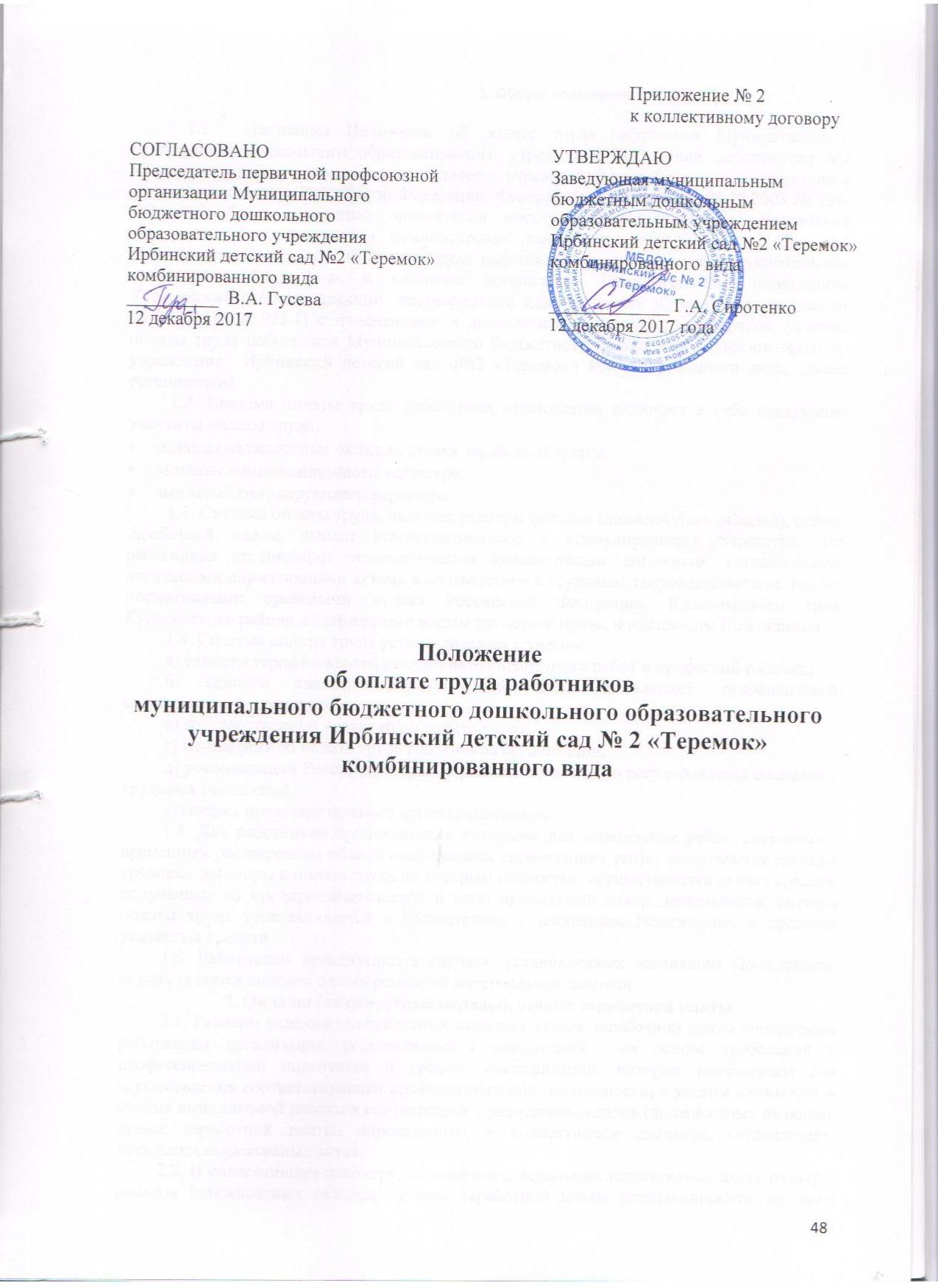                           1. Общие положения1.1.  Настоящее Положение об оплате труда работников Муниципального бюджетного дошкольного образовательного учреждения Ирбинский детский сад №2 «Теремок» комбинированного вида  (далее – учреждение) разработано в соответствии с Трудовым кодексом Российской Федерации, Федеральным законом от 06.10.2003 № 131-ФЗ «Об общих принципах организации местного самоуправления в Российской Федерации», постановлением администрации района от 29.09.2014 № 1163-п «об утверждении Положения об оплате труда работников муниципальных образовательных автономных, бюджетных и казенных организаций муниципального образования Курагинский район», редакции  постановлений администрации Курагинского района от 28.12.2016г. № 978-П с изменениями и дополнениями и регулирует порядок, условия оплаты труда работников Муниципального бюджетного дошкольного образовательного учреждения  Ирбинский детский сад с№2 «Теремок» комбинированного вида, (далее организации).1.2. Система оплаты труда работников организации включает в себя следующие элементы оплаты труда:оклады (должностные оклады), ставки заработной платы;выплаты компенсационного характера;выплаты стимулирующего характера.1.3. Система оплаты труда, включая размеры окладов (должностных окладов), ставок заработной платы, выплат компенсационного и стимулирующего характера, для работников организации устанавливается коллективным договором, соглашениями, локальными нормативными актами в соответствии с трудовым законодательством, иными нормативными правовыми актами Российской Федерации, Красноярского края, Курагинского района, содержащими нормы трудового права, и настоящим Положением.1.4. Система оплаты труда устанавливается с учетом:а) единого тарифно-квалификационного справочника работ и профессий рабочих;б) единого квалификационного справочника должностей руководителей, специалистов и служащих;в) государственных гарантий по оплате труда;г) Положения об оплате труда работников организации;д) рекомендаций Российской трехсторонней комиссии по регулированию социально-трудовых отношений;е) мнения представительного органа работников.1.5. Для работников организации, с которыми для выполнения работ, связанных с временным расширением объема оказываемых организацией услуг, заключаются срочные трудовые договоры и оплата труда по которым полностью осуществляется за счет средств, полученных от предпринимательской и иной приносящей доход деятельности, система оплаты труда устанавливается в соответствии с настоящим Положением в пределах указанных средств.1.6. Работникам организации в случаях, установленных настоящим Положением, осуществляется выплата единовременной материальной помощи.2. Оклады (должностные оклады), ставки заработной платы2.1. Размеры окладов (должностных окладов), ставок заработной платы конкретным работникам организации устанавливаются заведующей  на основе требований к профессиональной подготовке и уровню квалификации, которые необходимы для осуществления соответствующей профессиональной деятельности, с учетом сложности и объема выполняемой работы в соответствии с размерами окладов (должностных окладов), ставок заработной платы, определенных в коллективном договоре, соглашениях, локальных нормативных актах.2.2. В коллективном договоре, соглашениях, локальных нормативных актах размеры окладов (должностных окладов), ставок заработной платы устанавливаются не ниже минимальных размеров окладов (должностных окладов), ставок заработной платы, определяемых по квалификационным уровням профессиональных квалификационных групп и отдельным должностям, не включенным в профессиональные квалификационные группы (далее - минимальные размеры окладов, ставок).2.3. Минимальные размеры окладов (ставок) устанавливаются в соответствии с приложением 1 к настоящему Положению.В Положении об оплате труда могут устанавливаться должности (профессии) работников организации и условия, при которых размеры окладов (должностных окладов), ставок заработной платы работникам  организации устанавливаются выше минимальных размеров окладов (ставок).2.4. Размер оклада (должностного оклада), ставки заработной платы определяется по формуле:O = Omin + Omin x K / 100,где:О – размер оклада (должностного оклада), ставки заработной платы;Оmin– минимальный размер оклада (должностного оклада), ставки заработной платы по должности, установленный примерным положением 
об оплате труда работников краевых государственных бюджетных и казенных организаций, подведомственных министерству образования и науки Красноярского края;К – повышающий коэффициент.2.5. Повышающий коэффициент устанавливается по должностям педагогических работников по следующим основаниям:2.6. Расчет повышающего коэффициента производится по формуле:К=К1+К2Где: К1- повышающий коэффициент, определяемый в соответсвии с пунктом 1 таблицы, К2- повышающий коэффициент, определяемый в соответсвии с пунктом 2 таблицы.2.7. Расчет повышающего коэффициента (К2) осуществляется следующим образом:Если доля выплат стимулирующего характера педагогических работников меньше 15%, то К2 = 0.Если доля выплат стимулирующего характера педагогических работниковбез учета персональных выплат больше 15%, то коэффициент рассчитывается по формуле: К2 = Q1/ Qокл х 100%, гдеQ 1 -  фонд оплаты труда педагогических работников, рассчитанный для установления повышающих коэффициентов;Qокл- объем средств, предусмотренный на выплату окладов (должностных окладов), ставок заработной платы педагогических работников.Q1=  Q – Qгар- Qстим- Qотп, где Q-  общий фонд оплаты труда педагогических работников;Qгар- гарантированный фонд оплаты труда педагогческих работников, состояший из установленных окладов (должностных окладов), ставок заработной платы, выплат компенсанционного характера, персональных выплат, суммы повышений окладов (должностных) ставок заработной платы, выплат компенсационного характера, персональных выплат, суммы повышений окладов(длжностных окладов), ставок заработной платы за наличие квалификационной категории.Qстим – предельный фонд оплаты труда, который может направляться на выплаты стимулирующего характера педагогическим работникам;Qотп – сумма средств, направляемая в резерв для оплаты отпусков, выплаты пособия по временной нетрудоспособности за счет средств работодателя, оплаты дней служебных командировок, подготовки, переподготовки, повышения квалификации педагогических работников. Если К больше предельного значения повышающего коэффициента, то повышающий коэффициент устанавливается в размере предельного значения. 3. Выплаты компенсационного характера3.1. К выплатам компенсационного характера относятся:- выплаты работникам, занятым на тяжелых работах, работах с вредными и (или) опасными и иными особыми условиями труда;- выплаты за работу в местностях с особыми климатическими условиями;- выплаты за работу в условиях, отклоняющихся от нормальных (при выполнении работ различной квалификации, совмещении профессий (должностей), сверхурочной работе, работе в ночное время и при выполнении работ в других условиях, отклоняющихся от нормальных).3.2. Виды выплат компенсационного характера, размеры и условия их осуществления устанавливаются в организации в соответствии с трудовым законодательством и иными нормативными правовыми актами Российской Федерации и Красноярского края, содержащими нормы трудового права, и настоящим Положением.3.3. В случаях, определенных законодательством Российской Федерации и Красноярского края, к заработной плате работников организации устанавливаются районный коэффициент, процентная надбавка к заработной плате за стаж работы в районах Крайнего Севера и приравненных к ним местностях, в иных местностях Красноярского края с особыми климатическими условиями.3.4. Выплаты работникам, занятым на тяжелых работах, работах с вредными и (или) опасными и иными особыми условиями труда, устанавливаются работникам учреждения на основании статьи 147 Трудового кодекса Российской Федерации. 3.5. Доплата за работу в ночное время производится работникам в размере 35% части оклада (должностного оклада), ставки заработной платы (рассчитанного за час работы) за каждый час работы в ночное время.3.6. Оплата труда в других случаях выполнения работ в условиях, отклоняющихся от нормальных, устанавливается работникам учреждения на основании статьи 149 Трудового кодекса Российской Федерации.3.7. Оплата труда в выходные и нерабочие праздничные дни производится на основании статьи 153 Трудового кодекса Российской Федерации.3.8. К другим видам компенсационных выплат за работу в условиях, отклоняющихся от нормальных (при выполнении работ в других условиях, отклоняющихся от нормальных), устанавливается согласно приложению 2 к настоящему Положению.4. Выплаты стимулирующего характера4.1. Работникам организации в пределах утвержденного фонда оплаты труда могут устанавливаться следующие выплаты стимулирующего характера:- выплаты за важность выполняемой работы, степень самостоятельности и ответственности при выполнении поставленных задач;- выплаты за интенсивность и высокие результаты работы;- выплаты за качество выполняемых работ;- персональные выплаты;- выплаты по итогам работы.4.2. Персональные выплаты устанавливаются с учетом сложности, напряженности и особого режима работы, опыта работы, в целях повышения уровня оплаты труда молодым специалистам, обеспечения заработной платы работника на уровне размера минимальной заработной платы, установленного в Красноярском крае, обеспечение региональной выплаты, установленной пунктом 4.7 настоящего раздела.4.3. Виды, условия, размер и порядок выплат стимулирующего характера, в том числе критерии оценки результативности и качества труда для работников организации, устанавливается согласно Приложению 3 к настоящему Положению.  Стимулирующие выплаты по результатам труда распределяются комиссией по распределению стимулирующих выплат, обеспечивающей демократический, государственно-общественный характер управления, по представлению заведующей организации, ее заместителей и оценочными листами деятельности работников в соответствии с прилагаемыми критериями и показателями. 4.3.1. Виды  выплат должны отвечать уставным задачам учреждения.4.3.2 Максимальным размером выплаты стимулирующего характера не ограничены и устанавливается в пределах утвержденного  фонда оплаты труда.4.3.3. Конкретный размер выплат стимулирующего характера (за исключением персональных выплат) устанавливается в абсолютном размере, с учетом фактически отработанного времени.4.3.4. Стимулирующие выплаты, за исключением выплат по итогам работы, устанавливаются руководителем организации ежемесячно, ежеквартально или на год. 4.4. Выплаты стимулирующего характера производятся по решению заведующей  с учетом критериев оценки результативности и качества труда работника. Критерии оценки результативности и качества труда работников не учитывается при выплате стимулирующих выплат, в целях повышения уровня  оплаты труда молодым специалистам, обеспечения заработной платы работникам на уровне размера минимальной заработной платы, установленного в Красноярском крае. Выплаты стимулирующего характера производятся в пределах бюджетных ассигнований на оплату труда работников Учреждения, а также средств, полученных от предпринимательской и иной приносящей доход деятельности и направленных организацией в установленном порядке на оплату труда работников.4.5. При выплатах по итогам работы учитывается:- объем освоения выделенных бюджетных средств;- объем ввода законченных ремонтом объектов;- инициатива, творчество и применение в работе современных форм и методов организации труда;- выполнение порученной работы, связанной с обеспечением рабочего процесса или уставной деятельности организации;- достижение высоких результатов в работе за определенный период;- участие в инновационной деятельности;- участие в соответствующем периоде в выполнении важных работ, мероприятий.Размер выплат по итогам работы работникам организации  устанавливается в соответствии с Приложением 4 к настоящему Положению.4.6. При установлении размера выплат стимулирующего характера конкретному работнику (за исключением персональных выплат) организации применяют балльную оценку.Размер выплаты, осуществляемой конкретному работнику организации, определяется по формуле:С = С 1 балла х Бi, где:С – размер выплаты, осуществляемой конкретному работнику организации  в плановом периоде;С1 балла - стоимость для определения размеров стимулирующих выплат 
на плановый период;Бi – количество баллов по результатам оценки труда i-го работника организации, исчисленное в суммовом выражении по показателям оценки 
за отчетный период.                                                                   n C1 балла = Qстим. раб. / SUM Б,                                                  i=1где:Qстим. раб. – фонд оплаты труда, предназначенный для осуществления стимулирующих выплат работникам организации в месяц в плановом периоде;n – количество физических лиц организации, подлежащих оценке 
за отчетный период (год, квартал, месяц), за исключением заведующей организации. Q стим. раб= Qзп-Qгар-Qотп, где Q зп -  фонд оплаты труда работникам организации, состоящий из установленных работникам окладов (должностных окладов), ставок заработной платы с учетом повышающих коэффициентов, выплаты стимулирующего и компенсационного характера, утвержденного в бюджетной смете (плане финансово-хозяйственной деятельности) учреждения, на месяц в плановом периоде.Q гар- гарантированный фонд оплаты труда (сумма заработной платы работников по бюджетной смете (плану финансово-хозяйственной деятельности) окладов (должностных окладов), ставок заработной платы учреждения с учетом повышающих коэффициентов, сумм выплат компенсационного характера, определенный согласно штатному расписанию учреждения, на месяц в плановом периоде);Qотп-  сумма средств, направленная в резерв для оплаты отпусков, выплаты пособия по временной нетрудоспособности за счет средств работодателя, оплаты дней служебных командировок, подготовки, переподготовки,повышения квалификации работников учреждения на месяц в плановом периоде.Стимулирующие выплаты осуществляются за фактически отработанное время.4.7. Персональные выплаты в целях обеспечения заработной платы работника учреждения  на уровне размера минимальной заработной платы (минимального размера оплаты труда) производятся работникам учреждения, месячная заработная плата которых при полностью отработанной норме рабочего времени и выполненной норме труда (трудовых обязанностей) с учетом выплат компенсационного и стимулирующего характера ниже размера минимальной заработной платы, установленного в Красноярском крае (минимального размера оплаты труда), в размере, определяемом как разница между размером минимальной заработной платы, установленным в Красноярском крае (минимальным размером оплаты труда), и величиной заработной платы конкретного работника  организации  соответствующий период времени.	4.8. Работникам организации, месячная заработная плата которых 
по основному месту работы при не полностью отработанной норме рабочего времени с учетом выплат компенсационного и стимулирующего характера ниже размера минимальной заработной платы, установленного 
в Красноярском крае (минимального размера оплаты труда), исчисленного пропорционально отработанному работником организации времени, указанные персональные выплаты производятся в размере, определяемом для каждого работника как разница между размером минимальной заработной платы, установленным в Красноярском крае (минимальным размером оплаты труда), исчисленным пропорционально отработанному работником организации времени, и величиной заработной платы конкретного работника организации  за соответствующий период времени.5. Единовременная материальная помощь5.1. Работникам организации в пределах утвержденного фонда оплаты труда осуществляется выплата единовременной материальной помощи.5.2. Единовременная материальная помощь работникам организации оказывается по решению заведующей в связи с бракосочетанием работника, рождением ребенка, в связи со смертью супруга (супруги) или близких родственников (детей, родителей).5.3. Размер единовременной материальной помощи не может превышать трех тысяч рублей по каждому основанию, предусмотренному пунктом 5.2 настоящего раздела.5.4. Выплата единовременной материальной помощи работникам организации  производится на основании приказа заведующей организации с учетом положений настоящей статьи.6. Оплата труда заведующей организации, ее заместителей 6.1. Заработная плата заведующей МБДОУ Ирбинский д/с №2 «Теремок», его заместителей включает в себя:должностной оклад;выплаты компенсационного и стимулирующего характера.6.2. Размер должностного оклада заведующей МБДОУ Ирбинский д/с №2 «Теремок» устанавливается трудовым договором и определяется в кратном отношении к среднему размеру оклада (должностного оклада), ставки заработной платы работников основного персонала возглавляемой им организации с учетом отнесения учреждения к группе по оплате труда руководителей определенных в соответствии с постановлением администрации Курагинского района.Средний размер оклада (должностного оклада) ставки заработной платы работников основного персонала для определения размера должностного оклада руководителя учреждения рассчитывается без учета повышающих коэффициентов.6.3. Группа по оплате труда заведующей МБДОУ Ирбинский д/с№2 «Теремок» определяется на основании объемных показателей, характеризующих работу учреждения, а также иных показателей, учитывающих численность работников МБДОУ Ирбинский д/с №2 «Теремок», наличие структурных подразделений, техническое обеспечение учреждения и другие факторы, согласно приложению № 8 к настоящему Положению.Группа по оплате труда определяется не чаще одного раза в год органом управления образованием по подчиненности образовательной организации в устанавливаемом им порядке на основании соответствующих документов, подтверждающих наличие указанных объемов работы учреждения.Группа по оплате труда для вновь открываемых образовательных организаций устанавливается исходя из плановых (проектных) показателей, но не более чем на 2 года.Для определения суммы баллов за количество групп в дошкольных образовательных организациях учитывается их расчетное количество, определяемое путем деления списочного состава воспитанников по состоянию на 1 января на установленную предельную наполняемость групп.6.4. Средний размер оклада (должностного оклада), ставки заработной платы работников основного персонала определяется в соответствии с порядком исчисления среднего размера оклада (должностного оклада), ставки заработной платы работников основного персонала для определения размера должностного оклада руководителя учреждения и перечнем должностей, профессий работников учреждения, относимых к основному персоналу, устанавливаемого администрацией Курагинского района.6.5. Размеры должностных окладов заместителей заведующей устанавливаются заведующей организации на 10 - 30 процентов ниже размеров должностного оклада заведующей МБДОУ Ирбинский д/с№2 «Теремок».6.6. Виды выплат компенсационного характера, размеры и условия их осуществления для заведующей огрганизации, его заместителей устанавливаются в соответствии с трудовым законодательством и иными нормативными правовыми актами Российской Федерации, Красноярского края содержащими нормы трудового права и разделом 3 настоящего Положения.6.7. Выплаты стимулирующего характера для заведующейорганизации производятся с учетом критериев оценки результативности и качества деятельности организации, лично заведующей в пределах средств на осуществление выплат стимулирующего характера руководителям организаций.6.8. Предельное количество должностных окладов заведующей организации, учитываемых при определении объема средств на выплаты стимулирующего характера, составляет до 32 должностных окладов, но не выше предельного количества должностных окладов руководителей организаций, учитываемых при определении объема средств на выплаты стимулирующего характера руководителям организаций, с учетом районного коэффициента, процентной надбавки к заработной плате за стаж работы в районах Крайнего Севера и приравненных к ним местностях или надбавки за работу в местностях с особыми климатическими условиями.6.9. Порядок использования средств на осуществление стимулирующего характера заведующей организации устанавливается настоящим Положением.6.9.1. Распределение средств на осуществление выплат стимулирующего характера заведующей организации осуществляется на учебный год, ежеквартально (или ежемесячно) с учетом мнения рабочей группы по установлению стимулирующих выплат, образованной управлением образования администрации Курагинского района (далее – рабочая группа). 6.9.2. Управление образования администрации Курагинского района представляет в рабочую группу аналитическую информацию о показателях деятельности организации (рейтинг), в том числе включающую информацию органов самоуправления организации.6.9.3. Заведующая учреждения  имеет право присутствовать на заседании рабочей группы и давать необходимые пояснения.6.9.4. Рабочая группа может рекомендовать установление стимулирующих выплат и их размер открытым голосованием при условии присутствия не менее половины членов рабочей группы. Решение рабочей группы оформляется протоколом. С учетом мнения рабочей группы, управление образования администрации Курагинского района издает приказ об установлении стимулирующих выплат.6.9.5. Выплаты стимулирующего характера устанавливаются за каждый вид выплат раздельно. Виды выплат стимулирующего характера, размер и условия их осуществления, критерии оценки результативности и качества деятельности учреждения для заведующей  организации, его заместителей определяются согласно Приложению 5 к настоящему Положению.	6.9.6. Заведующая организации в соответсвии с критериями Приложения 5 к настоящему Положению может устанавливать приказом по учреждению стимулирующие выплаты в процентном соотношении заместителю по ВОР и заместителю по АХЧ ежемесячно, ежеквартально, на год. Выплаты стимулирующего характера устанавливаются на определенный период времени либо носят единовременный характер.	6.9.7. При выплатах по итогам работы учитываются:- степень освоения выделенных бюджетных средств;- проведение ремонтных работ;- подготовка образовательного учреждения к новому учебному году;- участие в инновационной деятельности;- организация и проведение важных работ, мероприятий.6.10. Заведующей организации, его заместителям может оказываться единовременная материальная помощь с учетом положений раздела 5 настоящего Положения.6.10.1 Единовременная материальная помощь, предоставляемая заведующей организации в соответствии с настоящим Положением, выплачивается на основании приказа  управления образования администрации Курагинского района в пределах утвержденного фонда оплаты труда учреждения.6.10.2. Выплата единовременной материальной помощи заместителям заведующей  производится на основании приказа заведующей организации в пределах утвержденного фонда оплаты труда учреждения.6.11. Предельный уровень соотношения среднемесячной заработной платы заведующей, его заместителей, формируемый за счет всех источников финансового обеспечения и рассчитываемой за календарный год, и среднемесячной заработной платы работников организации (без учета заработной платы заведующей, заместителей заведующей) устанавливается в кратности 3.6.6.12. Заведующей, заместителям заведующей персональные выплаты устанавливаются в соответствии с Приложением 6 к настоящему Положению. Выплаты стимулирующего характера устанавливаются на определенный период времени либо носят единовременный характер.6.13. Работникам организации персональные выплаты устанавливаются в соответствии с Приложением 9 к настоящему Положению.6.14.  Часть средств, полученных от предпринимательской и иной приносящей доход деятельности, направляется на выплаты стимулирующего характера заведующей организации с учетом недопущения повышения предельного объема средств на выплаты стимулирующего характера.Выплаты стимулирующего характера заведующей организации 
за счет средств, полученных от приносящей доход деятельности, предназначены для усиления заинтересованности заведующей организации  
в повышении результативности профессиональной деятельности, своевременном исполнении должностных обязанностей.Размер выплат стимулирующего характера за интенсивность и высокие результаты работы заведующей организации за счет средств, полученных 
от приносящей доход деятельности, устанавливается в процентах от размера доходов, полученных учреждением от приносящей доход деятельности, 
в отчетном квартале, с учетом следующих критериев оценки результативности и качества труда руководителя учреждения и выплачиваются ежемесячно:7. Заключительные и переходные положения. Настоящее положение действует до принятия нового.Приложение 1к Положению об оплате труда работников МБДОУ Ирбинский д/с №2 «Теремок»Минимальные размеры окладов (должностных окладов), ставок заработной платы 1. Профессиональная квалификационная группадолжностей работников образования2. Профессиональная квалификационная группа"Общеотраслевые должности служащих"Виды и размеры компенсационных выплат за работу в условиях, отклоняющихся от нормальных (при выполнении работ в других условиях, отклоняющихся от нормальных)<*> Без учета повышающих коэффициентов.<**> В образовательных учреждениях, имеющих классы или группы для детей с ограниченными возможностями здоровья. Оплата труда педагогических работников производится только за часы занятий, которые они ведут в этих классах и группах.Приложение 3к Положению об оплате труда работников МБДОУ Ирбинский д/с №2 Теремок»Виды, условия, размер и порядок выплат стимулирующего характера критерии оценки результативности и качества труда работников учреждения Педагог-психолог Воспитатель   учитель-логопедМузыкальный руководитель Инструктор по физкультуре/ плаванию Старший воспитатель Младший воспитатель Повар Кастелянша, рабочий по комплексному   обслуживанию и   ремонту зданий,  дворник, машинист по стирке белья,  сторож, уборщик  служебных  помещений,   грузчик, кухработник,дежурный администратор    *> исходя из 3-х-бальной системыПриложение  4к Положению об оплате трудаработников МБДОУ Ирбинский д/с №2 «Теремок»Виды и размерывыплат по итогам работы работникам организацииПриложение  5к Положению об оплате трудаработников МБДОУ Ирбинский детский сад №2 «Теремок»Виды выплат стимулирующего характера, размер и условия их осуществления, критерии оценки результативности и качества деятельности учреждений для руководителей, заместителей образовательной организации, осуществляющей образовательную деятельность по адаптированным основным общеобразовательным программам (дошкольного образования)Должность: заведующая  организацииДолжность Заместитель заведующей по воспитательно- образовательной работе (ВОР)Должность Заместитель Заведующей по административно-хозяйственной работе (АХЧ)<*> Без учета повышающих коэффициентов.Приложение № 6 к Положениюоб оплате труда работников	 						МБДОУ Ирбинский д/с №2 Теремок»Размер персональных выплат руководителям, заместителям <*> Без учета повышающих коэффициентов.<**> Размеры выплат при наличии одновременно почетного звания и ученой степени суммируются.<***> Производится при условии соответствия занимаемой должности, почетного звания, ученой степени профилю учреждения или профилю педагогической деятельности (преподаваемых дисциплин).Приложение № 7 к Положению об оплате труда работников  МБДОУ Ирбинский д/с №2 «Теремок» Размер выплат по итогам работы руководителю учреждения, его заместителям Приложение № 8к Положению об оплате труда работников МБДОУ Ирбинский д/с №2 «ТеремокПоказатели для отнесения образовательных организаций к группам по оплате труда руководителей организацийГруппыпо оплате труда руководителей организацийПриложение  9к Положению об оплате труда работников МБДОУ Ирбинский д/с №2 «Теремок»Размер персональных выплат работникам<*> Размеры выплат при наличии одновременно почетного звания и ученой степени суммируются. Для педагогических работников учитывается работа по профилю организации или профилю педагогической деятельности (преподаваемых дисциплин).<**> Производится при условии соответствия почетного звания, ученой степени профилю организации или профилю педагогической деятельности (преподаваемых дисциплин).<***> Вознаграждение выплачивается педагогическим работникам общеобразовательных организаций, профессиональных образовательных организаций (далее – образовательные организации).<****> От минимального оклада (должностного оклада), ставки заработной платы, без учета нагрузки.<*****> Краевые выплаты воспитателям, младшим воспитателям и помощникам воспитателей образовательных организаций, реализующих основную общеобразовательную программу дошкольного образования детей, устанавливаются на основании приказа руководителя организации в виде выплаты стимулирующего характера, входящей в состав заработной платы работника, но не более 718,4 рубля на одного работника (воспитателя), 2 155,2 рубля на одного работника (младшего воспитателя и помощника воспитателя).Выплаты производятся сверх месячной заработной платы (с учетом компенсационных выплат, в том числе доплаты до размера минимальной заработной платы (минимального размера оплаты труда), региональной выплаты и выплат стимулирующего характера), пропорционально отработанному времени.На выплаты начисляются районный коэффициент, процентная надбавка к заработной плате за стаж работы в районах Крайнего Севера и приравненных к ним местностях или надбавка за работу в местностях с особыми климатическими условиями.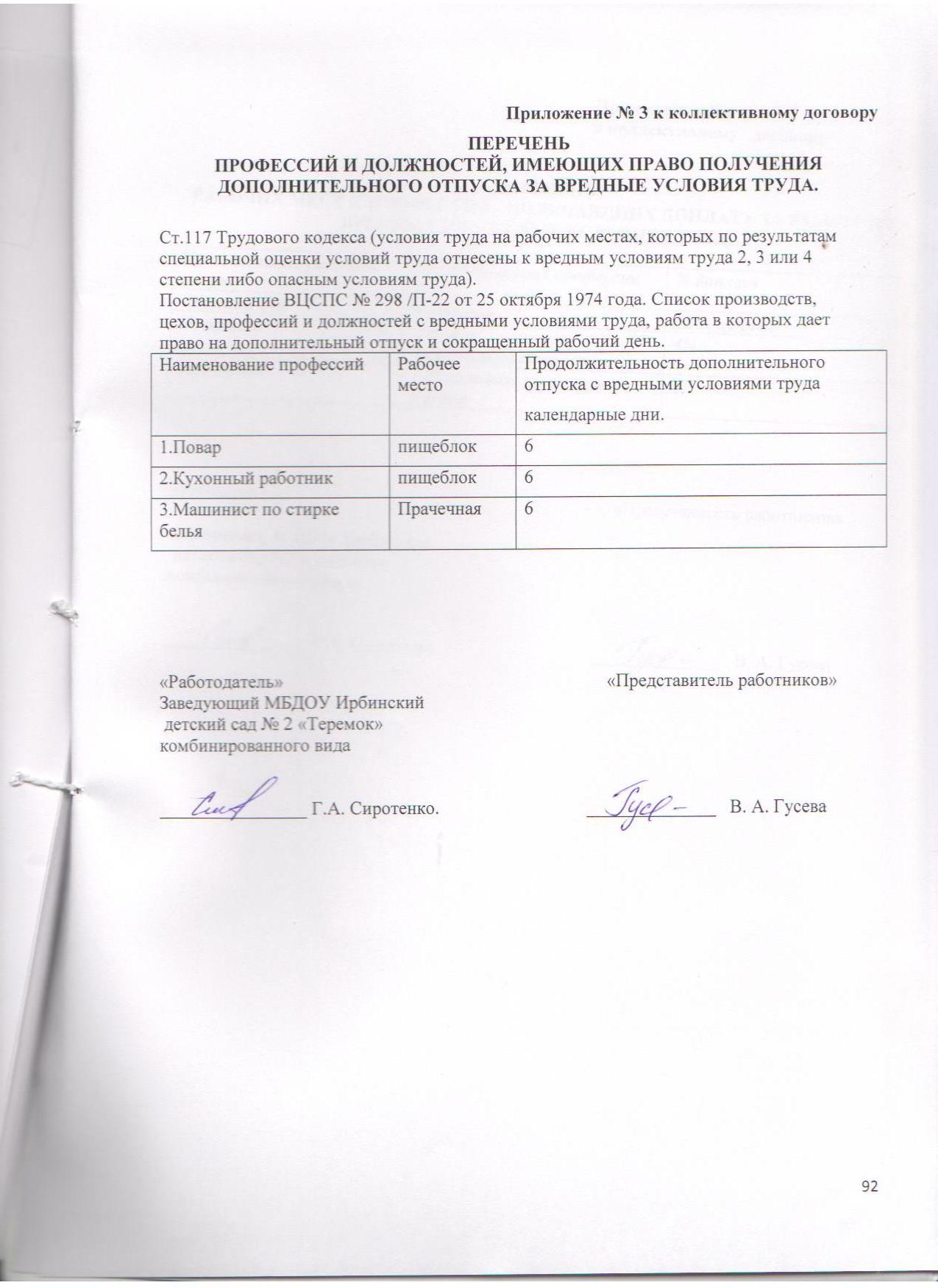 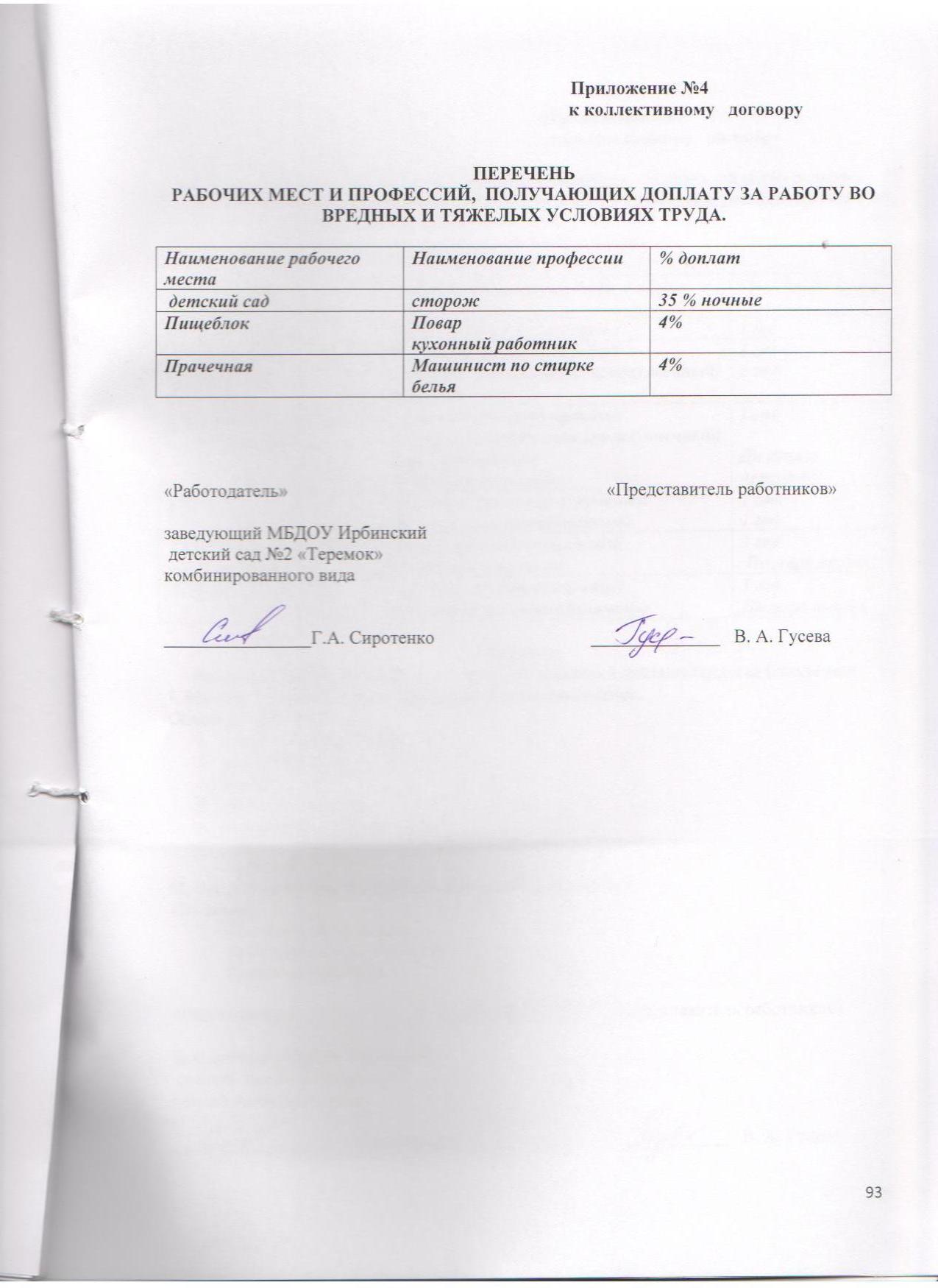 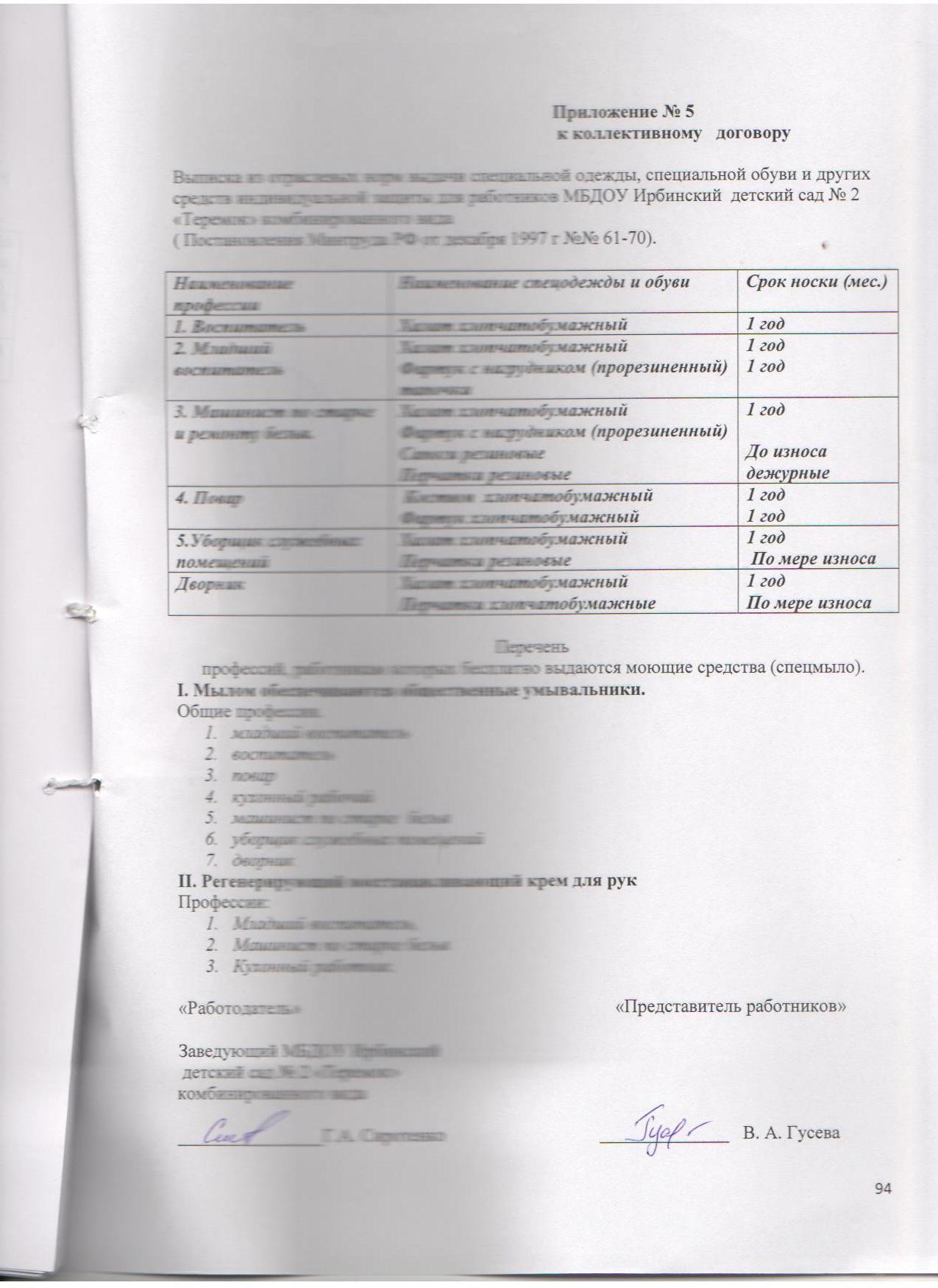 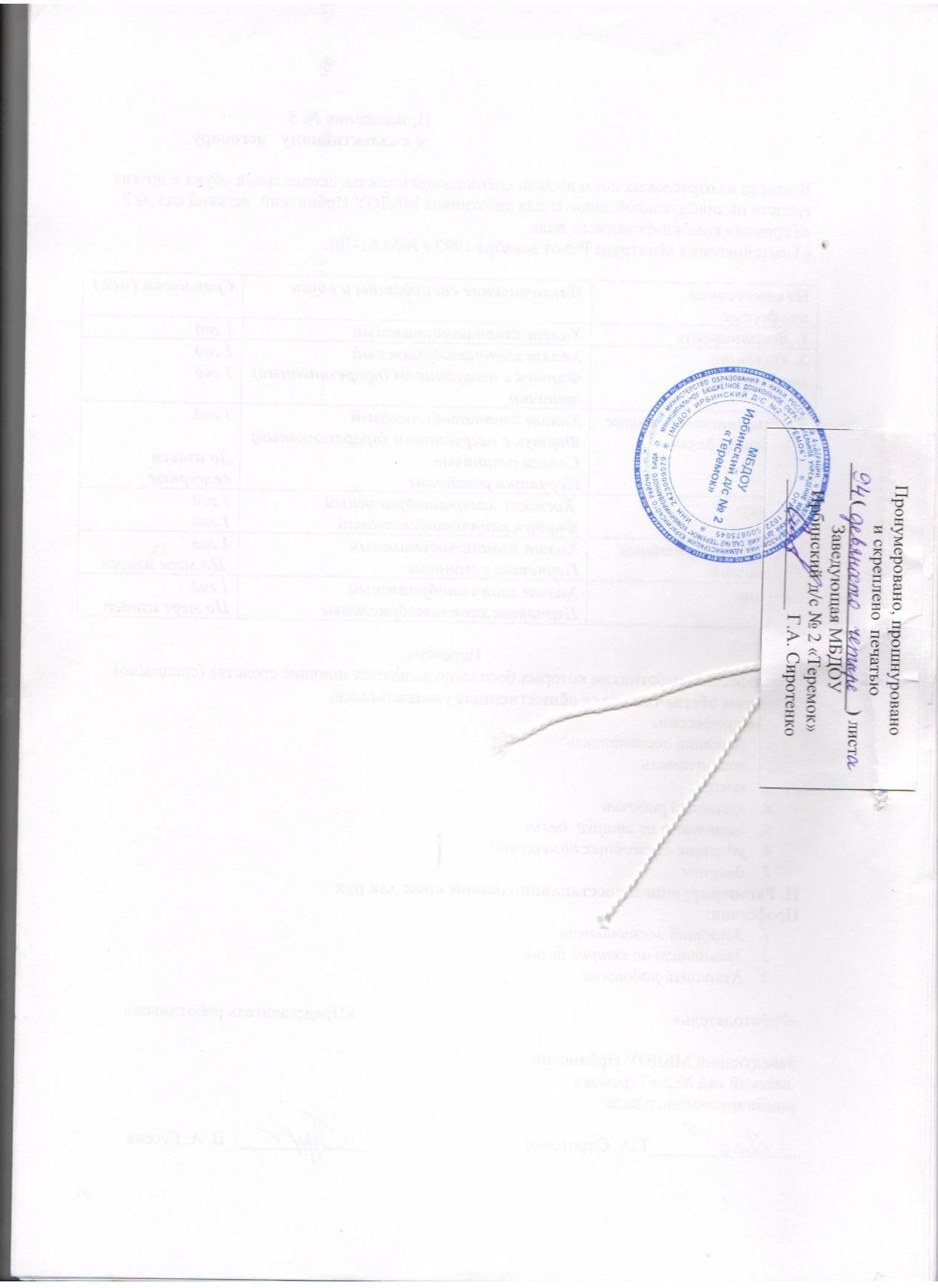 № п/пОснование повышения оклада (должностного оклада), ставки заработной платыПредельное значение 
повышающего коэффициента1.За наличие квалификационной категории:высшей квалификационной категориипервой квалификационной категории25%15%2.За осуществление педагогической деятельности в условиях изменения содержания образования и воспитания:для педагогических работников дошкольных образовательных организаций 50%Критерии оценки результативности и качества трудаУсловияУсловияПредельный размер (%) от доходов полученных организацией от приносящей доход деятельностиПредельный размер (%) от доходов полученных организацией от приносящей доход деятельностиКритерии оценки результативности и качества труданаименованиеиндикаторПредельный размер (%) от доходов полученных организацией от приносящей доход деятельностиПредельный размер (%) от доходов полученных организацией от приносящей доход деятельностиВыплаты за интенсивность и высокие результаты работыВыплаты за интенсивность и высокие результаты работыВыплаты за интенсивность и высокие результаты работыВыплаты за интенсивность и высокие результаты работыВыплаты за интенсивность и высокие результаты работыдоход, полученный организацией от приносящей доход деятельностидоля доходов организации от приносящей доход деятельности в отчетном квартале к объему средств, предусмотренному на выполнение муниципального заданияот 1% до 15,9%0,50,5доход, полученный организацией от приносящей доход деятельностидоля доходов организации от приносящей доход деятельности в отчетном квартале к объему средств, предусмотренному на выполнение муниципального заданияот 16% до 25,9%1,01,0доход, полученный организацией от приносящей доход деятельностидоля доходов организации от приносящей доход деятельности в отчетном квартале к объему средств, предусмотренному на выполнение муниципального заданияот 26% до 30,9%1,51,5доход, полученный организацией от приносящей доход деятельностидоля доходов организации от приносящей доход деятельности в отчетном квартале к объему средств, предусмотренному на выполнение муниципального заданияот 31% и выше2,0Квалификационные уровниКвалификационные уровниМинимальный размер оклада      
(должностного   
оклада), ставки  
заработной платы, 
руб.Профессиональная квалификационная группа должностей работников      
учебно-вспомогательного персонала второго уровня             Профессиональная квалификационная группа должностей работников      
учебно-вспомогательного персонала второго уровня             Профессиональная квалификационная группа должностей работников      
учебно-вспомогательного персонала второго уровня             1 квалификационный    
уровень               Должность младший воспитатель 3226, 0 Профессиональная квалификационная группа должностей педагогических    
работников                                Профессиональная квалификационная группа должностей педагогических    
работников                                Профессиональная квалификационная группа должностей педагогических    
работников                                1 квалификационный    
уровень   Инструктор по физической культуре, музыкальный руководитель             при наличии среднего           
профессионального образования  4687,0    1 квалификационный    
уровень   Инструктор по физической культуре, музыкальный руководитель             при наличии высшего            
профессионального образования  5334,0     3 квалификационный    
уровень,           воспитатель, педагог-психологпри наличии среднего           
профессионального образования  5373,0      3 квалификационный    
уровень,           воспитатель, педагог-психологпри наличии высшего            
профессионального образования  6119,0     4 квалификационный    
уровень  старший воспитатель , учитель-логопедпри наличии среднего           
профессионального образования  5880,04 квалификационный    
уровень  старший воспитатель , учитель-логопедпри наличии высшего            
профессионального образования  6699,0     Квалификационные уровниМинимальный размер оклада   (должностного   
оклада), ставки  
заработной платы, 
руб.Профессиональная квалификационная группа "Общеотраслевые должности       
служащих первого уровня "                                                 Профессиональная квалификационная группа "Общеотраслевые должности       
служащих первого уровня "                                                 Делопроизводитель, секретарь2857,0Профессиональная квалификационная группа "Общеотраслевые профессии рабочих первого уровня Профессиональная квалификационная группа "Общеотраслевые профессии рабочих первого уровня 1 квалификационный уровень   дворник, кухонный рабочий, машинист по стирке белья, кастелянша, грузчик, кладовщик, сторож(вахтер)уборщик производственных помещений, уборщик служебных помещений, рабочий по комплексному и обслуживанию и ремонту зданий, повар (2,3 разряда ТС), слесарь-сантехник                         2454     Общотраслевыепрофессиии рабочих второго уровня 1 квалификационный уровень  повар (4-5 разряда ТС)2857      Приложение  2 к Положению об оплате трудаработников МБДОУ Ирбинский детский сад №2 «Теремок»№ п/пВиды компенсационных выплатРазмер в процентах к окладу (должностному окладу), ставке заработной платы <*>1.За работу в образовательных учреждениях для обучающихся сограниченными возможностями здоровья (отделениях, классах, группах) (кроме медицинских работников) <**>202.Руководителям образовательных учреждений, имеющихотделения, классы, группы для обучающихся (воспитанников) с ограниченными возможностями здоровья или классы (группы) для обучающихся (воспитанников), нуждающихся в длительном лечении;153.За работу в центрах психолого-педагогической, медицинской и социальной помощи, психолого-медико-педагогических комиссиях, логопедических пунктах, руководителю психолого-медико –педагогического консилиума учреждения 204.Педагогическим работникам за индивидуальное обучение на дому обучающихся, осваивающих образовательные программы начального общего, основного общего и среднего общего образования и нуждающихся в длительном лечении, а также детей-инвалидов, которые по состоянию здоровья не могут посещать образовательные учреждения (при наличии соответствующего медицинского заключения), за индивидуальное и групповое обучение детей, находящихся на длительном лечении   в медицинских организациях20Критерии оценки   
результативности и 
качества труда   
работников     
организации    Условия               Условия               Условия               Условия               Предельное кол-во баллов   ⃰  Критерии оценки   
результативности и 
качества труда   
работников     
организации    наименование    наименование    индикатор   индикатор   Предельное кол-во баллов   ⃰  Выплаты за важность выполняемой работы, степень самостоятельности и    
ответственности при выполнении поставленных задач                      Выплаты за важность выполняемой работы, степень самостоятельности и    
ответственности при выполнении поставленных задач                      Выплаты за важность выполняемой работы, степень самостоятельности и    
ответственности при выполнении поставленных задач                      Выплаты за важность выполняемой работы, степень самостоятельности и    
ответственности при выполнении поставленных задач                      Выплаты за важность выполняемой работы, степень самостоятельности и    
ответственности при выполнении поставленных задач                      Выплаты за важность выполняемой работы, степень самостоятельности и    
ответственности при выполнении поставленных задач                      Ведение             
профессиональной    
документации (тематическое       
планирование,   рабочие программы, карты-сопровождения, итоги мониторингов и др.)  полнота и           
соответствие        
нормативным         
регламентирующим    
документам   полнота и           
соответствие        
нормативным         
регламентирующим    
документам    100% 100%1      Работа с родителями Организация и участие в создании клубных форм работы с родителями, способствующие сохранению и восстановлению психического здоровья детейОрганизация и участие в создании клубных форм работы с родителями, способствующие сохранению и восстановлению психического здоровья детейСоблюдение и наличие графика и плана проведения встречСоблюдение и наличие графика и плана проведения встреч1Обеспечение методического уровня организации педагогического процессаУчастие в работе комиссий, творческих и рабочих групп, профессионального сообщесва на уровне учреждения Участие в работе комиссий, творческих и рабочих групп, профессионального сообщесва на уровне учреждения Постоянное участие, подготовка отчетной документацииПостоянное участие, подготовка отчетной документации1Обеспечение методического уровня организации педагогического процессаВнедрение инновационных технологий в педагогический процесс в соответствии с ФГОС ДО Внедрение инновационных технологий в педагогический процесс в соответствии с ФГОС ДО проектная деятельность, проведение нетрадиционной формы бразовательной деятельностипроектная деятельность, проведение нетрадиционной формы бразовательной деятельности3Обеспечение методического уровня организации педагогического процессаПовышение профессиональной компетенцииУчастие в МО, конференциях, мастер-классах, семинарах, педсоветах Внедрение новых тезнологий при проведении открытых мероприятийПовышение профессиональной компетенцииУчастие в МО, конференциях, мастер-классах, семинарах, педсоветах Внедрение новых тезнологий при проведении открытых мероприятийВыступление на заседаниях педсовета, РМО,Участие в вебинарахНаличие подтверждающих документовВыступление на заседаниях педсовета, РМО,Участие в вебинарахНаличие подтверждающих документов13Обеспечение методического уровня организации педагогического процессаУчастие в профессиональных конкурсахУчастие в профессиональных конкурсахДипломы и сертификаты, подтверждающие участиеДипломы и сертификаты, подтверждающие участие1ровень ДОУ-2 район3 крайОбеспечение методического уровня организации педагогического процессаОбобщение, презентация и тиражирование опыта – написание статьи или конспекта организации деятельности детей, публикацииОбобщение, презентация и тиражирование опыта – написание статьи или конспекта организации деятельности детей, публикацииИзданное пособие с опубликованным текстом, сертификат инттернетресурсаНаличие информации  на сайте учрежденияИзданное пособие с опубликованным текстом, сертификат инттернетресурсаНаличие информации  на сайте учрежденияДоу-1Уровень района 2 Края, России 3Выплаты за интенсивность и высокие результаты работы                   Выплаты за интенсивность и высокие результаты работы                   Выплаты за интенсивность и высокие результаты работы                   Выплаты за интенсивность и высокие результаты работы                   Выплаты за интенсивность и высокие результаты работы                   Выплаты за интенсивность и высокие результаты работы                   Эффктивность       
методов и способов  
работы по           
педагогическому     
сопровождению детей участие в разработке
и реализации        
развивающих и       
коррекционных       
проектов, программ, 
связанных с         
образовательной     
деятельностью     Наличие программы, проекта,  связанных с    образовательной  
деятельностью.  Призовое место в        
конкурсе       
проектов и     
программ,      
получение гранта       Наличие программы, проекта,  связанных с    образовательной  
деятельностью.  Призовое место в        
конкурсе       
проектов и     
программ,      
получение гранта       Наличие программы, проекта,  связанных с    образовательной  
деятельностью.  Призовое место в        
конкурсе       
проектов и     
программ,      
получение гранта       3     Эффктивность       
методов и способов  
работы по           
педагогическому     
сопровождению детей адаптация вновь     
поступивших детей,  
создание благоприятного       
психологического     
климата              Наличие адаптационных карт оказание       
психологической
помощи  воспитанникам, 
родителям,  педагогам  в  решении  конкретных  проблем        Наличие адаптационных карт оказание       
психологической
помощи  воспитанникам, 
родителям,  педагогам  в  решении  конкретных  проблем        Наличие адаптационных карт оказание       
психологической
помощи  воспитанникам, 
родителям,  педагогам  в  решении  конкретных  проблем        1          Эффктивность       
методов и способов  
работы по           
педагогическому     
сопровождению детей Участие в дяетельности в ПМПк учрежденияНаличие заключений, характеристик детей, диагностический материалНаличие заключений, характеристик детей, диагностический материалНаличие заключений, характеристик детей, диагностический материал1-3Эффктивность       
методов и способов  
работы по           
педагогическому     
сопровождению детей Проведение диагностики готовности детей к школеСоставление психологического портрета, собрания- консультации родителей Наличие документации,заключенийСоставление психологического портрета, собрания- консультации родителей Наличие документации,заключенийСоставление психологического портрета, собрания- консультации родителей Наличие документации,заключений2Осуществление дополнительных работРасширение зоны обслуживания Участие  в роли персонажей на утренниках создание эмоционального настроя воспитанников, включение в творческую деятельностьУчастие  в роли персонажей на утренниках создание эмоционального настроя воспитанников, включение в творческую деятельностьУчастие  в роли персонажей на утренниках создание эмоционального настроя воспитанников, включение в творческую деятельность1-3Осуществление дополнительных работПредставление заключений по запросу органов опеки, прокуратуры,судебныех органовСоставление психологических характеристик, представление воспитанников в суде, органах опекиСоставление психологических характеристик, представление воспитанников в суде, органах опекиСоставление психологических характеристик, представление воспитанников в суде, органах опеки1Осуществление дополнительных работОрганизация предметно-развивающей среды оформление кабинета, согласно реализуемой коррекционной программы, наличие нового дидактического  материала и пособий, обогащение предметно-развивающей среды с элементами креативности и дизайнаоформление кабинета, согласно реализуемой коррекционной программы, наличие нового дидактического  материала и пособий, обогащение предметно-развивающей среды с элементами креативности и дизайнаоформление кабинета, согласно реализуемой коррекционной программы, наличие нового дидактического  материала и пособий, обогащение предметно-развивающей среды с элементами креативности и дизайна1-3Осуществление дополнительных работПовышение авторитета и имиджа ДОУ общественная работа, участие в мероприятиях, проводимых поселком и районом) общественная работа, участие в мероприятиях, проводимых поселком и районом) общественная работа, участие в мероприятиях, проводимых поселком и районом) 1-3Осуществление дополнительных работУчастие в ремонтных работах учреждения, благоустройстве территории Уборка территории во время субботника,   разбивка и уход за цветникомУборка территории во время субботника,   разбивка и уход за цветникомУборка территории во время субботника,   разбивка и уход за цветником1Осуществление дополнительных работУчастие в ремонтных работах учреждения, благоустройстве территории Штукатурно-малярные, дизайнерские     работы     Штукатурно-малярные, дизайнерские     работы     Штукатурно-малярные, дизайнерские     работы     1-3Выплаты за качество выполняемых работ                                  Выплаты за качество выполняемых работ                                  Выплаты за качество выполняемых работ                                  Выплаты за качество выполняемых работ                                  Выплаты за качество выполняемых работ                                  Выплаты за качество выполняемых работ                                  Высокий уровень     
педагогического     
мастерства при      
организации процесса
психолого-   педагогического     
сопровождения  воспитанников, проведение отчетных мероприятий     организация работы  
психолого-   педагогического     
сопровождения,      
психолого-  педагогическая      
коррекция детей,    
работа с родителями,
педагогическим  коллективом         наличие  психолого-     
педагогических 
заключений по  
проблемам   личностного и  социального   развития детей наличие  психолого-     
педагогических 
заключений по  
проблемам   личностного и  социального   развития детей 1-3          1-3          Выплаты за важность выполняемой работы, степень самостоятельности и    
ответственности при выполнении поставленных задач                      Выплаты за важность выполняемой работы, степень самостоятельности и    
ответственности при выполнении поставленных задач                      Выплаты за важность выполняемой работы, степень самостоятельности и    
ответственности при выполнении поставленных задач                      Выплаты за важность выполняемой работы, степень самостоятельности и    
ответственности при выполнении поставленных задач                      Выплаты за важность выполняемой работы, степень самостоятельности и    
ответственности при выполнении поставленных задач                      Выплаты за важность выполняемой работы, степень самостоятельности и    
ответственности при выполнении поставленных задач                      Выплаты за важность выполняемой работы, степень самостоятельности и    
ответственности при выполнении поставленных задач                      Критерии оценки   результативности и качества труда   работников  организации    условияусловияусловияусловияусловияПредельный баллКритерии оценки   результативности и качества труда   работников  организации    наименование    наименование    индикатор   индикатор   индикатор   Предельный баллВедение   профессиональной    
документации  (тематическое  и календарное  п ланирование,  рабочие программы, диагностика)полнота и           
соответствие        
нормативным         
регламентирующим    
документам          полнота и           
соответствие        
нормативным         
регламентирующим    
документам          100% Наличие документов, отсутвие замечаний администрации при проверке100% Наличие документов, отсутвие замечаний администрации при проверке100% Наличие документов, отсутвие замечаний администрации при проверке1          Обеспечение         
занятости детей     Проведение занятий, приобщение к труду.Привитие культурно-гигенических навыковПроведение занятий, приобщение к труду.Привитие культурно-гигенических навыковОткрытые мероприятия  (НОД, совместная деятельность воспитателя с детьми) в соответствии с годовыми задачами и планом работы, реализация проектов по тематическому планированию. Наличие конспекта мероприятия Оценка  по результатам фронтально-тематических проверок Открытые мероприятия  (НОД, совместная деятельность воспитателя с детьми) в соответствии с годовыми задачами и планом работы, реализация проектов по тематическому планированию. Наличие конспекта мероприятия Оценка  по результатам фронтально-тематических проверок Открытые мероприятия  (НОД, совместная деятельность воспитателя с детьми) в соответствии с годовыми задачами и планом работы, реализация проектов по тематическому планированию. Наличие конспекта мероприятия Оценка  по результатам фронтально-тематических проверок 1-3         Обеспечение         
занятости детей     Обучение воспитанников первой младшей группы навыкам самообслуживания после периода адаптации Соблюдение режима прогулокОбучение воспитанников первой младшей группы навыкам самообслуживания после периода адаптации Соблюдение режима прогулокпостоянноотсутствие замечаний администрациипостоянноотсутствие замечаний администрациипостоянноотсутствие замечаний администрации1Обеспечение         
занятости детей     Участие воспитанников в конкурсах, акциях, выставках разного уровня   Участие воспитанников в конкурсах, акциях, выставках разного уровня   Информационные письма, сертификаты, подтверждающие участие, победу. Уровень ДОУ, поселка Муниципальный Региональный, федеральный участие родителя – см. по критерию положения конкурсаИнформационные письма, сертификаты, подтверждающие участие, победу. Уровень ДОУ, поселка Муниципальный Региональный, федеральный участие родителя – см. по критерию положения конкурсаИнформационные письма, сертификаты, подтверждающие участие, победу. Уровень ДОУ, поселка Муниципальный Региональный, федеральный участие родителя – см. по критерию положения конкурса12331Организация работы  
по укреплению       
здоровья            
воспитанников       ежедневное   проведение          
закаливающих    процедур, соблюдение температурного,    светового режима, соблюдение п.17.3, 17.4 СанПиН  (маркировка, мытье игрушек).ежедневное   проведение          
закаливающих    процедур, соблюдение температурного,    светового режима, соблюдение п.17.3, 17.4 СанПиН  (маркировка, мытье игрушек).отсутствие замечаний      
медперсонала,  
администрации  
учреждения,    
надзорных органовпо результатм проверки отсутствие замечаний      
медперсонала,  
администрации  
учреждения,    
надзорных органовпо результатм проверки отсутствие замечаний      
медперсонала,  
администрации  
учреждения,    
надзорных органовпо результатм проверки 1    Организация работы  
по укреплению       
здоровья            
воспитанников       Организация адаптационного периода в младших (ясельных) группахОрганизация адаптационного периода в младших (ясельных) группахЗаполнение карт адаптации совместно с психологом и медицинским работником, отсутствие воспитанников с тяжелой формой адаптацииЗаполнение карт адаптации совместно с психологом и медицинским работником, отсутствие воспитанников с тяжелой формой адаптацииЗаполнение карт адаптации совместно с психологом и медицинским работником, отсутствие воспитанников с тяжелой формой адаптации1Повышение профессиональной компетенции. Участие в деятельности профессиональных объединений педагогов, интернет-семинарахВыступления на заседаниях профессиональных сообществ: РМО, Районные ПлощадкиПроведение мастер классов Подготовка к районным мероприятиямВыступления на заседаниях профессиональных сообществ: РМО, Районные ПлощадкиПроведение мастер классов Подготовка к районным мероприятиямУчастие выступленияТексты выступлений,Конспекты мероприятийдокументы подтвержденияУчастие выступленияТексты выступлений,Конспекты мероприятийдокументы подтвержденияУчастие выступленияТексты выступлений,Конспекты мероприятийдокументы подтверждения13Повышение профессиональной компетенции. Участие в деятельности профессиональных объединений педагогов, интернет-семинарахПедсоветы, Мастер-классКонсультации, Семинары-практикумы презентация опыта работы. Участие в работе творческих группПедсоветы, Мастер-классКонсультации, Семинары-практикумы презентация опыта работы. Участие в работе творческих группПроведение Уровень ДОУ Проведение Уровень ДОУ Проведение Уровень ДОУ 12Обобщение, презентация и тиражирование опыта – написание статьи или конспекта организации деятельности детей, публикации Изданное пособие, сборник с опубликованным текстом и выполненными требованиями к материалуИзданное пособие, сборник с опубликованным текстом и выполненными требованиями к материалуНаличие информации  на сайте учрежденияУровень района Края, РоссииНаличие информации  на сайте учрежденияУровень района Края, РоссииНаличие информации  на сайте учрежденияУровень района Края, России123Участие в           
инновационной       
деятельности        разработка и        
внедрение авторских 
программ обучения и воспитанияразработка и        
внедрение авторских 
программ обучения и воспитанияналичие авторской      
программы  обучения,рецензии     наличие авторской      
программы  обучения,рецензии     наличие авторской      
программы  обучения,рецензии     3Участие в           
инновационной       
деятельности        Внедрение инновациционных технологий в педагогический процесс в соответствии с ФГОС ДО (проектная деятельность, проведение нетрадиционных мероприятий) Внедрение инновациционных технологий в педагогический процесс в соответствии с ФГОС ДО (проектная деятельность, проведение нетрадиционных мероприятий) Уровень группы Уровень МБДОУУровень района, края(оформленный проект, конспект мероприятия)Уровень группы Уровень МБДОУУровень района, края(оформленный проект, конспект мероприятия)Уровень группы Уровень МБДОУУровень района, края(оформленный проект, конспект мероприятия)123Выплаты за интенсивность и высокие результаты работы                   Выплаты за интенсивность и высокие результаты работы                   Выплаты за интенсивность и высокие результаты работы                   Выплаты за интенсивность и высокие результаты работы                   Выплаты за интенсивность и высокие результаты работы                   Выплаты за интенсивность и высокие результаты работы                   Выплаты за интенсивность и высокие результаты работы                   Организация         
здоровьесберегающей 
воспитывающей среды Отсутсвие травм, несчастных случаев в течение полугодияОтсутсвие травм, несчастных случаев в течение полугодияОтсутсвие травм, несчастных случаев в течение полугодияОтсутсвие травм, несчастных случаев в течение полугодияСвоевременные записи в журнала учета травматизма.   1          Эффективность работы
с родителями        Отсутствие  обоснованных
обращений родителей 
по поводу конфликтных ситуацийОтсутствие  обоснованных
обращений родителей 
по поводу конфликтных ситуацийОтсутствие  обоснованных
обращений родителей 
по поводу конфликтных ситуацийОтсутствие  обоснованных
обращений родителей 
по поводу конфликтных ситуацийвысокий уровень
решения  конфликтных    
ситуаций    1       Эффективность работы
с родителями        Отсутствие задолженности по родительской платеОтсутствие задолженности по родительской платеОтсутствие задолженности по родительской платеОтсутствие задолженности по родительской платеПри 100% оплате либо при наличии 1 должника 1Эффективность работы
с родителями        Проведение мероприятий с родителями (реализация проекта - итоговое мероприятие, родительское собрание, акции-выставки)Проведение мероприятий с родителями (реализация проекта - итоговое мероприятие, родительское собрание, акции-выставки)Проведение мероприятий с родителями (реализация проекта - итоговое мероприятие, родительское собрание, акции-выставки)Проведение мероприятий с родителями (реализация проекта - итоговое мероприятие, родительское собрание, акции-выставки)Ведение документации (протоколов собраний),Фоторепортажи мероприятий1-3Эффективность работы
с родителями        посещаемость детей  посещаемость детей  посещаемость детей  посещаемость детей  Не менее 80%1Эффективность работы
с родителями        Качество, содержание, сменяемость наглядной информации в уголке  для родителей. Качество, содержание, сменяемость наглядной информации в уголке  для родителей. Качество, содержание, сменяемость наглядной информации в уголке  для родителей. Качество, содержание, сменяемость наглядной информации в уголке  для родителей. Эстетичность и современность оформления по итогам фронтального контроля1Осуществление       
дополнительных      
работ               участие в проведении
ремонтных работ в учреждении        участие в проведении
ремонтных работ в учреждении        участие в проведении
ремонтных работ в учреждении        участие в проведении
ремонтных работ в учреждении        Штукатурно-малярные, дизайнерские     работы      1-3          Осуществление       
дополнительных      
работ               Участие в благоустройстве ДОУ Участие в благоустройстве ДОУ Участие в благоустройстве ДОУ Участие в благоустройстве ДОУ Уборка территории во время субботника,   разбивка и уход за цветником, уборка участка от снега,  изготовление снежных фигур, заливка горок1Осуществление       
дополнительных      
работ               Помощь в подготовке культурно-массовых мероприятийПомощь в подготовке культурно-массовых мероприятийПомощь в подготовке культурно-массовых мероприятийПомощь в подготовке культурно-массовых мероприятийУкрашение музыкального зала, изготовление нового оформления.Изготовление, пошив  костюмов 1-3Осуществление       
дополнительных      
работ               Расширение зоны обслуживания:участие в работе различных комиссий,жюриРасширение зоны обслуживания:участие в работе различных комиссий,жюриРасширение зоны обслуживания:участие в работе различных комиссий,жюриРасширение зоны обслуживания:участие в работе различных комиссий,жюриЗаполнение документации, протоколов. Ведение актов обследования территории, групп;конкурсной документации1-3Осуществление       
дополнительных      
работ               За увеличение объема работы За увеличение объема работы За увеличение объема работы За увеличение объема работы Участие в проведение текущих работ по преобразованию пространства, зонированию, созданию предметно-развивающей среды (наличие существенных изменений)1-2Руководителю выборного органа первичной профсоюзной организации За работу по созданию условий для эффективной деятельности коллективаЗа работу по созданию условий для эффективной деятельности коллективаЗа работу по созданию условий для эффективной деятельности коллективаЗа работу по созданию условий для эффективной деятельности коллективаНаличие мероприятий 1-3Выплаты за качество выполняемых работ                                  Выплаты за качество выполняемых работ                                  Выплаты за качество выполняемых работ                                  Выплаты за качество выполняемых работ                                  Выплаты за качество выполняемых работ                                  Выплаты за качество выполняемых работ                                  Выплаты за качество выполняемых работ                                  Высокий уровень     
педагогического     
мастерства при      
организации         
воспитательного     
процесса            Высокий уровень     
педагогического     
мастерства при      
организации         
воспитательного     
процесса            выстраивание   воспитательного процесса в  соответствии с  образовательной     программой   
проведение занятий   высокого качества, создание условий  реализации программы в соответсви с ФГОС и принципом тематического планированиявыстраивание   воспитательного процесса в  соответствии с  образовательной     программой   
проведение занятий   высокого качества, создание условий  реализации программы в соответсви с ФГОС и принципом тематического планированияотсутствие     
замечаний      
старшего       
воспитателя,   
методиста,     
администрации  
учреждения     отсутствие     
замечаний      
старшего       
воспитателя,   
методиста,     
администрации  
учреждения            2 Высокий уровень     
педагогического     
мастерства при      
организации         
воспитательного     
процесса            Высокий уровень     
педагогического     
мастерства при      
организации         
воспитательного     
процесса             Проведение, участие в  утренниках, развлечениях, итоговых мероприятиях тематической недели с привлечением родителей,воспитанников других групп Проведение, участие в  утренниках, развлечениях, итоговых мероприятиях тематической недели с привлечением родителей,воспитанников других группНаличие оформления, конспекта мероприятия, Фотовыставка Наличие оформления, конспекта мероприятия, Фотовыставка 1-3Высокий уровень     
педагогического     
мастерства при      
организации         
воспитательного     
процесса            Высокий уровень     
педагогического     
мастерства при      
организации         
воспитательного     
процесса            проведение экскурсий за территорию детского садапроведение экскурсий за территорию детского садаНаличие конспекта описания экскурсии, фоторепортаж, фиксирование в журналеНаличие конспекта описания экскурсии, фоторепортаж, фиксирование в журнале1участие в конкурсах 
профессионального   
мастерства,         
использование       
полученного опыта в 
своей повседневной  
деятельности        участие в конкурсах 
профессионального   
мастерства,         
использование       
полученного опыта в 
своей повседневной  
деятельности        внедрение      
новых технологий,    
форм, методов, 
приемов,   демонстрация их при проведении 
открытых занятий, творческих  отчетов, наличие сертификатов участия, побед       внедрение      
новых технологий,    
форм, методов, 
приемов,   демонстрация их при проведении 
открытых занятий, творческих  отчетов, наличие сертификатов участия, побед       1-3         Выплаты за важность выполняемой работы, степень самостоятельности и  ответственности при выполнении поставленных задач                      Выплаты за важность выполняемой работы, степень самостоятельности и  ответственности при выполнении поставленных задач                      Выплаты за важность выполняемой работы, степень самостоятельности и  ответственности при выполнении поставленных задач                      Выплаты за важность выполняемой работы, степень самостоятельности и  ответственности при выполнении поставленных задач                      Ведение    профессиональной    
документации    (тематическое       
планирование,    рабочие программы, карты сопрвождения и др.)  полнота и    соответствие     
нормативным         
регламентирующим    
документам          100%           1        Организация и  проведение          
мероприятий с детьми, показывающие результаты образовательного процесса, достижения детей     Открытые мероприятия для родителей, итоговые мероприятия для РПМПК, учителей, итоговое мероприятие по проектуналичие        
мероприятий       1-3       Организация консультаций для родителей воспитанников, не посещающих детский садВедение журнала консультацийНаличие консультаций1Организация занятий-консультаций  с воспитанниками по запросу родителей МБДОУ вне группы компенсирующей направленностиВедение журнала консультаций, коррекционных листов занятийНаличие консультаций  – занятий1Участие в работе психолого-медико-педагогического консилиумаПроведение диагностики, оформление логопедических заключений, представление промежуточного результата100% качество оформления документации, своевременность1-3Проведение занятий с детьми, рекомендованных РМПМК (кроме групп компенсирующей направленности), врачом неврологом, консилиумом учреждения  Организация дополнительных занятий, ведение коррекционных листов занятий  Наличие положительной динамики1Выплаты за интенсивность и высокие результаты работы                   Выплаты за интенсивность и высокие результаты работы                   Выплаты за интенсивность и высокие результаты работы                   Выплаты за интенсивность и высокие результаты работы                   Эффективная реализация коррекционной направленности образовательного процесса Достижения детьми более высоких показателей развития в сравнении с предыдущим периодом(1 раз в полугодие)Наличие положительной динамики.Оформление индивидуальных карт развития2Эффективность работы
с родителями        Наличие/отсутствие  обоснованных
обращений родителей 
по поводу           
конфликтных ситуаций(1 раз в полугодие)отсутствие  обоснованных обращений      
родителей по поводу  конфликтных ситуаций.  Высокий уровень решения конфликтных    ситуаций       1Организация         
здоровьесберегающей 
воспитывающей средыотсутствие травм,   
несчастных случаев  (1 раз в полугодие)       1Осуществление       
дополнительных работучастие в проведении
ремонтных работ в   
учреждении, благоустройстве территории         постоянно      1Осуществление       
дополнительных работПомощь в подготовке культурно-массовых мероприятий, участие в утренникахУкрашение музыкального зала, изготовление нового оформленияИзготовление, пошив  костюмов (балл за костюм) персонаж на утреннике1-3Осуществление       
дополнительных работРасширение зоны обслуживания Участие в работе комиссий по охране труда,  комиссий по распределению стимулирующих выплат.ЖюриКонкурсные комиссииЗаполнение документации, протоколов. Ведение актов обследования территории, группКонкурсной документации1-3Осуществление       
дополнительных работПовышение авторитета и имиджа ДОУ 1-3Организация предметно-развивающей среды оформление кабинета, согласно реализуемой коррекционной программы, наличие нового дидактического материала и пособий, обогащение предметно-развивающей среды с элементами креативности и дизайна1-3Выплаты за качество выполняемых работ                                  Выплаты за качество выполняемых работ                                  Выплаты за качество выполняемых работ                                  Выплаты за качество выполняемых работ                                  Высокий уровень    педагогического     
мастерства при  организации     образовательного процесса            участие в конкурсах 
профессионального   
мастерства, конференциях,       
использование       
полученного опыта   
в своей повседневной
деятельности        внедрение новых
технологий,    
форм, методов, 
приемов,       
демонстрация   
их при проведении     
открытых занятий,       
творческих отчетов 1-3          Высокий уровень    педагогического     
мастерства при  организации     образовательного процесса            Участие в РМО педагогов    Наличие  выступления1-3Высокий уровень    педагогического     
мастерства при  организации     образовательного процесса            Участие в вебинарах Наличие сертификата1Высокий уровень    педагогического     
мастерства при  организации     образовательного процесса            Тиражирование опыта работы на сайте учрежденияв сети интернет на пофессиональны х сайтах (сертификат публикации)12Участие в разработке
и реализации        
проектов, программ, 
связанных с         
образовательной     
деятельностью       разработка,         
согласование,       
утверждение и       
реализация проектов 
и программ          наличие       
адаптированной
программы  для детей с ОВЗ    3  (1 раз в год)    Участие в разработке
и реализации        
проектов, программ, 
связанных с         
образовательной     
деятельностью       разработка,         
согласование,       
утверждение и       
реализация проектов 
и программ          призовое место 
в конкурсе    проектов и     программ       2          Участие в разработке
и реализации        
проектов, программ, 
связанных с         
образовательной     
деятельностью       разработка,         
согласование,       
утверждение и       
реализация проектов 
и программ          Реализация проектов2Участие в разработке
и реализации        
проектов, программ, 
связанных с         
образовательной     
деятельностью       разработка,         
согласование,       
утверждение и       
реализация проектов 
и программ          издание  печатной       
продукции      
(статей), отражающей     
результаты работы             1 –сборник ДОУ.2- специализированные журналыВыплаты за важность выполняемой работы, степень самостоятельности и  ответственности при выполнении поставленных задач                    Выплаты за важность выполняемой работы, степень самостоятельности и  ответственности при выполнении поставленных задач                    Выплаты за важность выполняемой работы, степень самостоятельности и  ответственности при выполнении поставленных задач                    Выплаты за важность выполняемой работы, степень самостоятельности и  ответственности при выполнении поставленных задач                    Ведение  профессиональной    
документации   тематическое       
планирование, рабочие программы полнота и           соответствие        
нормативным         
регламентирующим    
документам         Комплексно-тематический подход построения образовательного процесса (планирование, организация детской деятельности)1Особый вклад в развитие Учреждения  Организация и проведение мероприятий, повышающих авторитет и имидж учреждения (акции, дни открытых дверей, участие в работе  районной площадки)Персональное участие в  подготовке детей к участию в конкурсах, праздниках, соревнованиях1-3Особый вклад в развитие Учреждения Участие в работе творческих групп при разработке проектов, программ на уровне д/с, районаНаличие проектов, программ1-3Организация и       
проведение          
мероприятий с детьми, показывающие результативность работы      Открытые мероприятия для родителей, итоговые мероприятия по проектам наличие        
мероприятий    2          Организация и       
проведение          
мероприятий с детьми, показывающие результативность работы      Организация развлечений, досугов, участие в мероприятиях, проектах педагогов ДОУОткрытые занятия, тематические досуги1-3Организация и       
проведение          
мероприятий с детьми, показывающие результативность работы      Достижения детей    участие в    поселковых       
муниципальных и     
региональных        
смотрах-конкурсах    1-3Организация         
здоровьесберега-ющей 
воспитывающей среды отсутствие травм,   
несчастных случаев  1 раз в полугодие1Эффективность работы
с родителями        консультации оформление стендаУчастие в родительских собраниях на группеНаличие консультаций,Конспектов сообщений1-3Выплаты за интенсивность и высокие результаты работы                 Выплаты за интенсивность и высокие результаты работы                 Выплаты за интенсивность и высокие результаты работы                 Выплаты за интенсивность и высокие результаты работы                 Высокий уровень     педагогического     
мастерства при   организации         
образовательного    процесса            участие в конкурсах 
профессионального   
мастерства,         
конференциях, вебинарах,      
использование       
полученного опыта в своей повседневной  деятельности        внедрение новых
технологий,    
форм, методов, 
приемов,  демонстрация их при проведении 
открытых       занятий,       
творческих мероприятиях1-3Высокий уровень     педагогического     
мастерства при   организации         
образовательного    процесса            Участие педагога в массовом мероприятии в роли персонажа, проведение творческих капустников для взрослых участие в утренниках в роли персонажей1 балл за каждое мероприятие 1-3Осуществление       
дополнительных работ,участие в проведении
ремонтных работ в  учреждении, благоустрйстве территории,        качественное содержание территории, цветников 1-3Осуществление       
дополнительных работ,Помощь в подготовке культурно-массовых мероприятийИзготовление, пошив  костюмов (балл за костюм суммировано)Украшение музыкального зала, изготовление нового оформления1-3Осуществление       
дополнительных работ,Расширение зоны обслуживания Участие в работе комиссий по охране труда,  комиссий по распределению стимулирующих выплат.ЖюриКонкурсные комиссииЗаполнение документации, протоколов. Ведение актов обследования территории, группКонкурсной документации 1-3Выплаты за качество выполняемых работ                                  Выплаты за качество выполняемых работ                                  Выплаты за качество выполняемых работ                                  Выплаты за качество выполняемых работ                                  Участие в РМО Сообщение на МОПроведение мастер-классовПрезентации опыта работыНаличие текста сообщений, докладов1-3Распространение педагогического опыта Публикации на уровне ДОУ, района, Интернет ресурсахПубликации в сборниках, наличие сертификата 1-3Выплаты за важность выполняемой работы, степень самостоятельности и    ответственности при выполнении поставленных задач                      Выплаты за важность выполняемой работы, степень самостоятельности и    ответственности при выполнении поставленных задач                      Выплаты за важность выполняемой работы, степень самостоятельности и    ответственности при выполнении поставленных задач                      Выплаты за важность выполняемой работы, степень самостоятельности и    ответственности при выполнении поставленных задач                      Выплаты за важность выполняемой работы, степень самостоятельности и    ответственности при выполнении поставленных задач                      Выплаты за важность выполняемой работы, степень самостоятельности и    ответственности при выполнении поставленных задач                      Ведение  профессиональной    
документации   тематическое       
планирование, рабочие программы Ведение  профессиональной    
документации   тематическое       
планирование, рабочие программы полнота и           соответствие        
нормативным         
регламентирующим    
документам          100%100%1Организация и проведение          
мероприятий, способствующих      
сохранению и   восстановлению      
психического и  физического здоровья
детей               Организация и проведение          
мероприятий, способствующих      
сохранению и   восстановлению      
психического и  физического здоровья
детей               праздники здоровья, 
спартакиады, дни    
здоровья, развлечений     наличие        
мероприятий    наличие        
мероприятий    1-3Организация и  проведение          
мероприятий с детьми, показывающие результативность работы      Организация и  проведение          
мероприятий с детьми, показывающие результативность работы      Открытые мероприятия для родителей, итоговые мероприятия по проектам наличие        
мероприятий    наличие        
мероприятий    2          Участие в разработке
и  реализации   проектов, программ, 
связанных с   образовательной     
деятельностью. Внедрение инновационных технологий в педагогический процесс в соответствии с ФГОС ДО Участие в разработке
и  реализации   проектов, программ, 
связанных с   образовательной     
деятельностью. Внедрение инновационных технологий в педагогический процесс в соответствии с ФГОС ДО разработка,         
согласование,       
утверждение и       
реализация проектов 
и программ,  проведение нетрадиционных мероприятий        Наличие программ, проектов, Наличие программ, проектов, 1-3Распространение и представление передового педагогического опыта (участие в семинарах, творческих объединениях, круглых столах, педагогических гостиных, мастер-классах, открытой образовательной деятельности)Распространение и представление передового педагогического опыта (участие в семинарах, творческих объединениях, круглых столах, педагогических гостиных, мастер-классах, открытой образовательной деятельности)Публикации в сборниках, Распространеие в интернетресурсахСертификат публикации,Наличие сборникаКонспект сообщения в портфолиоСертификат публикации,Наличие сборникаКонспект сообщения в портфолио1-3Эффективность работы
с родителями        Эффективность работы
с родителями        консультации оформление стендов. Участие в родительских собраниях на группеНаличие консультаций,Конспектов сообщенийНаличие консультаций,Конспектов сообщений1-3Выплаты за интенсивность и высокие результаты работы                   Выплаты за интенсивность и высокие результаты работы                   Выплаты за интенсивность и высокие результаты работы                   Выплаты за интенсивность и высокие результаты работы                   Выплаты за интенсивность и высокие результаты работы                   Выплаты за интенсивность и высокие результаты работы                   Высокий уровень     
педагогического     
мастерства при      
организации         
образовательного    
процесса            участие в конкурсах 
профессионального   
мастерства,         
конференциях,    вебинарах,   
использование       
полученного опыта в своей повседневной  деятельности        участие в конкурсах 
профессионального   
мастерства,         
конференциях,    вебинарах,   
использование       
полученного опыта в своей повседневной  деятельности        внедрение новых
технологий,    
форм, методов, 
приемов,   демонстрация их
при проведении 
открытых       занятий,       
творческих отчетах1-31-3Организация         
здоровьесберегающей 
воспитывающей среды отсутствие травм,   
несчастных случаев  отсутствие травм,   
несчастных случаев  1 раз в полугодие11Участие в РМО Сообщение на МОПроведение мастер-классовПрезентации опыта работыСообщение на МОПроведение мастер-классовПрезентации опыта работыНаличие текста сообщений, докладов,презентацийконспектов.1-31-3Выплаты за качество выполняемых работ                                  Выплаты за качество выполняемых работ                                  Выплаты за качество выполняемых работ                                  Выплаты за качество выполняемых работ                                  Выплаты за качество выполняемых работ                                  Выплаты за качество выполняемых работ                                  Осуществление       
дополнительных работучастие в проведении
ремонтных работ в   
учреждении, благоустройстве территории , оформлении зала, бассейна участие в проведении
ремонтных работ в   
учреждении, благоустройстве территории , оформлении зала, бассейна Создание элементов комфортной образовательной инфраструктуры (эстетика, современность, санитарное состояние рабочего места) 1-31-3Осуществление       
дополнительных работИзменение  предметно-развивающей среды.Изменение  предметно-развивающей среды.Наличие в  предметно-развивающей среде нетрадиционного оборудования и материалов и постоянное его пополнениеизготовление пособий, костюмов   1-31-3Осуществление       
дополнительных работРазмещение информации и публикаций по вопросам воспитания и образования детей на сайте ДОУ (1 раз в месяц) Размещение информации и публикаций по вопросам воспитания и образования детей на сайте ДОУ (1 раз в месяц) Наличие информации на сайте11Осуществление       
дополнительных работУчастие в утренниках, развлечениях в роли персонажейУчастие в утренниках, развлечениях в роли персонажейПри участи в роли персонажей на утренниках создание эмоционального настроя воспитанников1-31-3Повышение авторитета и имиджа ДОУ Повышение авторитета и имиджа ДОУ общественная работа, участие в мероприятиях, проводимых поселком  и районом 1-31-3Выплаты за важность выполняемой работы, степень самостоятельности и    
ответственности при выполнении поставленных задач                      Выплаты за важность выполняемой работы, степень самостоятельности и    
ответственности при выполнении поставленных задач                      Выплаты за важность выполняемой работы, степень самостоятельности и    
ответственности при выполнении поставленных задач                      Выплаты за важность выполняемой работы, степень самостоятельности и    
ответственности при выполнении поставленных задач                      Ведение  профессиональной    
документации (план работы на месяц, год, циклогаммы, и др)     
 полнота и  сооответствие        
нормативным регламентирующим   документам          100%           1      Обеспечение качественного методического сопровождения деятельности педагогов посещение занятий режимных моментов, анализ деятельности педагоговНаличие Заполненных карт анализа1-3Участие в разработке
и реализации проектов, программ, связанных с       образовательной     
деятельностью       разработка, согласование,       
утверждение и       
реализация          
проектов и программ Наличие программ, проектов1-3         Сохранение здоровья 
детей в учреждении  создание и          
реализация программ 
и проектов, направленных на     
сохранение здоровья 
детей               отсутствие  динамики       
увеличения  числа хронических и  сезонных заболеваний детей . Мероприятия по программе здоровьесбережения         1          Организация предметно-развивающей средыОформление сменных стендов в рекреациях учреждения, согласно реализуемой ООП ДО обогащение предметно-развивающей среды с элементами креативности и дизайнаНаличие нового дидактического материала и пособий, сменность стендовой информации1-3Выплаты за интенсивность и высокие результаты работы                   Выплаты за интенсивность и высокие результаты работы                   Выплаты за интенсивность и высокие результаты работы                   Выплаты за интенсивность и высокие результаты работы                   Участие в           
инновационной       
деятельности      разработка и        
внедрение авторских программ наличие авторской      
программы          2        Участие в           
инновационной       
деятельности      участие в конкурсах 
профессионального   
мастерства,         
конференциях,  вебинарах     
использование  полученного опыта в своей повседневной  деятельности        внедрение новых
технологий,    
форм, методов, 
приемов, демонстрация их при проведении открытых       занятий,  творческих отчетах, мастер-классах1-3Особый вклад в развитие Учреждения:Организация мероприятий, повышающих авторитет и имидж учреждения (Акции, тематические недели,  дни открытых дверей, участие учреждения в конкурсах разного уровня. Проведение открытых мероприятий для района, поселка, на базе ДОУ) Участие в общественно-культурной жизни коллективаПодготовка буклетов, оформление информационных стендов о деятельности учреждения, конкурсеых материалов1-3Особый вклад в развитие Учреждения:Участие в муниципальных проектах, творческих группах, работе РМО, площадокРазработка проектов, ведение документации творческих групп1-3Обобщение и представление передового педагогического опыта педагогов участие в семинарах, творческих объединениях, круглых столах, педагогических гостиных, мастер-классах, открытой образовательной деятельностиОбзор мероприятий на сайте учреждения2Выплаты за качество выполняемых работ                                  Выплаты за качество выполняемых работ                                  Выплаты за качество выполняемых работ                                  Выплаты за качество выполняемых работ                                  Реализация годового плана деятельности ДОУ в полном объеме, выполнение плана внутриучрежденческого контроля Наличие ежемесячного плана работы учреждения, своевременное выполнение мероприятийНаличие мероприятий 1Осуществление       
дополнительных      
работ участие в проведении
ремонтных работ в   
учреждении, благоустройстве территории, изготовление костюмов, подготовка ДОУ к проверке надзорных органов  1-3Осуществление       
дополнительных      
работ  Участие в утренниках  роли персонажей1-3Осуществление       
дополнительных      
работ Расширение зоны обслуживания Участие в работе комиссий по охране труда,  комиссий по распределению стимулирующих выплат.ЖюриКонкурсные комиссииЗаполнение документации, протоколов. Ведение актов обследования Конкурсной документации1-3Осуществление       
дополнительных      
работ Ведение новостной страницы сайтаСвоевременная смена информации1Выплаты за важность выполняемой работы, степень самостоятельности и    ответственности при выполнении поставленных задач                      Выплаты за важность выполняемой работы, степень самостоятельности и    ответственности при выполнении поставленных задач                      Выплаты за важность выполняемой работы, степень самостоятельности и    ответственности при выполнении поставленных задач                      Выплаты за важность выполняемой работы, степень самостоятельности и    ответственности при выполнении поставленных задач                      Проведение работы по
укреплению здоровья 
детей               ежедневное  проведение совместно с воспитателем и под
его руководством закаливающих        
процедур            отсутствие    замечаний      
медперсонала,  
администрации  
учреждения,   надзорных      
органов        1          Организация работы  
по самообслуживанию,
соблюдению детьми   
распорядка дня      соблюдение   распорядка дня,     
режима подачи  питьевой воды,      
оказание необходимой
помощи воспитанникам
по самообслуживанию отсутствие     
замечаний      
медперсонала,  
администрации  
учреждения,    надзорных      
органов        1      Выплаты за интенсивность и высокие результаты работы                   Выплаты за интенсивность и высокие результаты работы                   Выплаты за интенсивность и высокие результаты работы                   Выплаты за интенсивность и высокие результаты работы                   Осуществление       
дополнительных работучастие в проведении
ремонтных работ в учреждении, благоустройстве территории           постоянно      3      Участие в мероприятиях        
учреждения          проведение развлечений    
праздников   для детей           постоянно      1-3        Выплаты за качество выполняемых работ                                  Выплаты за качество выполняемых работ                                  Выплаты за качество выполняемых работ                                  Выплаты за качество выполняемых работ                                  Соблюдение   санитарно-          
гигиенических норм  отсутствие замечаний
надзорных органов, администрации, медицинского персонала д/с   постоянно            3   Выплаты за важность выполняемой работы, степень самостоятельности и    
ответственности при выполнении поставленных задач                      Выплаты за важность выполняемой работы, степень самостоятельности и    
ответственности при выполнении поставленных задач                      Выплаты за важность выполняемой работы, степень самостоятельности и    
ответственности при выполнении поставленных задач                      Выплаты за важность выполняемой работы, степень самостоятельности и    
ответственности при выполнении поставленных задач                      Отсутствие или      
оперативное устранение          
предписаний         
контролирующих или  
надзорных органов   наличие предписаний 
контролирующих      
органов             отсутствие     
предписаний    3       Отсутствие или      
оперативное устранение          
предписаний         
контролирующих или  
надзорных органов   наличие предписаний 
контролирующих      
органов             устранение     
предписаний в  
установленные  
сроки          1        Выплаты за интенсивность и высокие результаты работы                   Выплаты за интенсивность и высокие результаты работы                   Выплаты за интенсивность и высокие результаты работы                   Выплаты за интенсивность и высокие результаты работы                   Снижение уровня     
заболеваемости детейуровень             
заболеваемости детейотсутствие     
вспышек        
заболеваний    1     Соблюдение норм в   
приготовлении пищи  
согласно цикличному меню                отсутствие замечаний
надзорных органов, администрации, медицинского персонала   0      2          Соблюдение          
технологического    
процесса            
приготовления пищи  отсутствие замечаний
надзорных органов, бракеражной комиссии, администрации   0       2       Выплаты за качество выполняемых работ                                  Выплаты за качество выполняемых работ                                  Выплаты за качество выполняемых работ                                  Выплаты за качество выполняемых работ                                  Содержание помещений
в строгом     соответствии с      
санитарно- гигиеническими  требованиями        состояние помещений 
и территории        
учреждения          отсутствие     
замечаний      
администрации  
учреждения     1        Качество            
приготовления пищи, 
эстетическое        
оформление блюд     отсутствие замечаний
медицинских работников при  проведении   органолептической   
оценки              0       1        Выплаты за важность выполняемой работы, степень самостоятельности и    ответственности при выполнении поставленных задач                      Выплаты за важность выполняемой работы, степень самостоятельности и    ответственности при выполнении поставленных задач                      Выплаты за важность выполняемой работы, степень самостоятельности и    ответственности при выполнении поставленных задач                      Выплаты за важность выполняемой работы, степень самостоятельности и    ответственности при выполнении поставленных задач                      Выполнение          
дополнительных видов
работ               погрузочно-   разгрузочные работы; проведение ремонтных
работ и работ, связанных с         
ликвидацией аварий; 
выполнение работ по 
благоустройству и   озеленению          
территории учреждения;         
проведение   генеральных уборок  5 часов в месяц1     Выполнение          
дополнительных видов
работ               погрузочно-   разгрузочные работы; проведение ремонтных
работ и работ, связанных с         
ликвидацией аварий; 
выполнение работ по 
благоустройству и   озеленению          
территории учреждения;         
проведение   генеральных уборок  10 часов в     
месяц          2          Выполнение          
дополнительных видов
работ               погрузочно-   разгрузочные работы; проведение ремонтных
работ и работ, связанных с         
ликвидацией аварий; 
выполнение работ по 
благоустройству и   озеленению          
территории учреждения;         
проведение   генеральных уборок  15 часов в     
месяц          3        Выплаты за интенсивность и высокие результаты работы                   Выплаты за интенсивность и высокие результаты работы                   Выплаты за интенсивность и высокие результаты работы                   Выплаты за интенсивность и высокие результаты работы                   Отсутствие или      
оперативное устранение          
предписаний         
контролирующих или  
надзорных органов   наличие предписаний 
контролирующих      
органов             отсутствие     
предписаний    3        Отсутствие или      
оперативное устранение          
предписаний         
контролирующих или  
надзорных органов   наличие предписаний 
контролирующих      
органов             устранение     
предписаний в  
установленные  сроки          1          Проведение          
праздников для детейучастие в  мероприятиях        
учреждения          1        Выплаты за качество выполняемых работ                                  Выплаты за качество выполняемых работ                                  Выплаты за качество выполняемых работ                                  Выплаты за качество выполняемых работ                                  Содержание          
помещений, участков 
в строгом           
соответствии с      
санитарно-          
гигиеническими      
требованиями,       
качественная уборка 
помещений           состояние помещений 
и территории        
учреждения          отсутствие     
предписаний    
контролирующих 
или надзорных  
органов        2        Содержание          
помещений, участков 
в строгом           
соответствии с      
санитарно-          
гигиеническими      
требованиями,       
качественная уборка 
помещений           состояние помещений 
и территории        
учреждения          отсутствие     
замечаний      
администрации  
учреждения,    
надзорных органов        1        Секретарь-машинистка (делопроизводитель)Выплаты за важность выполняемой работы, степень самостоятельности и    
ответственности при выполнении поставленных задач                      Секретарь-машинистка (делопроизводитель)Выплаты за важность выполняемой работы, степень самостоятельности и    
ответственности при выполнении поставленных задач                      Секретарь-машинистка (делопроизводитель)Выплаты за важность выполняемой работы, степень самостоятельности и    
ответственности при выполнении поставленных задач                      Секретарь-машинистка (делопроизводитель)Выплаты за важность выполняемой работы, степень самостоятельности и    
ответственности при выполнении поставленных задач                      Образцовое состояние
документооборота    отсутствие замечаний по документообеспечению0 замечаний    1        Выплаты за интенсивность и высокие результаты работы                   Выплаты за интенсивность и высокие результаты работы                   Выплаты за интенсивность и высокие результаты работы                   Выплаты за интенсивность и высокие результаты работы                   Оперативность       
выполняемой работы  оформление          
документов в срок   0 замечаний    2       Выплаты за качество выполняемых работ                                  Выплаты за качество выполняемых работ                                  Выплаты за качество выполняемых работ                                  Выплаты за качество выполняемых работ                                  Взаимодействие по   
документообеспечению
с другими ведомствами         отсутствие замечаний
от других ведомств  0 замечаний    1        Осуществление       
дополнительных работучастие в проведении
ремонтных работ в   
учреждении          постоянно      1-3          Критерии оценки результативности и качества труда работников организацийУсловияУсловияПредельное количество балловКритерии оценки результативности и качества труда работников организацийНаименованиеИндикатор Предельное количество баллов1234Степень освоения выделенных бюджетных средств% освоения выделенных бюджетных средств90% выделенного объема средств95% и выше выделенного объема средств2550Объем ввода законченных после ремонта объектов текущий ремонткапитальный ремонт выполнен в срок, в полном объеме2550Инициатива, творчество и применение в работе современных форм и методов организации трудаприменение нестандартных методов работы50Выполнение порученной работы, связанной с обеспечением рабочего процесса или уставной деятельности организациизадание выполненов срок, в полном объеме50Достижение высоких результатов в работе за определенный периодоценка результатов работыналичие динамики в результатах50Участие в инновационной деятельностиналичие реализуемых проектовучастие50Участие в соответствующем периоде в выполнении важных работ, мероприятийналичие важных работ, мероприятийучастие50Критерии оценки результативнос-ти и качества деятельности учрежденияУсловияУсловияУсловияУсловияПредельный размер выплат к окладу (должностному окладу), ставке заработной платы <*>Предельный размер выплат к окладу (должностному окладу), ставке заработной платы <*>Критерии оценки результативнос-ти и качества деятельности учреждениянаименованиенаименованиенаименованиеиндикаторПредельный размер выплат к окладу (должностному окладу), ставке заработной платы <*>Предельный размер выплат к окладу (должностному окладу), ставке заработной платы <*>1222344Выплаты за важность выполняемой работы, степень самостоятельности и ответственности при выполнении поставленных задачВыплаты за важность выполняемой работы, степень самостоятельности и ответственности при выполнении поставленных задачВыплаты за важность выполняемой работы, степень самостоятельности и ответственности при выполнении поставленных задачВыплаты за важность выполняемой работы, степень самостоятельности и ответственности при выполнении поставленных задачВыплаты за важность выполняемой работы, степень самостоятельности и ответственности при выполнении поставленных задачВыплаты за важность выполняемой работы, степень самостоятельности и ответственности при выполнении поставленных задачВыплаты за важность выполняемой работы, степень самостоятельности и ответственности при выполнении поставленных задачОбеспечение стабильного функционирования организацииОбеспечение стабильного функционирования организациивыполнение показателей муниципального заданиявыполнение показателей муниципального задания100%100%30%Обеспечение стабильного функционирования организацииОбеспечение стабильного функционирования организацииотсутствие предписаний (замечаний) контролирующих органов, учредителя по проведенным проверкам (по итогам предыдущего квартала)отсутствие предписаний (замечаний) контролирующих органов, учредителя по проведенным проверкам (по итогам предыдущего квартала)0020%Обеспечение стабильного функционирования организацииОбеспечение стабильного функционирования организацииотсутствие травм, несчастных случаев(по итогам предыдущего квартала)отсутствие травм, несчастных случаев(по итогам предыдущего квартала)0020%Эффективность реализуемой кадровой политикиЭффективность реализуемой кадровой политикиукомплектованность кадрамиукомплектованность кадрами100% работников работает в организации по основному месту работы 100% работников работает в организации по основному месту работы 10%Эффективность реализуемой кадровой политикиЭффективность реализуемой кадровой политикиналичие квалифицированных педагогических кадровналичие квалифицированных педагогических кадров100% педагогов, работающих в группах компенсирующей, комбинированной направленности  имеют  образование или переподготовку в области специальной педагогики 100% педагогов, работающих в группах компенсирующей, комбинированной направленности  имеют  образование или переподготовку в области специальной педагогики 10%Выплаты за интенсивность и высокие результаты работыВыплаты за интенсивность и высокие результаты работыВыплаты за интенсивность и высокие результаты работыВыплаты за интенсивность и высокие результаты работыВыплаты за интенсивность и высокие результаты работыВыплаты за интенсивность и высокие результаты работыВыплаты за интенсивность и высокие результаты работыУспешная интеграция в общество  воспитанниковотсутствие несчастных случаев с  воспитанникамиотсутствие несчастных случаев с  воспитанниками100%100%20%20%Формирование положительного социального опыта  воспитанниковучастие воспитанников  в  конкурсах участие воспитанников  в  конкурсах наличие призового места наследующих уровнях:наличие призового места наследующих уровнях:Формирование положительного социального опыта  воспитанниковучастие воспитанников  в  конкурсах участие воспитанников  в  конкурсах региональномрегиональном5%5%Формирование положительного социального опыта  воспитанниковучастие воспитанников  в  конкурсах участие воспитанников  в  конкурсах межрегиональноммежрегиональном10%10%Формирование положительного социального опыта  воспитанниковучастие воспитанников  в  конкурсах участие воспитанников  в  конкурсах всероссийскомвсероссийском15%15%Обеспечение развития организацииведение экспериментальной работыведение экспериментальной работыисполнение мероприятий 
в соответствии 
с планом работы стажировочной (базовой) площадкиисполнение мероприятий 
в соответствии 
с планом работы стажировочной (базовой) площадки15%15%Обеспечение развития организацииведение экспериментальной работыведение экспериментальной работыотсутствие замечаний, проверяющих организаций к работе стажировочной (базовой) площадкиотсутствие замечаний, проверяющих организаций к работе стажировочной (базовой) площадки15%15%Выплаты за качество выполняемых работВыплаты за качество выполняемых работВыплаты за качество выполняемых работВыплаты за качество выполняемых работВыплаты за качество выполняемых работВыплаты за качество выполняемых работВыплаты за качество выполняемых работУмение выстраивать эффективное взаимодействие для достижения целей учрежденийотсутствие обращений граждан по поводу конфликтных ситуаций в учреждении (по итогам предыдущего квартала)отсутствие обращений граждан по поводу конфликтных ситуаций в учреждении (по итогам предыдущего квартала)0010%10%Умение выстраивать эффективное взаимодействие для достижения целей учрежденийпривлечение экономических и социальных партнеров для реализации основных направлений деятельности  организациипривлечение экономических и социальных партнеров для реализации основных направлений деятельности  организациизаключен договор о сетевом взаимодействии, привлечены средства из дополнительных источников финансирования (грант)заключен договор о сетевом взаимодействии, привлечены средства из дополнительных источников финансирования (грант)20%20%Умение качественно предоставлять информацию о деятельности учрежденияэффективноеи системное использование в работе информационно - коммуникационных технологийэффективноеи системное использование в работе информационно - коммуникационных технологий100% информации представляется в срок и в соответствии с требованиями100% информации представляется в срок и в соответствии с требованиями20%20%Внедрение современных средств автоматизации сбора, учета и хранения информации  с помощью информационных компьютерных технологий ведение баз автоматического сбора информацииведение баз автоматического сбора информацииотсутствие замечаний по ведению баз автоматического сбора информации отсутствие замечаний по ведению баз автоматического сбора информации 20%20%Обеспечение информационной открытости учрежденияпроведение информационно-разъяснительной работы среди граждан, а также популяризация деятельности учрежденияпроведение информационно-разъяснительной работы среди граждан, а также популяризация деятельности учреждениясистемное сопровождение официального Интернет-сайта организациисистемное сопровождение официального Интернет-сайта организации10%10%Выплаты за важность выполняемой работы, степень самостоятельности 
и ответственности при выполнении поставленных задачВыплаты за важность выполняемой работы, степень самостоятельности 
и ответственности при выполнении поставленных задачВыплаты за важность выполняемой работы, степень самостоятельности 
и ответственности при выполнении поставленных задачВыплаты за важность выполняемой работы, степень самостоятельности 
и ответственности при выполнении поставленных задачВыплаты за важность выполняемой работы, степень самостоятельности 
и ответственности при выполнении поставленных задачВыплаты за важность выполняемой работы, степень самостоятельности 
и ответственности при выполнении поставленных задачОбеспечение стабильного функционирования учреждениявыполнение показателей муниципального заданиявыполнение показателей муниципального задания100%20%20%Обеспечение стабильного функционирования учрежденияотсутствие предписаний (замечаний) контролирующих органов, учредителя, руководителя  по проведенным проверкам (по итогам предыдущего квартала)отсутствие предписаний (замечаний) контролирующих органов, учредителя, руководителя  по проведенным проверкам (по итогам предыдущего квартала)020%20%Обеспечение стабильного функционирования учрежденияотсутствие травм, несчастных случаевотсутствие травм, несчастных случаев010%10%Обеспечение стабильного функционирования учрежденияЭффективность и качество исполнения управленческих решений Эффективность и качество исполнения управленческих решений Замена заведующей учреждения в ее отсутствие  50% 50%Обеспечение стабильного функционирования учрежденияСвоевременное и качественное ведение документации (наличие основной ОПП в соответствии с ФГОС ДО, тематическое, календарное планирование, циклограмма деятельности , годового плана методической работы) Своевременное и качественное ведение документации (наличие основной ОПП в соответствии с ФГОС ДО, тематическое, календарное планирование, циклограмма деятельности , годового плана методической работы) корректировка рабочих программ, обобщение и анализ, проводимых мониторингов и диагностик, наличие плана внутриучрежденческого контроля, протоколов педагогических советов, методических объединений, рабочих и творческих групп)10%10%Обеспечение стабильного функционирования учрежденияРеализация годового плана деятельности учреждения  в полном объеме, выполнение плана внутриучрежденческого контроля Реализация годового плана деятельности учреждения  в полном объеме, выполнение плана внутриучрежденческого контроля Наличие ежемесячного плана работы учреждения, своевременное выполнение мероприятий 10%10%Оказание методической помощи образовательным организациям района разработка методических рекомендаций, проведение методических объединений  (семинаров) для специалистов дошкольных организаций на базе учрежденияразработка методических рекомендаций, проведение методических объединений  (семинаров) для специалистов дошкольных организаций на базе учрежденияметодические рекомендации по итогам проведенных мероприятий размещены 
на сайте организации10%10%Оказание методической помощи образовательным организациям района деятельность в рамках стажировочной (базовой) площадкидеятельность в рамках стажировочной (базовой) площадкиотсутствие замечаний проверяющих организаций, учредителя к работе стажировочной (базовой)  площадки5%5%Оказание методической помощи образовательным организациям района деятельность в рамках стажировочной (базовой) площадкидеятельность в рамках стажировочной (базовой) площадкиисполнение плана мероприятий стажировочной (базовой) площадки в соответствии с установленными сроками10%10%Оказание методической помощи образовательным организациям района Участие в мероприятиях района, края Участие в мероприятиях района, края Участие в работе экспертных,  конкурсных комиссий, Организация работы РМО педагогов.Выступления на выездных совещаниях20%20%Эффективность реализуемой кадровой политикиисполнение плана повышения профессиональной подготовки работниковисполнение плана повышения профессиональной подготовки работников100% работников повысили квалификацию 
в соответствии 
с планом 10%10%Эффективность реализуемой кадровой политикиПодготовка и участие педагогов в профессиональных конкурсах и методических выставкахПодготовка и участие педагогов в профессиональных конкурсах и методических выставкахУчастие педагогов в конкурсах разного уровня 10%10%Эффективность реализуемой кадровой политикиОбобщение и представление передового педагогического опыта педагогов Обобщение и представление передового педагогического опыта педагогов Подготовка педагогов к участию  в семинарах, творческих объединениях, круглых столах, педагогических гостиных, мастер-классах, открытой образовательной деятельности 5%5%Эффективность реализуемой кадровой политикиотсутствие обращений граждан по поводу конфликтных ситуаций в организации (в полугодие)отсутствие обращений граждан по поводу конфликтных ситуаций в организации (в полугодие)010%10%Эффективность реализуемой кадровой политикиОрганизация аттестации педагогических работников и ее проведение Организация аттестации педагогических работников и ее проведение Подготовка аттестационных документов для передачи  куратору района. Оранизация работы аттестационной комиссии учреждения10%10%Выплаты за интенсивность и высокие результаты работыВыплаты за интенсивность и высокие результаты работыВыплаты за интенсивность и высокие результаты работыВыплаты за интенсивность и высокие результаты работыВыплаты за интенсивность и высокие результаты работыВыплаты за интенсивность и высокие результаты работыФормирование социального опыта воспитанниковФормирование социального опыта воспитанниковучастие обучающихся, воспитанников  в конкурсах наличие призового места на следующих уровнях:Формирование социального опыта воспитанниковФормирование социального опыта воспитанниковучастие обучающихся, воспитанников  в конкурсах муниципальном5%5%Формирование социального опыта воспитанниковФормирование социального опыта воспитанниковучастие обучающихся, воспитанников  в конкурсах краевом10%10%Формирование социального опыта воспитанниковФормирование социального опыта воспитанниковучастие обучающихся, воспитанников  в конкурсах всероссийском15%15%Работа в профессиональных объединениях ДОУ (комиссиях, консультационных пунктах, инновационных группах, наставничество) Работа в профессиональных объединениях ДОУ (комиссиях, консультационных пунктах, инновационных группах, наставничество) Ведение документации, сопровождение начинающих специалистов,составление программ, планов работыНаличие Документов 10%10%Выплаты за качество выполняемых работВыплаты за качество выполняемых работВыплаты за качество выполняемых работВыплаты за качество выполняемых работВыплаты за качество выполняемых работВыплаты за качество выполняемых работМетодическое сопровождение воспитанников и педагоговразработка адаптированных образовательных программ для  детей с ограниченными возможностями здоровьяразработка адаптированных образовательных программ для  детей с ограниченными возможностями здоровья100%100%20%Методическое сопровождение воспитанников и педагоговОбеспечение качественного методического сопровождения деятельности педагогов Обеспечение качественного методического сопровождения деятельности педагогов посещение занятий, режимных моментов, анализ деятельности педагогов посещение занятий, режимных моментов, анализ деятельности педагогов 10%Обеспечение информационной открытости организациипроведение информационно-разъяснительной работы среди граждан, а также популяризация деятельности организациипроведение информационно-разъяснительной работы среди граждан, а также популяризация деятельности организацииналичие в организации стендов с информацией 
о перечне предоставляемых услуг, о правах и обязанностях обучающихся, о составе родительского комитета,о  действующем законодательстве и с другой  информациейналичие в организации стендов с информацией 
о перечне предоставляемых услуг, о правах и обязанностях обучающихся, о составе родительского комитета,о  действующем законодательстве и с другой  информацией5%Обеспечение информационной открытости организациипроведение информационно-разъяснительной работы среди граждан, а также популяризация деятельности организациипроведение информационно-разъяснительной работы среди граждан, а также популяризация деятельности организациисистемное сопровождение официального Интернет-сайта учреждениясистемное сопровождение официального Интернет-сайта учреждения10%Обеспечение информационной открытости организациипроведение информационно-разъяснительной работы среди граждан, а также популяризация деятельности организациипроведение информационно-разъяснительной работы среди граждан, а также популяризация деятельности организацииПовышение авторитета и имиджа ДОУ (связь со СМИ, участие в мероприятиях, проводимых районом, участие в конференциях, семинарах, методобъединениях, показ мастер-класса) Повышение авторитета и имиджа ДОУ (связь со СМИ, участие в мероприятиях, проводимых районом, участие в конференциях, семинарах, методобъединениях, показ мастер-класса) 10%Обеспечение информационной открытости организациипроведение информационно-разъяснительной работы среди граждан, а также популяризация деятельности организациипроведение информационно-разъяснительной работы среди граждан, а также популяризация деятельности организацииОрганизация способов изучения общественного мнения о качестве работы учрежденияРазработка анкет.Организация способов изучения общественного мнения о качестве работы учрежденияРазработка анкет.10%Выплаты за важность выполняемой работы, степень самостоятельности 
и ответственности при выполнении поставленных задачВыплаты за важность выполняемой работы, степень самостоятельности 
и ответственности при выполнении поставленных задачВыплаты за важность выполняемой работы, степень самостоятельности 
и ответственности при выполнении поставленных задачВыплаты за важность выполняемой работы, степень самостоятельности 
и ответственности при выполнении поставленных задачОбеспечение стабильного функционирования организацииОтсутствие предписаний (замечаний) контролирующих органов, учредителя, руководителя  по проведенным проверкам (по итогам предыдущего квартала, полугодия)020%Обеспечение стабильного функционирования организацииУкрепление материально-технической базы ремонты, привлечение спонсорской помощиКонтроль за сохранностью материальных ценностей в помещениях МБДОУ10%Обеспечение стабильного функционирования организацииОрганизация обеспечения всехтребований санитарно-гигиенических условий в зданиях учреждения Своевременное и полное выполнение мероприятий по выполнению предписанийконтролирующих служб, проведение контрольных мероприятий10%Обеспечение стабильного функционирования организацииКачественное и своевременное предоставление отчетности в вышестоящие органы, исполнение предписаний надзорных органов Отсутствие нарушений сроков предоставления финансовой истатистической отчётности в установленные сроки 10%Обеспечение стабильного функционирования организацииЭффективность и качество исполнения управленческих решений Работа с обслуживающим и учебно- вспомогательным  персоналом по выполнению охраны и безопасности труда. Осуществление контроля за исполнениемобязанностей.20%Обеспечение стабильного функционирования организацииЭффективность и качество исполнения управленческих решений Замена руководителя учреждения в его отсутствие  50%Обеспечение стабильного функционирования организацииЭффективность и качество исполнения управленческих решений Своевременное и оперативное решение возникающих ситуаций, способных повлечь за собой чрезвычайные и аварийные ситуации 20%Обеспечение стабильного функционирования организацииЭффективность и качество исполнения управленческих решений Качественное проведение инвентаризации материальных ценностей20%Обеспечение стабильного функционирования организацииИсполнение плана финансово-хозяйственной деятельностиОтсутствие замечаний по нецелевому использованию бюджетных ивнебюджетных средств.  Итоги проверок, ревизий хозяйственной деятельности15%Обеспечение стабильного функционирования организацииОбеспечение безаварийной, безопасной, бесперебойной системыжизнеобеспечения учрежденияСвоевременное проведение инструктажей по охране и безопасности труда и должностным обязанностям, пожарной безопасности 15%Обеспечение стабильного функционирования организацииСвоевременность обеспечения материалами и инвентарём в соответствии со сметой.  оперативность составления заявок и своевременная их подача, продуктивное взаимодействие с поставщиками10%Высокий уровень организациидокументооборотаУчастие в разработке локальных актов, их обновлении Наличие локальных актов инструкции по охране труда, пожарной безопасности, памятки и др.)15%Высокий уровень организациидокументооборотаОперативность выполнения заявок по устранению технических неполадок Составление заявок, ходатайств, своевременность подачи10%Высокий уровень организациидокументооборотаИспользование ИКТ в веденииучета и создании базы данных финансовых показателейУчастие в составлении и  реализации плана мероприятий пооптимизации бюджетных средствсоставление отчетов 20%№ п/пВиды персональных выплатПредельныйразмер выплатк окладу (должностномуокладу) <*>1.сложность, напряженность и особый режим работы:1.наличие филиалов:до 3-х (включительно)свыше 3-х30%60%1.за обеспечение централизации учетных работ, внедрениепередовых форм и методов учета, усиление контрольныхфункций в образовательных учреждениях60%2опыт работы в занимаемой должности <**>:2от 1 года до 5 лет <***>при наличии ученой степени кандидата наук, культурологии, искусствоведения <***> при наличии ученой степени доктора наук, культурологии,искусствоведения <***> при наличии почетного звания, начинающегося со слова«Заслуженный» <***> при наличии почетного звания, начинающегося со слова «народный» <***> 5%15%20%15%20%2от 5 года до 10 лет <***>при наличии ученой степени кандидата наук, культурологии, искусствоведения <***> при наличии ученой степени доктора наук, культурологии,искусствоведения <***> при наличии почетного звания, начинающегося со слова«Заслуженный» <***> при наличии почетного звания, начинающегося со слова «народный» <***> 15%25%30%25%30%2свыше 10 лет <***>при наличии ученой степени кандидата наук, культурологии, искусствоведения <***> при наличии ученой степени доктора наук, культурологии,искусствоведения <***> при наличии почетного звания, начинающегося со слова«Заслуженный» <***>  при наличии почетного звания, начинающегося со слова «народный» <***> 25%35%40%35%40%Критерии оценки результативности и качества труда работников организацийУсловияУсловияПредельный размер к окладу (должностному окладу), ставкеКритерии оценки результативности и качества труда работников организацийнаименованиеиндикаторСтепень освоения выделенных бюджетных средствПроцент освоения выделенных бюджетных средствот 98% до 99%от 99,1% до 100%70%100%Проведение ремонтных работТекущий ремонтКапитальный ремонтвыполнен в срок, качественно, в полном объеме25%50%Подготовка образовательной организации к новому учебному годуОрганизация  принята надзорными органамибез замечаний50%Участие в инновационной деятельностиНаличие реализуемых проектовреализация проектов100%Организация и проведение важных работ, мероприятийНаличие важных работ, мероприятиймеждународныефедеральныемежрегиональныерегиональныевнутри учреждения100%90%80%70%60%№ п/пНаименование показателяУсловияКоличество баллов12341.Количество обучающихся  в организацииза каждого обучающегося 0,32.Количество обучающихся 
в организациях дополнительного образования:за каждого обучающегося (воспитанника)в многопрофильныхза каждого обучающегося (воспитанника)0,3в однопрофильных: клубах (центрах, станциях) юных  туристов, юных натуралистов, учреждениях дополнительного образования детей спортивной направленности, оздоровительных лагерях всех видовза каждого обучающегося (воспитанника)0,53.Количество лицензированных образовательных программ за каждую программу0,54.Количество работников в организациидополнительно за каждого работника, имеющего:Количество работников в организациипервую квалификационную категорию,0,5Количество работников в организациивысшую квалификационную категориюученую степень11,55.Наличие филиалов организации
с количеством обучающихся (воспитанников), слушателейза каждое указанное структурное подразделениеНаличие филиалов организации
с количеством обучающихся (воспитанников), слушателейдо 100 человек 20Наличие филиалов организации
с количеством обучающихся (воспитанников), слушателейот 100 до 200 человек 30Наличие филиалов организации
с количеством обучающихся (воспитанников), слушателейсвыше 200 человек 506.Наличие в образовательных организациях спортивной направленности:за каждую группу дополнительно5спортивно-оздоровительных групп и групп начальной подготовкиза каждого обучающегося дополнительно0,5учебно-тренировочных групп, групп спортивного совершенствованияза каждого обучающегося дополнительно2,5групп высшего спортивного мастерстваза каждого обучающегося дополнительно4,57.Наличие оборудованных
и используемых в образовательном процессе учебных кабинетовза каждый класс158.Наличие оборудованных и используемых в образовательном процессе: спортивной площадки, стадиона, бассейна и других спортивных сооружений (в зависимости от их состояния и степени использования)за каждый вид159.Наличие собственного оборудованного здравпункта, медицинского кабинета, оздоровительно-восстановительного центра, столовой, изолятора, кабинета психолога, логопедаза каждый вид 1510.Наличие автотранспортных средств, сельхозмашин, строительной и другой самоходной техники на балансе учрежденияза каждую единицу 3, но не более 3011.Наличие учебно-опытных участков, парникового хозяйства, подсобного сельского хозяйства, учебного хозяйства, теплиц, специализированных учебных мастерских, цеховза каждый вид 5012.Наличие собственных котельной, очистных и других сооруженийза каждый вид 1013.Наличие обучающихся (воспитанников) в организации, посещающих бесплатные секции, кружки, студии, организованные этими организациями или на их базеза каждого обучающегося (воспитанника)0,514.Наличие в организациях (классах, группах) общего назначения обучающихся (воспитанников) со специальными потребностями, охваченных квалифицированной коррекцией физического и психического развития (кроме специальных (коррекционных) образовательных учреждений (классов, групп) )за каждого обучающегося (воспитанника)115.Наличие в учебных заведениях библиотеки с читальным залом на 15 мест (не менее)1516.Количество разработанных методических пособий за календарный годза каждое методическое пособие 1017.Организация производственного обучения (практики) обучающихся в организациях отраслиза каждые 5 договоров 518.Наличие оснащенных производственным и учебно-лабораторным оборудованием и используемых в образовательном процессе учебных кабинетовза каждый класс15N 
п/пТип (вид) организации      Группы по оплате труда       
руководителей организаций (по сумме 
баллов)               Группы по оплате труда       
руководителей организаций (по сумме 
баллов)               Группы по оплате труда       
руководителей организаций (по сумме 
баллов)               Группы по оплате труда       
руководителей организаций (по сумме 
баллов)               N 
п/пТип (вид) организации      I    II    III   IV   1 2               3    4    5    6    1  Дошкольные организации        свыше   
350     от 251 до
350      от 151  
до 250  до 150  2  Общеобразовательные организации  
(начального общего, основного   
общего, среднего общего образования)             свыше   
500     от 351 до
500      от 201  
до 350  до 200  3Организации дополнительного образования Свыше 500От 351 до 500От 201 до 350До 200№ п/пВиды и условия персональных выплатРазмер к окладу (должностному окладу), ставке заработной платы1.за опыт работы в занимаемой должности: <*>за опыт работы в занимаемой должности: <*>1.1.от 1 года до 5 лет:5%при наличии ученой степени кандидата наук15%при наличии ученой степени доктора наук20%при наличии почетного звания, начинающегося со слова «Заслуженный»<**> 15%при наличии почетного звания, начинающегося со слова «Народный». <**>20%1.2.от 5 лет до 10 лет:15%при наличии ученой степени кандидата наук, 25%при наличии ученой степени доктора наук, 30%при наличии почетного звания, начинающегося со слова «Заслуженный» <**> 25%при наличии почетного звания, начинающегося со слова «Народный» <**>30%1.3.свыше 10 лет 25%1.3.при наличии ученой степени кандидата наук, 35%1.3.при наличии ученой степени доктора наук40%1.3.при наличии почетного звания, начинающегося со слова «Заслуженный». <**> 35%1.3.при наличии почетного звания, начинающегося со слова «Народный» <**>40%2за сложность, напряженность и особый режим работы: за сложность, напряженность и особый режим работы: 2.3.за заведование элементами инфраструктуры:<****>:2.3.кабинетами, лабораториями,10%2.3.учебно-опытными участками, мастерскими, музыкальными 
и спортивными залами20%2.4.шеф-поварам за контроль качества поставляемых продуктов при организации питания 20%3специалистам, впервые окончившим одну из организаций высшего или среднего профессионального образования и заключившим в течение трех лет после окончания учебного заведения трудовые договоры с муниципальными бюджетными и казенными образовательными организациями либо продолжающим работу в образовательной организации. Персональная выплата устанавливается на срок первых пяти лет работы с момента окончания учебного заведения20%4краевые выплаты воспитателям муниципальных бюджетных и казенных образовательных организаций, реализующих основную общеобразовательную программу дошкольного образования детей <*****>718,4 рубля4краевые выплаты младшим воспитателям и помощникам воспитателей муниципальных бюджетных и казенных образовательных организаций, реализующих основную общеобразовательную программу дошкольного образования детей <*****>2 155,2 рубля